ÅNDENÄSANNEBERGÅndenäs ägorKänd boplats 1864 –Hfl A1:22 1864-71 sid 434SkomakarenPer Gustafsson	1828-10-02 asker	fr Åndenäs-64h. Maria Matilda Wikström	1831-07-27 askerd. Hilma	1852-08-31 askers. Gustaf Adolf	1858-11-06 skedd. Adolfina	1862-02-20 skeds. Per Erik	1864-08-04 skeddr Karl Johan Olofsson	1850-02-07 v.v.	fr V.Vingåker-66	t Annelund-66dr Karl August Forsberg	1848-07-14 svennevad	fr Ölmetorp-66	t Fredrikslund-71skomakargesellen Johan Erik Gustafsson	1840-06-04 asker	fr Nrkp.-68	t Sthlm.-69Hfl A1:23 1872-79 sid 727SkomakarenPer Gustafsson	1828-10-02 asker	fr Åndenäs-64h. Maria Matilda Wikström	1831-07-27 askerd. Hilma	1852-08-31 asker		t Asker-72s. Gustaf Adolf	1858-11-06 skedd. Adolfina	1862-02-20 skeds. Per Erik	1864-08-04 skedd. Hilma	1852-08-31 asker	fr Asker-73	t Ö.Eneby-77ArbetarenKarl Johan Jonsson	1850-07-16 sked	fr Hagsäter-76	t St Nybygget-77h. Brita Kajsa Eriksdtr	1853-07-23 skedd. Linda Georgina	1877-03-21 skedHfl A1:26 1880-86 sid 527SkomakarenPer Gustafsson	1828-10-02 asker	fr Åndenäs-64h. Maria Matilda Vikström	1831-07-27 askers. Gustaf Adolf	1858-11-06 sked		se nedand. Adolfina	1862-02-20 sked		t Sthlm.-79s. Per Erik	1864-08-04 skedd. Adolfina Vickström	1862-02-20 sked	fr Sthlm.-83	t Askersund-83(gift 1885 med handlaren Erik Hjalmar Foesell i Askersund)MågenAnders Fredrik Andersson	1858-06-10 ö.eneby	fr Ö.Eneby-80	t Jerlåsa-81h. Hilma Gustafsson	1852-08-31 asker	fr Ö.Eneby-80s. Vilhelm Algot	1881-04-06 skedsonenGustaf Adolf Gustafsson	1858-11-06 sked g.-85	fr ovanh. Johanna Kristina Sten	1860-10-19 sked	fr Fallkärr-85d. Johanna Adolfina	1885-12-26 skedHfl A1:29 1887-94 sid 215SkomakarenPer Gustafsson	1828-10-02 asker	fr Åndenäs-64h. Maria Matilda Vikström	1831-07-27 askers. Per Erik Gustafsson	1864-08-04 sked		t Amerika-91(Betyg för sök. Av handelsrättighet 21/9 1888)SkomakarenGustaf Adolf Gustafsson	1858-11-06 sked g.-85	fr ovanh. Johanna Kristina Sten	1860-10-19 sked	fr Fallkärr-85d. Johanna Adolfina	1885-12-26 skeds. Erik Emanuel	1889-10-09 skedHadlarenJohan Verner Lindegård	1872-05-15 askersund	fr Asker-90	t Amerika-91Fsb AIIa:2  1895-1902 sid 525Äger Hjalmar Forsell i AskersundSkomakarenPer Gustafsson	1828-10-02 asker	fr Åndenäs-64h. Maria Matilda Vikström	1831-07-27 askerSkomakarenGustaf Adolf Gustafsson	1858-11-06 sked g.-85	fr ovanh. Johanna Kristina Sten	1860-10-19 sked	fr Fallkärr-85d. Johanna Adolfina	1885-12-26 sked		t Skolan Frängs.-00s. Erik Emanuel	1889-10-09 skedHandlarenAdolf Fredrik Is	1852-06-20 sked	fr Endalen-98h. Anna Kristina Andersdtr	1856-12-14 skedFsb AIIa:5 1902-15 sid 632-633Husen äger Adolf Fredrik IsSkomakarenPer Gustafsson	1828-10-02 asker	fr Åndenäs-64	död 1913-01-05h. Maria Matilda Vikström	1831-07-27 askerSnickare LägenhetsägareAdolf Fredrik Is	1852-06-20 sked	fr Endalen-98h. Anna Kristina Andersdtr	1856-12-14 skedSkomakarenGustaf Adolf Gustafsson	1858-11-06 sked g.-85	fr ovan	t Sandvik-13h. Johanna Kristina Sten	1860-10-19 sked	fr Fallkärr-85s. Erik Emanuel	1889-10-09 sked		t Sthlm.-13d. Johanna Adolfina	1885-12-26 sked	fr Linköping-?	t Nrkp.Olai-?oä.d. Dagny Margit	1906-10-18 skedsid 633SkogsarbetarenKarl Lorents S. Sten	1888-10-07 sked g.-09	fr Rejmyre-09h. Hilda Josefina Persson	1883-08-14 sked	fr Åndenäs-09s.f.ä. Karl Elis	1909-03-20 skeds. Erik Stefans	1912-01-13 skedFsb AIIa:8 1915-27 sid 683-684Snickare LägenhetsägareAdolf Fredrik Is	1852-06-20 sked	fr Endalen-98h. Anna Kristina Andersdtr	1856-12-14 skedBarn till stenhuggaren Gustaf Adolf Johansson ohh Anna Teresia Johansson f. 1879-07-06 från Vernersberg, Viggestorp, Risinge fg.Gustaf Harry Nat. Johansson	1905-04-10 risinge	fr Risinge-22	t Risinge-24Margit Gunhild Maria	1912-11-14 häradshammar fr Risinge-22	t Risinge-24John Hugo Lennart	1915-04-26 risinge	fr Risinge-22	t Risinge-24Sonja Gudrun	1921-07-04 risinge	fr Risinge-22	t Risinge-24änk. Karl Erik Vallman	1886-06-15 vadstena	fr Motala-22	t Kärna-24änk. Maria Matilda Vikström	1831-07-27 asker		död 1920-06-09sid 684SkomakarenKarl Lorents S. Sten	1888-10-07 sked g.-09	fr Rejmyre-09	t Karlslund Rej.-19h. Hilda Josefina Persson	1883-08-14 sked	fr Åndenäs-09s.f.ä. Karl Elis	1909-03-20 skeds. Erik Stefans	1912-01-13 skeds. Folke Emanuel	1916-01-08 sked		död 1919-12-19d. Ingeborg Elisabet	1919-06-05 skedSkogsarbetarenIvar Konrad Pettersson	1866-03-22 gryt g.-95	fr Gommersnäs-21 t Risinge-22h. Johanna Margareta Jansson 1869-07-20 skeds. Erik Brynolf	1903-05-11 skedBERGSÄTERÅndenäs ägor  Känd boplats 1879 -1921Hfl A1:26 1880-86 sid 528EnkanFredrika Nilsdtr	1842-02-06 risinge	fr Risinge-79	t Risinge-87MurarenKarl August Lindblom	1832-10-29 sked	fr Fjärdingsviken-85h. Kajsa Lotta Danielsdtr	1821-09-25 knivstadenkanKerstin Vetterberg	1849-09-05 sked	fr Karlstad-87s. Hugo Fredrik Kristian	1884-09-28 v.v.Hfl A1:29 1887-94 sid 215MurarenKarl August Lindblom	1832-10-29 sked	fr Fjärdingsviken-85h. Kajsa Lotta Danielsdtr	1821-09-25 kimstadenkanKerstin Vetterberg	1849-09-05 sked	fr Karlstad-87	t Amerika-88s. Hugo Fredrik Kristian	1884-09-28 v.v.p Anna Matilda Vestling	1858-07-17 åtvid	fr Ö.Stenby-89	t Nrkp.Olai-90Fsb AIIa:2  1895-1902 sid 527MurarenKarl August Lindblom	1832-10-29 sked		död 1898-02-06h. Kajsa Lotta Danielsdtr	1821-09-25 kimstadÄger SkomakarenEmil August Asklöf	1861-07-09 regna g.-86 fr Sörfalla Byle-99 t Hagstugan-00h. Jenny Albertina Lind	1863-05-03 lerbäckd. Elsa Maria Elisabet	1886-09-23 regnas. Erland Severin	1889-02-26 regnad. Märta Paulina	1894-04-14 regnas. Gunnar Ansgarius	1897-06-22 skeds. Gerhard Mauritz	1900-02-10 skedMålarenAugust Vilhelm Olsson	1866-06-01 sked g.-88	fr Mullsäter-00h. Elin Charlotta Karlsdtr	1866-12-23 skedd. Ester Elisabet	1894-02-09 skedd. Nanny Eleonora	1898-07-06 sked		död 1901-08-24s. Evert Vilhelm	1900-11-06 skedFsb AIIa:5 1902-15 sid 635MålarenAugust Vilhelm Olsson	1866-06-01 sked g.-88	fr Mullsäter-00h. Elin Charlotta Karlsdtr	1866-12-23 skedd. Ester Elisabet	1894-02-09 skeds. Evert Vilhelm	1900-11-06 skeds. Erik August Valentin	1904-02-17 skedänk. Kajsa Lotta Danielsdtr	1821-09-25 kimstad		t Fjärdingsviken-07Fsb AIIa:8 1915-27 sid 685MålarenAugust Vilhelm Olsson	1866-06-01 sked g.-88	fr Mullsäter-00	t Evedal Rejmyre-21h. Elin Charlotta Karlsdtr	1866-12-23 skedd. Ester Elisabet	1894-02-09 skeds. Evert Vilhelm	1900-11-06 skeds. Erik August Valentin	1904-02-17 skedBJÖRKLUNDAÅndenäs ägor  Känd boplats 1897Fsb AIIa:2  1895-1902 sid 526Äger FormsnickarenJohan Adolf Is	1864-03-25 sked g.-90	fr Rejmyre-97 ?h. Emma Olsson	1870-09-08 skedd. Helga Cecilia	1891-11-15 skedd. Ester Sofia	1895-01-19 skeds. Axel Johan	1898-09-11 skedFsb AIIa:5 1902-15 sid 634Lägenhetsägare, FormsnickareJohan Adolf Is	1864-03-25 sked g.-90	fr Rejmyre-97 ?h. Emma Olsson	1870-09-08 skedd. Helga Cecilia	1891-11-15 sked		t Rejmyre-13d. Ester Sofia	1895-01-19 sked		t Nrkp.norra-14s. Axel Johan	1898-09-11 skedd. Anna Kristina	1903-04-02 skedd. Eva Ingeborg	1906-08-05 skeds. Birger Natanael	1913-10-07 skedFsb AIIa:8 1915-27 sid 686Lägenhetsägare, FormsnickareJohan Adolf Is	1864-03-25 sked g.-90	fr Rejmyre-97 	död 1917-05-08h. Emma Olsson	1870-09-08 sked		t Rejmyre-19s. Axel Johan Is	1898-09-11 sked		d. Anna Kristina	1903-04-02 skedd. Eva Ingeborg	1906-08-05 skeds. Birger Natanael	1913-10-07 skedLägenhetsägareAugust Viktor Pihl	1875-08-02 risinge g.-97 fr Regna-18h. Tekla Gustava Nilsson	1871-04-04 risinges. Erik Viktor	1915-07-24 regnad. Ellen Ottilia Pihl	1896-02-14 risinge	fr Vaxholm-22	t V.Vingåker-23d. Anna Maria Pihl	1898-08-31 risinge	fr Åndenäs-21	t Åndenäs-22oä.d. Anna Elisabet	1921-06-27 skedänk. Anna Katarina Persdtr	1834-09-14 risinge ä.-16 fr Regna.18	död 1919-03-22(änka efter Gustaf Nilsson i Kabbetorp)ENDALENÅndenäs ägor  Känd boplats 1890 - Hfl A1:29 1887-94 sid 222HandlarenTure Hjalmar Pettersson	1864-04-28 krokek	fr Malmköping-90 t Bettna-91HandlarenAdolf Fredrik Is	1852-06-20 sked	fr Västersäter-91h. Anna Kristina Andersdtr	1856-12-14 skedFsb AIIa:2  1895-1902 sid 527 ”På Molins ägor”HandlarenAdolf Fredrik Is	1852-06-20 sked	fr Västersäter-91	t Anneberg-98h. Anna Kristina Andersdtr	1856-12-14 skedHandlandeGustaf Edvard Eriksson	1872-07-14 kvillinge g.-98 fr Sthlm.-97h. Helga Matilda Nilsson	1866-11-01 vårdsnäs	      fr Kvillinge-98p Karolina Lovisa Nilsson	1871-10-11 vårdsnäs	fr Sjögestad-99Fsb AIIa:5 1902-15 sid 636HandlandeGustaf Edvard Eriksson	1872-07-14 kvillinge g.-98 fr Sthlm.-97	t Haga-06h. Helga Matilda Nilsson	1866-11-01 vårdsnäsp Karolina Lovisa Nilsson	1871-10-11 vårdsnäs	fr Sjögestad-99	t Haga-06HandlandeFrans Ludvig Andersson	1877-03-21 risinge g.-09 fr Regna-06h. Emma Karolina Karlsson	1881-01-22 nrkp	fr Nrkp.hedvig-09d. Justina Charlotta	1910-06-15 sked		död 1910-08-12d. Rut Elisabet	1911-11-06 skeds. Josef Ludvig	1914-10-26 skedHandersbiträdeBeda Elsa Gustafsson	1884-06-14 sked	fr Nrkp.-06	t Kalbo-09p Augusta Mariana Jansson	1872-05-11 hammar	fr Borg-07	t Styrestad-08dr Konrad Maurits Olsson	1892-03-30 sked	fr Perstorp-10	t V.V.-12dr Karl Emanuel Andersson	1892-08-20 risinge	fr Regna-14Fsb AIIa:8 1915-27 sid 687HandlandeFrans Ludvig Andersson	1877-03-21 risinge g.-09 fr Regna-06h. Emma Karolina Karlsson	1881-01-22 nrkp	fr Nrkp.hedvig-09d. Rut Elisabet	1911-11-06 skeds. Josef Ludvig	1914-10-26 skedd. Eva Maria	1917-01-02 sked		död 1917-03-25d. Anna-Lisa	1921-02-18 skeddr Karl Emanuel Andersson	1892-08-20 risinge	fr Regna-14	t Axberg-16p Ellen Justina Andersson	1891-02-08 ullasjö	fr Dala-17	t Danderyd-18p Emma Viktoria Karlsson	1893-12-13 v.ny	fr Risinge-20	t Risinge-20p Signe Eleonora Brånn	1902-01-02 asker	fr Asker-20	t Asker-22p Edit Maria Karlsson	1896-07-15 regna	fr Regna-22	t Gällersta-23FJÄRDINGSVIKEN”Norra Källviken”Åndenäs ägor  Känd boplats 1828 -Hfl A1:10 1824-29 sid 228 ”Norra Källviken”SkräddarenPer Olofsson Lindblom	1808-12-13 asker g.-29	fr Åndenäs-28h. Brita Stina Eklund	1808-08-10 regna	fr Glasbruket-29Hfl A1:11 1830-36 sid 228Sockenskräddare och KronofjärdingsmanPetter Lindblom	1808-12-13 asker g.-29h. Brita Stina Eklund	1808-08-10 regnas. Per August	1830-11-11 sked		död 1832s. Karl August	1832-10-29 skedd. Anna Maria	1834-10-20 skedd. Beata Kristina	1836-11-19 skeddr Olof Olofsson	1802-08-11 sked	fr Kyrkob.-30	t Hagsätterenk. Sara Jansdtr	1760           st.mellösa	fr Mosjö-36Hfl A1:13 1837-43 sid 297KronofjärdingsmanPetter Lindblom	1808-12-13 asker g.-29h. Brita Stina Eklund	1808-08-10 regnas. Karl August	1832-10-29 skedd. Anna Maria	1834-10-20 skedd. Beata Kristina	1836-11-19 skedd. Charlotta Karolina	1839-11-24 sked		död 1843-10-08d. Matilda Constantia	1841-05-18 skedtj.fl. Lovisa Persdtr	1823-04-31 sked	fr Stampen-37	t Stampen-38enk. Sara Jansdtr	1760           st.mellösa	fr Mosjö-36	t Hällestad-39Kom.l. DII:4 1845-51 sid 270 (Hfl för Åndenäs saknas dessa år)KronofjärdingsmanPetter Lindblom	1808-12-13 asker g.-29h. Brita Stina Eklund	1808-08-10 regnas. Karl August	1832-10-29 skedd. Anna Maria	1834-10-20 skedd. Beata Kristina	1836-11-19 skedd. Matilda Constantia	1841-05-18 skedg.dr Karl Lindberg	1817-03-20 lännäs g.-44 fr Rejmyre-44h. Lena Stina Zetterberg	1817-02-04 sked(s. Per Gustaf	1846-03-20 sked		död 1846-06-12)(Per Gustaf troligen son till A.P. Köhler ohh Beata Zetterberg på glasbruket)Hfl A1:17 1851-59 sid 348KronofjärdingsmanPer Lindblom	1808-12-13 asker g.-29h. Brita Stina Eklund	1808-08-10 regnas. Karl August	1832-10-29 sked		t Nrkp.-55d. Anna Maria	1834-10-20 sked		t Stora Malm-52d. Beata Kristina	1836-11-19 sked		t Västervik-59d. Matilda Constantia	1841-05-18 skedfostersonFrans August Andersson	1840-01-25 sked	fr Åndviken	t Rejmyre-52MurarenKarl August Lindblom	1832-10-29 sked g.-55	fr Nrkp.-56h. Kajsa Lotta Danielsdtr	1821-09-25 knivstadd. Beata Charlotta	1855-11-12 nrkps. Karl Anders Malkus	1858-03-22 skedHfl A1:19 1860-63 sid 367KronofjärdingsmanPer Lindblom	1808-12-13 asker g.-29h. Brita Stina Eklund	1808-08-10 regnad. Beata Kristina	1836-11-19 sked	fr Mogata-61d. Matilda Constantia	1841-05-18 skeddr Karl Gustafsson	1833-08-14 ö.eneby	fr Bjursten-62MurarenKarl August Lindblom	1832-10-29 sked g.-55	fr Nrkp.-56h. Kajsa Lotta Danielsdtr	1821-09-25 knivstadd. Beata Charlotta	1855-11-12 nrkps. Karl Anders Malkus	1858-03-22 skedHfl A1:22 1864-71 sid 429KronofjärdingsmanPer Lindblom	1808-12-13 asker g.-29h. Brita Stina Eklund	1808-08-10 regnad. Beata Kristina	1836-11-19 sked	fr Mogata-61d. Matilda Constantia	1841-05-18 sked		t Rejmyre-67dr Karl Gustafsson	1833-08-14 ö.eneby	fr Bjursten-62	t Åndviken-65MurarenKarl August Lindblom	1832-10-29 sked g.-55	fr Nrkp.-56h. Kajsa Lotta Danielsdtr	1821-09-25 knivstadd. Beata Charlotta	1855-11-12 nrkps. Karl Anders Malkus	1858-03-22 skedHfl A1:23 1872-79 sid 729KronofjärdingsmanPer Lindblom	1808-12-13 asker g.-29h. Brita Stina Eklund	1808-08-10 regna		död 1876-04-06d. Beata Kristina	1836-11-19 sked	fr Mogata-61Muraren sonenKarl August Lindblom	1832-10-29 sked g.-55	fr Nrkp.-56(mannen lever skiljd från hustrun å obekant ort)h. Kajsa Lotta Danielsdtr	1821-09-25 knivstadd. Beata Charlotta	1855-11-12 nrkp		t Julita-73s. Karl Anders Malkolm	1858-03-22 sked		t Rejmyre-73Hfl A1:26 1880-86 sid 529KronofjärdingsmanPer Lindblom	1808-12-13 asker g.-29		död 1885-05-07d. Beata Kristina	1836-11-19 sked	fr Mogata-61	t Kristinelund-82(gift 1882 med urmakare Pettersson i Christinelund)Muraren sonenKarl August Lindblom	1832-10-29 sked g.-55	fr Nrkp.-56	t Bergsäter-85h. Kajsa Lotta Danielsdtr	1821-09-25 knivstadFsb AIIa:2  1895-1902 sid 528; 530ArbetarenGustaf Adolf Eriksson	1872-04-03 sked	fr Arvidstorp-96	t Sillsjö-98Hyrer SkomakarenAnders Albin Nat. Larsson	1877-09-16 forshem	fr Åndenäs-01Arbetaren   (bor vid Fjärdingsviken)Karl Arvid Karlsson	1864-03-31 sked g.-85	fr Karlslund-01 h. Anna Maria Olofsdtr	1862-06-09 skedd. Elin Maria	1886-03-28 skeds. Karl Uno	1889-03-29 skedd. Anna Vilhelmina	1891-07-17 skeds. Erik Joel	1894-07-13 skedd. Hilda Amalia	1896-12-14 skedFsb AIIa:5 1902-15 sid 637Hyrer SkomakarenAnders Albin Nat. Larsson	1877-09-16 forshem	fr Åndenäs-01	t Åndenäs-03h. Amalia Sofia Gustafsson	1881-02-13 sked	fr Åndenäs-03Hyr ArbetarenErik Albin Karlsson	1878-07-15 kvill g.-02	fr Frängsäter-03	t Karlslund-05h. Maria Viktoria Flykt	1883-08-19 regnas. Karl Oskar	1903-02-02 skeds. Sven Erik	1905-02-20 skedSkomakarenJohan August Larsson	1869-09-30 forshem	fr Lugnås-02	t Lugnås-03BryggarenKarl August Hellberg	1866-01-23 väderstad g.-95 fr Bremyra-05 t Rejmyre-06h. Julia Jenny M. Andersdtr	1871-04-13 st åbys. Karl Ivar Tage	1902-03-16 skedfosterdtrMärta Konstantia Andersson	1897-04-15 sthlm	(barnhusbarn)SkogsarbetarenKarl Arvid Karlsson	1864-03-31 sked g.-85	fr Karlslund-01h. Anna Maria Olofsdtr	1862-06-09 skeds. Karl Uno	1889-03-29 sked		t Nrkp.norra-14(gift 1914 med Edla Maria E. Karlsson från Regna)d. Anna Vilhelmina	1891-07-17 skeds. Erik Joel	1894-07-13 sked		t Vaxholm-12d. Hilda Amalia	1896-12-14 skedd. Elin Maria Karlsson	1886-03-28 sked	fr Malme-10	t Sthlm.-12änk. Kajsa Lotta Danielsdtr	1821-09-25 kimstad	fr Bergsäter-07	död 1914-11-08Fsb AIIa:8 1915-27 sid 688Skogsarbetare LägenhetsägareKarl Arvid Karlsson	1864-03-31 sked g.-85	fr Karlslund-01h. Anna Maria Olofsdtr	1862-06-09 skedd. Anna Vilhelmina	1891-07-17 sked		t Sthlm.-15d. Hilda Amalia	1896-12-14 sked		t Nrkp.norra-16d. Elin Maria Karlsson	1886-03-28 sked	fr Sthlm.-17	t Brännkyrka-26d. Anna Vilhelmina	1891-07-17 sked	fr Sthlm.-16	t Jonsberg-17d.d. Valborg Mildred	1920-03-02 nrkp olai	fr Ö.Eneby-21(dotter till Anna Vilhelmina)Skogsarbetare f.d. korpralErik Joel Karlsson	1894-07-13 sked g.-18	fr Sthlm.-17	t Åndenäs-19h. Lilly Johanna Josefsson	1899-04-19 luleå	fr Sthlm.-17s. Erik Gunnar	1917-09-09 jakob sthGÖLSTORPÅndenäsfallet på Åndenäs ägorKänd boplats 1792-1822; 1873-761543	En skatteutjord vid namn ”Giölehump, en ängh” som Jöns i ”Ånanness” erlade skatt för, 1 pn Ll (penning för ledungslama) = ersättning för befrielse från ledung, deltagande i kungens ”vikingatåg”.1555	Jens i Åndeness ”aff göla hump”.1560	Jönns betalade ”aff Gilletorp”1574	Nils Åndenes, 1 pn Ll ”aff Gilletorp”1577	Nilss ij Åndenes, 1 pn Ll ”aff Gilletorp”1590	”aff en eng” – 6 pn LlHfl A1:2 1792-1805 sid 130 ”Åndenäs på ägorna”Måns Andersson	1733h. Anna	1741p Maja	1718Hfl A1:4 1806-12 sid 160 ”Gölstorp”Fjärdingsman ?Måns Andersson	1733h. Anna Ralsdtr	1741inhysespig Anna Nilsdtr	1786	fr Hedvigsberg-11s. Lars	1810-01-20s. Jan	1812-11-23 skedHfl A1:5 1813-18 sid 217  ”Ånnäsfallet”TorparenMåns Andersson	1733-03-27 sked g.-60		död 1815-03-04h. Anna Ralsdtr	1741-08-02 sked		död 1815-04-08vallpojkenAnders Nilsson	1799-01-06 karlskoga	fr Karlskoga-13	strukenAvsked. Lifgr.Olof Öhman	1765-09-10 sked g.-91	fr Öna-13	t Sillsjö-14h. Kerstin Eliadtr	1867-01-15 lännäs	fr Lännäs-86s. Jan	1800-11-19 skeds. Per	1806-05-21 sked	tvillingd. Brita	1806-05-21 sked	tvilling (Bor på Erik Perssons gårdsdel, men ditflyttad utan ägarens tillstånd och utan försvar)SmedenPetter Endahl	1776-10-05 vist	fr Skeda-11h. Lena Nilsdtr	1787-04-07 slakas. Karl Vilhelm	1809-10-04 skedad. Johanna Sofia	1806-10-31 skedas. Alexander	1815-03-10 skeds. Gustaf	1817-08-22 skedinhyses (lösdriverska)pig Anna Nilsdtr	1786-03-20 eker	fr Hedvigsberg-11 t Frängsäter-21s. Lars	1810-01-19 ?s. Jan	1812-11-23 skeds. Anders	1818-07-16 skedHfl A1:8 1819-23 sid 221SmedenPetter Endahl	1756-10-05 vist	fr Skeda-11	t Källviken-21h. Lena Nilsdtr	1787-04-07 slakas. Karl Vilhelm	1809-10-04 skedad. Johanna Sofia	1806-10-31 skedas. Alexander	1815-03-10 skeds. Gustaf	1817-08-22 skedg.dr Anders Andersson	1790 (03-03) sked	(fr Kyrkobacken)	t Rejm.glasbruk-22h. Kerstin Andersdtr	1792 skeds. Anders	1815-09-22 skedA1:23 1872-79 sid 729ArbetarenKarl Gustaf Persson	1849-02-25 sked g.-71	fr Svarttorp-73	t Viktoria-76h. Hedda Kristina Karlsdtr	1850-09-17 skeds. Karl Emil	1873-06-01 skedd. Anna Erika	1875-05-08 skedDärefter finns ingen skriven vid GölstorpHAGAÅndenäs ägor  Känd boplats 1906Fsb AIIa:5 1902-15 sid 638Lägenheten ägerHandlarenGustaf Edvard Eriksson	1872-07-14 kvill g.-98	fr Endalen-06h. Helga Matilda Nilsson	1865-11-01 vårdsnäsHandelsbiträdeKarolina Lovisa Nilsson	1871-10-11 vårdsnäs	fr Endalen-06Fsb AIIa:8 1915-27 sid 689Lägenheten ägerHandlarenGustaf Edvard Eriksson	1872-07-14 kvill g.-98	fr Endalen-06h. Helga Matilda Nilsson	1865-11-01 vårdsnäsHandelsbiträdenKarolina Lovisa Nilsson	1871-10-11 vårdsnäs	fr Endalen-06Karl Ivar Bertil Boström	1899-04-18 törnevalla	fr Ö.Eneby-18	t Sthlm.-20Karl Ivar Bertil Boström	1899-04-18 törnevalla	fr Sthlm.-20	t Ö.Eneby-20HAGALUNDÅndenäs ägor   Känd boplats 1848 –Hfl A1:17 1851-59 sid 349SockenskräddarenPer Eriksson	1819-09-11 sked g.-43h. Brita Maja Hagman	1820-05-28 skeds. Per	1845-03-23 skeds. Gustaf	1846-11-07 skeds. Erik	1848-10-21 skeds. Johan Fredrik	1852-01-28 skeds. August	1854-12-06 sked		död 1858-01-18s. Karl Adolf	1857-07-08 sked		död 1857-09-16s. Karl August	1858-09-24 skeddr Gustaf J-son Hagman	1829-08-19 sked		t Simonstorp-51lärling Erik Olofsson	1839-01-26 sked	fr Skärfors-52	t sid 226-54dr Karl Peter Persson	1834-01-10 tuna	fr Rejmyre-55	t Rejmyre-56Hfl A1:19 1860-63 sid 368SockenskräddarenPer Eriksson	1819-09-11 sked g.-43h. Brita Maja Hagman	1820-05-28 skeds. Per	1845-03-23 sked		t Åndenäs-60s. Gustaf	1846-11-07 sked		t Åndenäs-63s. Erik	1848-10-21 skeds. Johan Fredrik	1852-01-28 skeds. Karl August	1858-09-24 skeds. Adolf	1860-03-09 sked		död 1860-09-28d. Johanna Maria	1863-06-23 skedHfl A1:22 1864-71 sid 430SockenskräddarenPer Eriksson	1819-09-11 sked g.-43		t Fågeltorp Sim.-66h. Brita Maja Hagman	1820-05-28 skeds. Erik	1848-10-21 sked		t Åndenäs-64s. Johan Fredrik	1852-01-28 sked		t Fågeltorp-66s. Karl August	1858-09-24 skedd. Johanna Maria	1863-06-23 skedSkräddarenJohan Wall	1833-08-01 ö.v.h. Brita Kajsa Olofsdtr	1824-04-02 regna		död 1868-11-03h2. Anna Charlotta Johansdtr	1848-01-08 regna g.-69 fr Magnehult-69d. Amanda Charlotta	1871-04-12 skedgoss. Erik Johansson	1849-10-04 sked	fr Rejmyre-66	t Håkanstorp-67goss. Olof August Olofsson	1854-05-15 regna	fr Regna-67	t Regna-68Hfl A1:23 1872-79 sid 730SkräddarenJohan Wall	1833-08-01 ö.v. g.-69h. Anna Charlotta Johansdtr	1848-01-08 regnad. Amanda Charlotta	1871-04-12 skedd. Elin Josefina	1872-06-06 skedd. Anna Erika	1875-01-09 skeds. Karl Filip	1878-05-01 skeddr Per Gustaf Pettersson	1856-11-13 sked	fr Regna-73	t Åndenäs-75dr Gustaf Andersson	1850-12-29 sked	fr Håkanstorp-75	t Hagalund-76Hfl A1:26 1880-86 sid 530SkräddarenJohan Wall	1833-08-01 ö.v. g.-69h. Anna Charlotta Johansdtr	1848-01-08 regnad. Amanda Charlotta	1871-04-12 sked		död 1886-09-24d. Elin Josefina	1872-06-06 sked		t Långbron-81d. Anna Erika	1875-01-09 skeds. Karl Filip	1878-05-01 skedHfl A1:29 1887-94 sid 218SkräddarenJohan Vall	1833-08-01 ö.v. g.-69h. Anna Charlotta Johansdtr	1848-01-08 regnad. Anna Erika	1875-01-09 sked		t Åndenäs-93s. Karl Filip	1878-05-01 skedFsb AIIa:2  1895-1902 sid 530SkräddarenJohan Vall	1833-08-01 ö.v. g.-69h. Anna Charlotta Johansdtr	1848-01-08 regnas. Karl Filip	1878-05-01 sked		död 1901-04-11Fsb AIIa:5 1902-15 sid 638SkräddarenJohan Vall	1833-08-01 ö.v. g.-69h. Anna Charlotta Johansdtr	1848-01-08 regnad. Elin Josefina Vall	1872-06-06 sked	fr Rejmyre-07	t Rejmyre-08oä.d. Olga Eleonora	1896-06-27 skedFsb AIIa:8 1915-27 sid 690ÄnkanAnna Charlotta Johansdtr Vall 1848-01-08 regna		död 1927-07-17HAGSÄTTERÅndenäs ägor  Känd boplats 1830 – 1901Hfl A1:11 1830-36 sid 227SockenskräddarenOlof Olofsson	1802-08-11 skedgoss. Anders Petter Dahlqvist 1818-04-20 sked		t Lekberget-33dr Karl Johan Andersson	1813-03-01 sked	fr Kyrkob.-32goss. Per Gustaf Persson	1821-11-07 sked	fr Nybygget-33	t ?-34goss. Anders P. Dahlqvist	1818-04-20 sked	fr Lekberget-34goss. Lars Magnus Berggren	1822-06-05 asker	fr Kyrkob.-34	t Björnhult-36Hfl A1:13 1837-43 sid 295SockenskräddarenOlof Olofsson	1802-08-11 sked		t Holmsjötorp-43dr Karl Johan Andersson	1813-03-01 sked	fr Kyrkob.-32	t Lekberget-37goss. Anders P. Dahlqvist	1818-04-20 sked	fr Lekberget-34	t Stenbacken-37skr.dr Karl Johan Dahlqvist	1813-03-01 sked	fr Hageryd-38	t Änglund-39dr Lars Magnus Berggren	1822            asker	fr Björnhult-37	t Stenbacken-38lärl. Olof Källström	1822-05-22 v.v.	fr Håktorpet-38	t Stenbacken-39Kom.l. DII:4 1845-51 sid 270 (Hfl för Åndenäs saknas dessa år)TorparenErik Erikssonh. Ingrid OlofsdtrSkräddarenOlof OlofssonHfl A1:17 1851-59 sid 350TorparenErik Eriksson	1818-10-24 sked g.-44	fr Åndenäs-44h. Ingrid Olofsdtr	1813-09-04 skeds. Erik	1838-07-21 sked		t Åndenäs-59s. Gustaf	1844-09-19 skeds. Per	1847-09-24 skedTill husg.dr Karl Peter Olofsson	1829-04-05 regna g.-51 fr Åndenäs-52h. Johanna Andersdtr	1828-04-03 regnas. Karl Gustaf	1851-06-18 regnas. Anders Gustaf	1854-07-16 skedHfl A1:19 1860-63 sid 369TorparenErik Eriksson	1818-10-24 sked g.-44	fr Åndenäs-44h. Ingrid Olofsdtr	1813-09-04 skeds. Per	1847-09-24 sked		t V.V.-63Till hus gifta dr Karl Peter Olofsson	1829-04-05 regna g.-51 fr Åndenäs-52	t Karlslund-64(straffad för 1-sta resan stöld)h. Johanna Andersdtr	1828-04-03 regnas. Anders Gustaf	1854-07-16 skedHfl A1:22 1864-71 sid 431TorparenErik Eriksson	1818-10-24 sked g.-44	fr Åndenäs-44h. Ingrid Olofsdtr	1813-09-04 skeds. Per	1847-09-24 sked	fr Västermo-66	t Kila-68Gifta sonenErik Eriksson	1838-07-21 sked	fr Ruda-64	t Sarvsjölund-65h. Brita Olofsdtr	1840-03-04 skedSonens. Gustaf Eriksson	1844-09-19 sked	fr Bålltorp-69p Karolina Matilda Jansdtr	1846-09-22 bo	fr Bålltorp-69oä.s. Karl August	1868-06-20 skedoä.s. Erik Gustaf	1869-11-08 skedHfl A1:23 1872-79 sid 731TorparenErik Eriksson	1818-10-24 sked g.-44	fr Åndenäs-44h. Ingrid Olofsdtr	1813-09-04 skedArbetaren sonens. Gustaf Eriksson	1844-09-19 sked g.-72		t Kvillinge-73(dömd för snatteri av huggen ved 1872, dömd för utprångling av falskt mynt 1871 till 3 mån straffarbete och förlust av medborgeligt förtroende i 5 år)p Karolina Matilda Jansdtr	1846-09-22 booä.s. Karl August	1868-06-20 skedoä.s. Erik Gustaf	1869-11-08 skeds. Arvid	1872-10-17 skeddr Karl Johan Jonasson	1850-07-10 sked	fr Åndenäs-75	t Anneberg-76(gift 1876 med Brita Katarina Eriksdtr i Åndenäs)Hfl A1:26 1880-86 sid 531HusmanErik Eriksson	1818-10-24 sked g.-44	fr Åndenäs-44h. Ingrid Olofsdtr	1813-09-04 skedHyresgäst SkräddarenGustaf Andersson	1850-12-24 sked	fr Hultstugan-84TorparenGustaf Eriksson	1844-09-19 sked g.-82	fr Borg o Löt-85h. Maria Sofia Persdtr	1850-04-02 nyköpigmannens barn i förra giftets. Frans Oskar	1875-06-17 kvillinged. Maria Josefina	1877-11-07 ö.nys. Erik Gustaf Gustafsson	1869-11-08 sked	fr Krokviken-86dr Karl August Pettersson	1868-06-20 sked	fr Borg o Löt-85(Enfaldig. Försörjer sig med gårdfarihandel)Hfl A1:29 1887-94 sid 219TorparenGustaf Eriksson	1844-09-19 sked g.-82	fr Borg o Löt-85	t Alexberg Ruda-92h. Maria Sofia Persdtr	1850-04-02 nyköpigmannens barn i förra giftets. Frans Oskar	1875-06-17 kvillinged. Maria Josefina	1877-11-07 ö.nyd. Sofia Vilhelmina	1888-07-13 skeds. Erik Gustaf Gustafsson	1869-11-08 sked	fr Krokviken-86	t Utterstorp-89dr Karl August Pettersson	1868-06-20 sked	fr Borg o Löt-85	t socknen-90(Enfaldig. Försörjer sig med gårdfarihandel)Hyresgäst ArbetarenAugust Fredrik Andersson	1861-09-29 sked g.-87	fr Hyltinge-92	t Stålsmedstorp-93h. Alma Karolina Andersdtr	1868-05-16 skedd. Gertrud Amalia	1890-02-17 skedHyresgäst ArbetarenKarl Johan Danielsson	1865-07-02 hällestad g.-93 fr Regna-93	t Bygget Frängs.-94h. Amanda Charlotta Karlsdtr 1866-12-17 regnad. Anna Ottilia	1894-08-24 skedHyresgäst SkräddarenGustaf Andersson	1850-12-24 sked	fr Hultstugan-84	t Rejmyre-89Hyresgäst ArbetarenKarl Gustaf Persson	1874-07-30 risinge g.-94 fr Karlstad-94h. Charl. Eleonora Andersson 1874-11-08 skeds. Karl Ture Valdemar	1895-09-12 skedHusmanErik Eriksson	1818-10-24 sked g.-44	fr Åndenäs-44h. Ingrid Olofsdtr	1813-09-04 skedFsb AIIa:2  1895-1902 sid 531Brukas till gårdenHyresgäst ArbetarenKarl Gustaf Persson	1874-07-30 risinge g.-94 fr Karlstad-94	t Frogtorp-96h. Charl. Eleonora Andersson 1874-11-08 skeds. Karl Ture Valdemar	1895-09-12 skeds. Gustaf Emil	1896-08-08 skedArbetarenPer Erik Andersson	1848-03-11 sked änkl-96 fr socknen-01 (tidtals sinnessjuk)d. Maria Karolina	1892-03-28 skedd. Anna Amalia	1895-01-23 skedÄger HusmanErik Eriksson	1818-10-24 sked g.-44	fr Åndenäs-44	död 1901-08-30h. Ingrid Olofsdtr	1813-09-04 sked		död 1898-09-26Enl. hörsägen landade en flygare i fallskärm här på 1960-talet.Planet störtade någonstans vid Tvartorp.HOLMSJÖTORPÅndenäs ägorKänd boplats 1829 - 1868Hfl A1:10 1824-29 sid 228 ”I en stuga Holmsjötorp”Avskedade livgrenadjärenMagnus Andersson Breding	1785-06-10 sked	fr Utterstorp-29h. Brita Andersdtr	1779-05-15 skedd. Anna Stina	1819-06-25 skedpig Anna Nilsdtr	1803-01-13 sked	fr Utterstorp-29Hfl A1:1 1830-36 sid 228Avskedade livgrenadjärenMagnus Andersson Breding	1785-06-10 skedh. Brita Andersdtr	1779-05-15 skedd. Anna Stina	1819-06-25 sked		t Risinge-34pig Anna Nilsdtr	1803-01-13 sked	fr Utterstorp-29	t V.V.-30Hfl A1:13 1837-43 sid 298Avskedade livgrenadjärenTill husMagnus Breding	1785-06-10 skedh. Brita Andersdtr	1779-05-15 sked	(sjuklig)MågenJonas Regnman	1814-01-15 sked g.-40		t Kvillinge-43h. Anna Stina Månsdtr	1819-06-25 skeds. Per Gustaf	1842-01-14 skedTorparenOlof Olofsson	1802-08-11 sked	fr Hagsätter-43STUGANSnickardrängenJonas Jonsson	1798-06-07 v.v.Kommunionslängd DII:4 1845-51 sid 270 (Hfl för Åndenäs saknas dessa år)Till husMagnus Breding	1785-06-10 sked		död 1850-04-05h. Brita Andersdtr	1779-05-15 sked	(sjuklig)	död 1850-05-07MågenJonas Regnman	1814-01-15 sked g.-40	 fr Frängsäter-40d. Anna Stina Månsdtr	1819-06-25 skeds. Per Gustaf	1842-01-14 skedp Anna OlofsdtrI en stugaSnickaren Jonas			struken 1849Hfl A1:17 1851-59 sid 351TorparenJonas Regnman	1814-01-15 sked g.-40	d. Anna Stina Månsdtr	1819-06-25 skeds. Per Gustaf	1842-01-14 sked		t Åndenäs-57d. Kristina Charlotta	1848-03-06 skeds. Karl Johan	1850-07-16 skedd. Anna Brita	1852-12-27 skedHfl A1:19 1860-63 sid 370TorparenJonas Regnman	1814-01-15 sked g.-40	d. Anna Stina Månsdtr	1819-06-25 skeds. Per Gustaf	1842-01-14 sked	fr Åndenäs-60	t Regna-61d. Kristina Charlotta	1848-03-06 skeds. Karl Johan	1850-07-16 skedd. Anna Brita	1852-12-27 skeds. Anders Vilhelm	1861-04-05 sked		död 1862-08-16Hfl A1:22 1864-71 sid 432TorparenJonas Regnman	1814-01-15 sked g.-40		t Långholmen-68d. Anna Stina Månsdtr	1819-06-25 skeds. Per Gustaf	1842-01-14 sked	fr Simonstorp-66d. Kristina Charlotta	1848-03-06 sked	fr Risinge-67s. Karl Johan	1850-07-16 sked		t Åndenäs-66d. Anna Brita	1852-12-27 skedd. Johanna Matilda	1865-09-10 sked		död 1865-09-18Efter 1868 finns ingen skriven vid Holmsjötorp.Fsb AIIa:2  1895-1902 sid 534Åndenäs, en frälse utjord No 2, äges till Frängsäter. Afsöndring häraf Holmsjötorp (21 har 77, 4901 ar) äger Ebba von Post Frängsäter.KARLSBERGÅndenäs ägor  Känd boplats 1886Hfl A1:26 1880-86 sid 528KronofjärdingsmanAnders Gustaf Karlsson	1854-07-16 sked g.-86	fr Karlslund-86h. Anna Matilda Eriksdtr	1861-09-28 regna	fr Åndviken-86d. Hildur Matilda	1884-05-02 skeds. Karl Ansgarius	1886-02-01 skedd. Hanna Elisabet	1887-06-02 skedHfl A1:29 1887-94 sid 217KronofjärdingsmanAnders Gustaf Karlsson	1854-07-16 sked g.-86	fr Karlslund-86h. Anna Matilda Eriksdtr	1861-09-28 regna	fr Åndviken-86d. Hildur Matilda	1884-05-02 skeds. Karl Ansgarius	1886-02-01 skedd. Hanna Elisabet	1887-06-02 skeds. Anders Edvard	1889-10-16 sked		död 1890-06-05s. Karl Erik	1890-12-10 skedd. Sara Margareta	1893-04-27 skedd. Elsa Sofia	1895-08-01 skedFsb AIIa:2  1895-1902 sid 529KronofjärdingsmanAnders Gustaf Karlsson	1854-07-16 sked g.-86	fr Karlslund-86h. Anna Matilda Eriksdtr	1861-09-28 regnad. Hildur Matilda	1884-05-02 sked		t Nrkp.norra-01s. Karl Ansgarius	1886-02-01 skedd. Hanna Elisabet	1887-06-02 skeds. Karl Erik	1890-12-10 skedd. Sara Margareta	1893-04-27 skedd. Elsa Sofia	1895-08-01 skeds. Knut Arnold	1898-09-12 skeds. Sten Gustaf Ivar	1900-11-26 skedFsb AIIa:5 1902-15 sid 641KronofjärdingsmanAnders Gustaf Karlsson	1854-07-16 sked g.-86	fr Karlslund-86h. Anna Matilda Eriksdtr	1861-09-28 regnas. Karl Ansgarius	1886-02-01 sked	(slipare)	se nedand. Hanna Elisabet	1887-06-02 sked		t Nrkp.norra-08s. Karl Erik	1890-12-10 sked	(slipare)	t Mjölby-13d. Sara Margareta	1893-04-27 sked		t Nrkp.hedvig-11d. Elsa Sofia	1895-08-01 skeds. Knut Arnold	1898-09-12 sked	(slipare)s. Sten Gustaf Ivar	1900-11-26 skedd. Dagmar Ingeborg	1903-07-10 skedd. Rut Agnes	1906-04-07 skedSliparen sonenKarl Ansgarius Karlsson	1886-02-01 sked g.-10	fr ovan	t Rejmyre-11h. Amalia Sofia Skagerström	1887-01-02 sked	fr Västra Mon-10Fsb AIIa:8 1915-27 sid 691KronofjärdingsmanAnders Gustaf Karlsson	1854-07-16 sked g.-86	fr Karlslund-86	t Annedal Rej.-20h. Anna Matilda Eriksdtr	1861-09-28 regnad. Elsa Sofia	1895-08-01 sked		t Rejmyre-18s. Knut Arnold	1898-09-12 sked	(slipare)	t Annedal-20s. Sten Gustaf Ivar	1900-11-26 skedd. Dagmar Ingeborg	1903-07-10 skedd. Rut Agnes	1906-04-07 skedKARLSLUNDÅndenäs ägor  Känd boplats 1864 - 1927Hfl A1:22 1864-71 sid 431 ”Nybygget Carlslund”Till husKarl Peter Olofsson	1829-04-05 regna	fr Hagsätter-64(straffad för 1-sta resan stöld)h. Johanna Andersdtr	1828-04-03 regnas. Anders Gustaf	1854-07-16 skeds. Karl Arvid	1864-03-31 skedd. Johanna Charlotta	1870-02-09 skedHfl A1:23 1872-79 sid 728HusmanKarl Peter Olofsson	1829-04-05 regna	fr Hagsätter-64h. Johanna Andersdtr	1828-04-03 regnas. Anders Gustaf	1854-07-16 skeds. Karl Arvid	1864-03-31 skedd. Johanna Charlotta	1870-02-09 sked		död 1872-10-06Hfl A1:26 1880-86 sid 528HusmanKarl Peter Olofsson	1829-04-05 regna	fr Hagsätter-64h. Johanna Andersdtr	1828-04-03 regnas. Anders Gustaf	1854-07-16 sked		t Karlsberg-86g.s. Karl Arvid Karlsson	1864-03-31 sked g.-85h. Anna Maria Olofsdtr	1862-06-09 sked	fr Åndenäs-86d. Elin Maria	1886-03-28 skedHfl A1:29 1887-94 sid 216ArbetarenKarl Arvid Karlsson	1864-03-31 sked g.-85h. Anna Maria Olofsdtr	1862-06-09 sked	fr Åndenäs-86d. Elin Maria	1886-03-28 skeds. Karl Uno	1889-03-29 skedd. Anna Vilhelmina	1891-07-17 skeds. Erik Joel	1894-07-13 skedHusmanKarl Peter Olofsson	1829-04-05 regna	fr Hagsätter-64h. Johanna Andersdtr	1828-04-03 regnaFsb AIIa:2  1895-1902 sid 528ArbetarenKarl Arvid Karlsson	1864-03-31 sked g.-85		t Fjärdingsviken-01h. Anna Maria Olofsdtr	1862-06-09 skedd. Elin Maria	1886-03-28 skeds. Karl Uno	1889-03-29 skedd. Anna Vilhelmina	1891-07-17 skeds. Erik Joel	1894-07-13 skedd. Hilda Amalia	1896-12-14 skedHusmanKarl Peter Olofsson	1829-04-05 regna	fr Hagsätter-64h. Johanna Andersdtr	1828-04-03 regna		död 1900-12-11Fsb AIIa:5 1902-15 sid 640BryggarenKarl Rikard Johansson	1868-08-14 vånga änkl.-02 fr Bremyra-03 t Amerika-05h. Amanda Josefina Berggren 1879-12-18 regna g.-05 fr Svennevad-04mannens barn i förra giftets. Karl Helmer	1896-02-09 hällestads. Anders Johan	1897-09-16 ditogemensamt barnd. Helga Alida	1905-05-12 skedArbetareErik Albin Karlsson	1878-07-15 kvill g.-02 fr Fjärdingsviken-05 t Kvillinge-06h. Maria Viktoria Flykt	1883-08-19 regnas. Sven Erik	1905-02-20 skedSkogsarbetarenänkl. Karl August Augustsson 1852-09-18 sked	fr Risinge-10SkomakareKarl Johan Vilhelm Karlsson	1876-06-08 drothem	fr V.Sallerup-11Husmanänkl. Karl Peter Olofsson	1829-04-05 regna	fr Hagsätter-64	död 1903-08-06Fsb AIIa:8 1915-27 sid 692SkomakareKarl Johan Vilhelm Karlsson	1876-06-08 drothem	fr V.Sallerup-11	t Haga-19SmedenNils Herman Andreas Persson 1896-11-30 v.v. g.-23	fr Åndenäs-23	t Floda-27h. Agnes Amalia Pedersén	1902-03-29 floda(Nils Herman är fader till Hilda Eva Ingeborg Petterssons dotter Alice Birgitta Ingeborg f. 1921-05-23 från Sofielund Svarttorp)Skogsarbetarenänkl. Karl August Augustsson 1852-09-18 sked	fr Risinge-10	t Regna-19KÄLLVIKENÅndenäs ägor  Känd boplats 1821 – 1867Hfl A1:8 1819-23 sid 222SmedenPetter Endahl	1756-10-05 vist	(fr Gölstorp-21)h. Lena Nilsdtr	1787-04-07 slakas. Karl Vilhelm	1809-10-04 skedad. Johanna Sofia	1806-10-31 skeda		t Fågeldalen-22s. Alexander	1815-03-10 skeds. Gustaf	1817-08-22 skedHfl A1:10 1824-29 sid 228SmedenPetter Endahl	1756-10-05 vist	(fr Gölstorp-21)	död 1826-05-04h. Lena Nilsdtr	1787-04-07 slakas. Karl Vilhelm	1809-10-04 skeda	t Skrädd. Blomgren, Kyrkbacken-24s. Alexander	1815-03-10 sked		t Åndenäs-29s. Gustaf	1817-08-22 skedd. Karolina	1826-03-16 skedSockenskomakarenPer Olofsson Lindblom	1808-12-13 asker g.-29	fr Åndenäs-28h. Brita Stina Eklund	1808-08-10 regna	fr Glasbruket-29p Kerstin Jonsdtr	1801-09-16 v.v.	fr V.V.-19	t Vallerängstorp-27Hfl A1:1 1830-36 sid 227-228TorparenAnders Andersson Holmgren	1810-04-24 sked g.-33	fr Hultstugan-33h. Johanna Sofia Endahl	1806-10-31 skeda	fr Åndenäs-33d. Karolina	1835-08-24 skedsid 228EnkanLena Nilsdtr	1787-04-07 slaka	änka-1826 (fattighjon)d. Johanna Sofia	1806-10-31 skeda		t Åndenäs-31s. Gustaf	1817-08-22 sked		t Kyrkobacken-30d. Karolina	1826-03-16 skedHfl A1:13 1837-43 sid 296TorparenAnders Andersson Holmgren	1810-04-24 sked g.-33	fr Hultstugan-33h. Johanna Sofia Endahl	1806-10-31 skeda	fr Åndenäs-33d. Karolina	1835-08-24 skedEnkanLena Nilsdtr	1787-04-07 slaka	fr Skeda-11 (fattighjon)d. Karolina	1826-03-16 sked		t Rejmyre-41Kom.l. DII:4 1845-51 sid 270 (Hfl för Åndenäs saknas dessa år)TorparenAnders Olmgren	1810-04-24 sked g.-33	fr Hultstugan-33h. Johanna Sofia Endahl	1806-10-31 skeda	fr Åndenäs-33d. Karolina	1835-08-24 skedEnkanLena Nilsdtr	1787-04-07 slaka	fr Skeda-11 (fattighjon)Hfl A1:17 1851-59 sid 352TorparenAnders Olmgren	1810-04-24 sked g.-33h. Johanna Sofia Endahl	1806-10-31 skedad. Karolina	1835-08-24 skedSockenskräddarenKarl Peter Persson	1834-01-10 tuna	fr V.Vingåker-51EnkanLena Nilsdtr	1787-04-07 slaka	fr Skeda-11 (fattighjon)Hfl A1:19 1860-63 sid 371Torparen till husAnders Olmgren	1810-04-24 sked g.-33h. Johanna Sofia Endahl	1806-10-31 skedad. Karolina	1835-08-24 sked		t Nrkp.-61SkräddarenKarl Peter Wiberg	1834-01-10 tuna	fr Nrkp.-63h. Karolina Olmgren	1835-08-24 skeds. Karl Ludvig	1861-10-02 nrkpSkräddarenKarl Peter Persson	1834-01-10 tuna	fr V.Vingåker-51	t Nrkp.-60EnkanLena Nilsdtr	1787-04-07 slaka	fr Skeda-11 (fattighjon)Hfl A1:22 1864-71 sid 433Torparen till husAnders Olmgren	1810-04-24 sked g.-33		t Rejmyre-64h. Johanna Sofia Endahl	1806-10-31 skedaSkräddaren mågenKarl Peter Wiberg	1834-01-10 tuna	fr Nrkp.-63	t Asker-67h. Karolina Olmgren	1835-08-24 skeds. Karl Ludvig	1861-10-02 nrkps. Johan Vilhelm	1864-01-06 skedinhysesAnna Lisa Larsdtr	1821-03-13 regna	fr Åndenäs-65	t Svenstorp-66Lars Persson	1822-10-02 sked g.-49	fr Rejmyre-68	t Bremyra Ö-70h. Brita Kajsa Andersdtr	1824-12-08 skedd. Brita Kajsa	1851-01-20 sked	fr Magnehult-68	t Sillsjötorp-69EnkanLena Nilsdtr	1787-04-07 slaka	fr Skeda-11 (fattighjon) död 1867-03-16På Åndenäs ägorHfl A1:17 1851-59 sid 351SkräddarenOlof Olofsson Hagberg	1802-08-11 sked	fr Hagsätter-43 (utfattig)Hfl A1:19 1860-63 sid 370SkräddarenOlof Olofsson Hagberg	1802-08-11 skedHfl A1:22 1864-71 sid 432SkräddarenOlof Olofsson Hagberg	1802-08-11 skedHfl A1:23 1872-79 sid 734SkräddarenOlof Olofsson Hagberg	1802-08-11 skedHfl A1:26 1880-86 sid 535SkräddarenOlof Olofsson Hagberg	1802-08-11 sked		t Fattigstugan-86ROSENLIDÄven kallad ”Skomakarstugan” Åndenäs ägorBeboddes enl. nuvarande hyresgästen (2009) Kerstin Larsson i Finspång  av Skomakaren Albin Larsson ohh MalinSkohandlarenAnders Albin Nat. Larsson	1877-09-16 forshem	g. 1902-11-30h. Amalia Sofia Gustafsson	1881-02-13 (född i Åndenäs)s. Jon Elof Brynolf	1903-09-23s. Anders Elof Henry	1907-05-17d. Eivor Elisabet Sofia	1913-01-06		död 1915-05-27s. Karl Magnus Gösta	1917-09-24		död 1921-03-08SANDVIKÅndenäs ägor   Känd boplats 1842 –Hfl A1:22 1864-71 sid 435SkomakarenJonas Olsson Enström	1812-04-28 sked g.-39	fr Rejmyre glasbruk-66h. Karolina Jonsdtr	1811-11-03 bos. Karl Oskar	1850-05-03 skedpig Hilda FlyktinhysesAnna Lena Larsdtr	1821-03-13 regna	fr Svenstorp-67Hfl A1:23 1872-79 sid 733SkomakarenJonas Olsson Enström	1812-04-28 sked g.-39	fr Rejmyre glasbruk-66h. Karolina Jonsdtr	1811-11-03 bos. Karl Oskar	1850-05-03 sked		t Sthlm.-74Hfl A1:26 1880-86 sid 533SkomakarenJonas Olsson Enström	1812-04-28 sked g.-39		död 1882-11-19h. Karolina Jonsdtr	1811-11-03 bogifta sonenJohan Ludvig Enström	1840-02-26 sked g.-77	fr Visby-80	död 1882-07-09h. Hilma Lovisa Ekelöf	1851-06-08 visby		t Visby-82mannens barn i förra giftets. Adolf Ludvig Albin	1871-01-24 visby		t Visby-86d. Charlotta Cecilia	1879-03-10 visbyHfl A1:29 1887-94 sid 220EnkanKarolina Jonsdtr Enström	1811-11-03 bo	änka-82dr Gustaf Malkom Jonsson	1873-03-28 gistad	fr Stampen-94	t Rejmyre-95Fsb AIIa:2  1895-1902 sid 533EnkanKarolina Jonsdtr Enström	1811-11-03 bo	änka-82dr Gustaf Malkom Jonsson	1873-03-28 gistad	fr Åndviken-99	t Åndenäs-01g.dr Per Gustaf Larsson	1833-09-29 s.m.	fr Sköldinge-00h. Sofia Andersdtr	1840-06-02 sköldingeFsb AIIa:5 1902-15 sid 639; 642ArbetarenPer Gustaf Larsson	1833-09-29 s.m.	fr Sköldinge-00	t Anderstorp-03h. Sofia Andersdtr	1840-06-02 sköldingeänkanJohanna Andersson	1843-09-16 sked änk.-11 fr Hällestad-13SkomakarenGustaf Adolf Gustafsson	1858-11-06 sked g.-85	fr Anneberg-13h. Johanna Kristina Sten	1860-10-19 skeddotterdotterDagny Margit Gustafsson	1906-10-18 skeds. Erik Emanuel Gustafsson	1889-10-09 sked	fr Sthlm.-14	t Kungsholm-15EnkanKarolina Jonsdtr Enström	1811-11-03 bo	änka-82	t Fattighuset-02Sid 639ÄnklingenPer Erik Andersson	1848-06-11 sked änkl.-96	t Fattighuset-05d. Maria Karolina	1892-03-28 sked		t Nybygget Braxnäs-06d. Anna Amalia	1895-01-23 sked		t Nybygget Braxnäs-05Fsb AIIa:8 1915-27 sid 693SkomakarenGustaf Adolf Gustafsson	1858-11-06 sked g.-85	fr Anneberg-13h. Johanna Kristina Sten	1860-10-19 skeddotterdotterDagny Margit Gustafsson	1906-10-18 sked		t Magnehult-21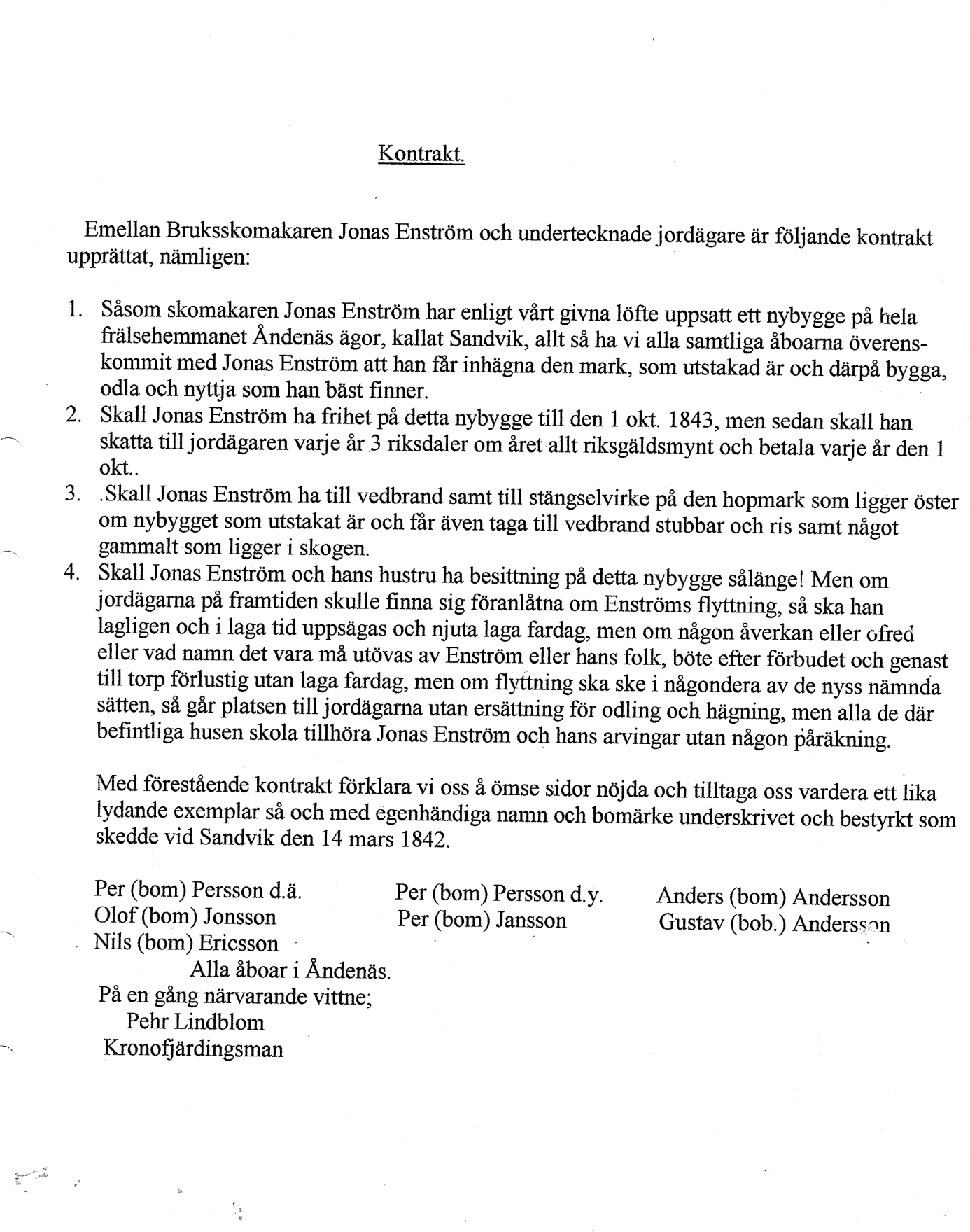 SVENSTORPÅndenäs ägorKänd boplats 1865 – 1923Hfl A1:22 1864-71 sid 435 ”Nybygge 1865”TorparenJohannes Svensson	1828-09-06 forshem g.-63 fr Hovstad-65h. Maria Lena Karlsdtr	1834-12-01 svennevadh.oä.d. Maria Cordelia	1860-03-11 skedd. Matilda Karolina	1864-01-28 skedd. Hulda Sofia	1867-01-13 skeds. Karl Johan	1870-04-19 skedinhysesAnna Lena Larsdtr	1821-03-13 regna	fr Källviken-67	t Sandvik-67Hfl A1:23 1872-79 sid 734TorparenJohannes Svensson	1828-09-06 forshem g.-63 fr Hovstad-65h. Maria Lena Karlsdtr	1834-12-01 svennevadh.oä.d. Maria Cordelia	1860-03-11 sked		t Åndenäs-78d. Matilda Karolina	1864-01-28 skedd. Hulda Sofia	1867-01-13 skeds. Karl Johan	1870-04-19 skeds. Erik Gustaf	1872-10-22 sked		död 1873-06-07d. Hilma Alexandra	1875-05-08 skedd. Anna Ulrika	1878-07-04 skedHfl A1:26 1880-86 sid 535StensättarenJohannes Svensson	1828-09-06 forshem g.-63 fr Hovstad-65h. Maria Lena Karlsdtr	1834-12-01 svennevadd. Matilda Karolina	1864-01-28 sked		t V.V.-81d. Hulda Sofia	1867-01-13 sked		t V.V.-83s. Karl Johan	1870-04-19 sked		t Bremyra-85d. Hilma Alexandra	1875-05-08 skedd. Anna Ulrika	1878-07-04 skedd. Hulda Sofia	1867-01-13 sked	fr V.V.-85	t Sthlm.-86Hfl A1:29 1887-94 sid 221StensättarenJohannes Svensson	1828-09-06 forshem g.-63 fr Hovstad-65h. Maria Lena Karlsdtr	1834-12-01 svennevads. Karl Johan Svensson	1870-04-19 sked	fr Åndviken-89d. Hilma Alexandra	1875-05-08 sked		t Långbron-89d. Anna Ulrika	1878-07-04 sked		t Frängsäter-93d. Anna Ulrika	1878-07-04 sked	fr Frängsäter-95Fsb AIIa:2  1895-1902 sid 534StensättarenJohannes Svensson	1828-09-06 forshem g.-63 fr Hovstad-65h. Maria Lena Karlsdtr	1834-12-01 svennevads. Karl Johan Svensson	1870-04-19 sked	(Stensättare)d. Anna Ulrika	1878-07-04 sked	fr Frängsäter-95	t Nrkp.Olai-96d. Hilma Alexandra	1875-05-08 sked	fr Kimstad-97	t Risinge-99oä.s. Karl Rune	1897-02-07 kimstadFsb AIIa:5 1902-15 sid 643StensättarenJohannes Svensson	1828-09-06 forshem g.-63 fr Hovstad-65h. Maria Lena Karlsdtr	1834-12-01 svennevads. Karl Johan Svensson	1870-04-19 sked	(Grovarbetare)Fsb AIIa:8 1915-27 sid 694StensättarenJohannes Svensson	1828-09-06 forshem g.-63 fr Hovstad-65	död 1922-12-28h. Maria Lena Karlsdtr	1834-12-01 svennevad		död 1923-12-31Grovarbetares. Karl Johan Svensson	1870-04-19 sked g.-17		t Rejmyre-17h. Eleonora Charlotta Persson 1886-08-13 sked	fr Åndenäs-17ÅNDENÄS HEMMANÅnndenäss – Ånannäs – Andenes - ÅnnäsGammalt skattehemmanUr Ludvig Lundgrens häfte ”Folk i gårdar och byar i Skedevi socken på 1500-talet”.1467-07-04 Uppsala Universitetsbiblioteks arkiv1540 - delade Töre och Jöns på en halv kungsfodring 2 hästar eller 6 öre1543 - Sune i Ånndenäss – skattelängd1543 - Jöns i Ånannes betalar för en skatteutjord ”aff enn ängh benemptt Giölehump”1551 - Jöns i Åndenäs – skattelängd1560 - Jönns sår 6 1/3 spen, äng till 50 lass hö1570 - Jöns lämnade 1 ½ spann råg i tionde1571 - Åndenäs finns inte med i längden över första Älvsborgs lösen1574 - i avkortningslängd över brända gårdar - ”en gård i Andenes brendt och haffr fritt”1577 - Nils i Andanes – har hittills beskattas som halft hemman, ökas till helt1580 - lämnade Nils 3 ½ fjärdingar råg i tionde1580 - ”Brent aff wådeld och fritt effter K M breff 80” (om det gäller sviterna efter vådelden       1574 eller om gården brunnit igen, framgår inte)1585 - lämnade Oloff 6 fjärdingar råg1590 - erlades ½ lp smör i skatt ”aff en quarn i Silla”1614 – erlade Ingehuall 3 daler för hjonelaget, 6 mark för en dräng och 3 mark för en piga till andra Älsborgs lösen. 1616-1619 betalade han bara 3 daler om året.Ur Skedevi Kyrkoböcker: födda, vigda och dödaBondenIngevald	1570		bg. 1647-10-18, 77 årh.son			bg. 1618-04-15d. Anna	1621-09Jöns	1600		bg. 1670-11-13, 70 årh. Brita			bg. 1652-01-22d. Margareta	1635-04son	1639		bg. 1649-04-23, 10 årOlof Ingevaldsson	1602		bg. 1680-08-15, 78 årh. Olofs hustru			bg. 1661-08-28s. Nils	1640-03-29d. Sisilia	1642-08-07d. Anna	1644-05-12d. Ingeborg	1647-01-10Svenh.s. Per	1644-12-22d. Anna	1646-07-12d. Ingeborg	1650-08-18		bg. 1661-11-06(Swens dotter som bodt hafwer tillförne i Ånnenäs, män nu i Fyrby och Eneby sn, hwilken lilla piga om 8 el. 9 år gl wardt af en sten i skogen tå hon gick wall ihiäl krammat).Karl Larsson	1605		bg. 1683-12-23, 78 årh.s. Per	1647-06-07		bg. 1655-07-13d. Ingeborg	1648-09-03		dotter			bg. 1657-12, mässlingbarn	1652-02-29		bg. 1657-12, mässlings. Per	1655-03-25son	1657-01-24s. Erik	1659-02-13barn	1662-09-29Per Månsson	1626	g. 1660-11-01	bg. 1708-11-29, 82 årh. Margareta Jönsdtr	1635-04		bg. 1689-02-10, 54 års. Måns	1661-08d. Ingrid	1665-12-31d. Anna	1668-07d. Karin	1670-12-04s. Jöns	1673-01d. Kerstin	1676-06-04d. Ingeborg	1679-08-17Bengt		g. 1661-10-13	bg. 1673-04-20h. Kerstin Olofsdtrd. Karin	1663-07d. Kerstin	1667-10-17		bg. 1694-02-25, 26 års. Olof	1671-12-17Nils Andersson		g. 1672-11-10h. Anna Olofsdtr	1640		bg. 1710-04-24, 70 års. Anders	1675-03-21		bg. 1676-04-02, 1 årNils Olofsson Snickare	1641	g. 1674-10	bg. 1715-02-08, 74 årh. Maria Persdtr	1640		bg. 1679-04-07, 39 årh2. Elsa Jakobsdtr	1659	g. 1682-07-09	bg. 1715-02-08, 56 års. Olof	1674-02-15		bg. 1674-04-26s. Olof	1675-03-21dödfött barn	1677		bg. 1677-02-02d. Brita	1677-09-30d. Karin	1678-03-01		bg. 1678-03-10d. Kerstin	1683-06-17	g. 1706 med Hans Jonsson i Silad. Maria	1685-04-05	g. 1711 med Nils Månsson i Rejmyred. Karin	1687-02-06	g. 1712 med Isak Perssond. Elisabet	1689-03-24s. Olof	1691-07-26Nils Olofsson		g. 1673-10h. Ingeborg Karlsdtr	1648-09-03Anders Bengtsson	1633	g. 1680-06-13	bg. 1708-07-26, 75 år(“fans död i skogen, ihiälslagen af en biörk han fält på sig”)h. Ingeborg Karlsdtr	1648-09-03		bg. 1689-02-10, 40 ård. Brita	1681-01-02s. Bengt	1682-12-26s. Anders	1685-05-24d. Kerstin	1688-09-09s. Per	1693-10-01d. Elin	1696-08-09Måns Larsson	h.s. Lars	1685-09-27s. Jöns	1689-10-13Jöns Persson	1673-01			bg. 1749-03-05, 76 årh. Anna Jönsdtr	1684		bg. 1762-04-18, 78 års. Per	1703-12-08d. Elisabet	1708-03-22s. Måns	1709-04-20d. Ingrid	1712-05-20Nils Hanssonh.son	1700		bg. 1714-04-11, 14 års. Olof	1710-06-08Nils Månsson	1683-02-25	g. 1710-11-08	bg. 1756-07-04, 73 årh. Maria Nilsdtr	1685-04-05		bg. 1768-02-12, 82 års. Jakob	1719-09-25s. Nils	1723-03-22s. Per	1725-11-22Isak Persson	1687	g. 1712-06-24	bg. 1756-07-04, 69 år(“blef död i skogen, medelst et träds fällande som slog honom på hufwudet”)h. Karin Nilsdtr	1678-03-01		bg. 1766-03-09, 79 ård. Sara	1712-09-25		bg. 1763-01-02, 50 ård. Maria	1718-05-11s. Nils	1722-08-28d. Elsa	1727-02-06		bg. 1778-10-25, 51 årJohan Håkansson	1683	g. 1708	bg. 1725-02-21, 42 år(“ kiörde bort sig i Hun”)h. Brita Nilsdtr	1688s. Nils	1711		bg. 1715-01-15, 3 ård. Maria	1714-12-22		bg. 1715-02-01d. Karin	1716-04-04s. Johan	1719-03-04Ral Ralsson	1712	g. 1736-10-10	bg. 1758-03-27, 46 årh. Sara Isaksdtr	1712-09-25		bg. 1763-01-02, 50 års. Per	1738-02-24		bg. 1738-03-19son	1740-01		bg. 1740-01-06s. Lars	1740-01		bg. 1740-01-20d. Anna	1741-08-02d. Karin	1752-12-14Per Jönsson	1703-12-08	g. 1731-10-24	bg. 1789-07-03, 91 år?h. Anna Eriksdtr	1709-03-12		bg. 1757-08-14, 48 årh2. Kerstin Olofsdtr	1726	g. 1758-03	bg. 1758-10-08, 32 årh3. Karin Andersdtr	1721	g. 1759-10-14	bg. 1764-09-09, 43 års. Per	1734-08-13		bg. 1741-06-14, 6 ård. Anna	1738-07-19d. Ingrid	1741-12-26d. Kerstin	1746-09-26s. Per	1749-12-26d. Maria	1758-09-30		bg. 1758-11-19Karin Mårtensdtr, Piga	1671		bg. 1740-11-23, 69 år“.. blef död funnen liggande wid spiselen i sin stufwa, hwar hon allena bodde: man förmerkte, at hon antingen har fått slag, och der af omkul fallit, eller ock snafwat på det ojämna golfwet, och i fallet slaget hufwudet, som war sårat, mot spisel-stenarna, och der af blifwit död på stellet. Om en torsdag war hon hos grannarna i byn, hwar efter man såg intet till henne, förr om lördagen, då hon fans död”Nils Isaksson	1722-08-28	g. 1753-10-14	bg. 1803-04-01, 80 årh. Ingeborg Andersdtr	1730		bg. 1787-07-30, 57 ård. Kerstin	1755-10-12d. Karin	1760-09-01Olof Nilsson	1713	g. 1744-10-14	bg. 1790-06-04, 77 årh. Maria Persdtr	1722		bg. 1766-07-04, 44 års. Nils	1746-02-28d. Karin	1750-08-12d. Maria	1758-12-13Jakob Nilsson	1719	g. 1754-10-13	bg. 1800-01-13, 80 årh. Katarina Bengtsdtr	1734-07-05 sim		bg. 1808-01-12, 72 års. Nils	1755-07-30s. Anders	1759-11-08s. Olof	1766-10-21Per Nilsson	1725-11-22	g. 1759	bg. 1800-07-07, 76 årh. Maja Nilsdtr	1735            risd. Maria	1758-03-01d. Anna	1761-01-18s. Nils	1762-12-08s. Petrus	1768-11-21s. Johan	1776-11-05		bg. 1800-07-04, 23 årPer Persson	1749-12-26	g. 1773	bg. 1833-08-18, 84 årh. Maria Mårtensdtr	1750-04-11		bg. 1834-02-23, 83 års. Per	1774-01-03Nils Nilsson	1723-03-22	g. 1756h. Kerstin	1731           risd. Anna	1758-06-16Anders Månsson	1736-12-22	g. 1764-02-25	bg. 1804-05-08, 66 årh. Anna Persdtr	1738-07-19s. Per	1767-02-12Per Eriksson	1746-07-20	g. 1772-10-25h. Karin Ralsdotter	1752-12-14d. Karin	1776-08-19d. Sara	1782-09-16s. Erik	1785-09-06Fjärdingsman boende vid Ånnäsfallet = GölstorpMåns Andersson	1733-03-27	g. 1760-10-09	bg. 1815-03-08, 81 årh. Anna Ralsdtr	1741-08-02		bg. 1815-03-04, 73 årNils Olofsson	1746-02-28	g. 1770h. Anna Olofsdtr	1749s. Olof	1771-09-24		död 1797d. Maria	1773-03-09s. Anders	1781-05-28d. Anna	1789-11-17		bg. 1793-04-01, 3 årNils Jakobsson	1755-07-30h. Maria Jonsdtr	s. Jakob	1786-01-10Anders Jakobsson	1759-11-08	g. 1789h. Kajsa Andersdtr	1771-04-20 ris		död 1848-04-26, 77 ård. Katarina	1792-02-12		bg. 1796-06-07, 4 års. Jakob	1796-01-16s. Anders	1801-04-04d. Katarina	1806-02-26Johan Persson	1776-11-05	g. 1798-10-28	bg. 1800-07-04, 23 årh. Brita Eriksdtr	1773s. Per	1800-01-24Husförhörslängd A1:2 1792-1805 sid 123-130BondenPer Nilsson	1725	g. 1759	död 1800h. Maja Nilsdtr	1735 risinges. Johan	1776	g. 1798	död 1800h. Brita Eriksdtr	1773s. Per	1800dr Jonas	34 årp Kerstin	1768 risingedr Per Persson	1777 tjällmo	fr Ö.Eneby-89dr Anders Jonsson	1781p Annika Andersdtr	1783dr Jonas	1757 lännäs		dödgl. pig. Maja Larsdtr	1757 skedsid 124BondenAnders Månsson	1736	g. 1764	död 1804h. Anna Persdtr	1738-07-19s. Per	1767-02-12	g. 1792	död 1797h. Brita Eriksdtr	1771d. Brita	1797-01-10p Anna	1774dr Jöns	1775 regnadr Erik Eriksson	1780 skedp ?	1782 skeddr Bengt Olofsson	?	(döv)p Stina	1786 vingåkersid 125BondenNils Olofsson	1746	g. 1770h. Anna Olofsdtr	1749s. Olof	1771		död 1796d. Maria	1773s. Anders	1781d. Annika	1789BondenAnders Nilsson	1781	g. 1806h. Kerstin Eriksdtr	1786goss. Olof	          askervallhjonet Maja	13 år  regnap Ingrid Larsdtr	1777 skedfl. Maja Larsdtr	1788fl. Brita Larsdtr	13 årfl. Stina Andersdtr	1791sid 126BondenJakob Nilsson	1719	g. 1755	död 1800-01-13h. Karin Bengtsdtr	1734 simsonsonJakob Nilsson	1789Bonden sonenAnders Jakobsson	1759	g. 1789h. Katarina Andersdtr	1771 risinge	fr Risinge-89d. Katarina	1792		död 1796s. Jakob	1796s. Anders	1801d. Katarina	1806p Anna	1778p Ingrid	1774p Ingeborg	1773 regna	fr Regna-95p Sara Olofsdtr	1783 regnadr Per Persson	1777 tjällmodr Jonas Jansson	1757dr Per Olofsson	18 år regnap Brita Andersdtr	1788sid 127BondenNils Nilsson	1723	g. 1758	död 1803h. Kerstin Olofsdtr	1731 risinge		död 1803Bonden MågenJan Persson	1754	g. 1786h. Anna Nilsdtr	1753s. Nils	1777s. Erik	1780d. Kerstin	1787s. Anders	1792sid 128BondenPer Eriksson	1746	g. 1772h. Karin Ralsdtr	1752d. Karin	1776s. Erik	1785d. Sara	1782d.d. Karin	1805tj.fl. Annika Andersdtr	13 år skeddr Per Andersson	1775dr Per Eriksson	1783 lännästj.fl. Anna Andersdtr	14 år skedsid 129BondenAnders Jönsson	1754	g. 1776h. Karin Nilsdtr	1760s. Per	1785s. Nils	1789d. Katarina	1794		död 1801s. Jan	1798		död 1801d. Kerstin	1802dr Lars Petersson	1775 regna	fr Regna-94goss. Nils Månsson	1774 regnaenk. Anna Bergholls	1733 regnahusman Nils (Isaksson)	1722		död 1803fl. Stina	         regnap Karin	1776p Ingeborg Persdtr	1773 regna	fr Regna-95dr Per Persson	1777 tjällmop Anna	         simp Katarina	1776 askerp Stina Jansdtr	1788 v.v.p Kerstin Nilsdtr	1784 kumlatj.fl. Maja Nilsdtr	sid 130BondenPer Persson	1749	g. 1773h. Maja Mårtensdtr	1750gift sonPer Persson	1774h. Anna Andersdtr	1771d. Maria	1796s. Per	1800p Lisbetta Andersdtr	1771fl. Annika	1779 risinge	fr Risinge-94p Katarina	1782 regnap Maja	1780dr Olof Jonsson	1783 skedp Katarina Hindriksdtr	1787 askertj.fl. Annika Olofsdtr	1788 skeddr Nils Nilsson	1789På ägornaMåns Andersson	1733h. Anna	1741p Maja	1718Hfl A1:4 1806-12 sid 155-160BondenPer Persson	1749-12-26	g. 1773h. Maria Mårtensdtr	1750-04-11Bonden sonenPer Persson	1774-01-03 sked	g. 1794-10-26h. Anna Andersdtr	1771-09-29 sked		bg. 1812-10-05, 41 ård. Maria	1796-06-25 skeds. Per	1800-01-06 skeds. Anders	1812-09-08 sked	tvilling	död 1812-11-17d. Anna	1812-09-08 sked	tvilling	död 1813-01-12dr Anders Olofsson	1791-09-29 sked		t Skarbjörke-10dr Lars Jonsson	1788	fr Simonstorp-05	i krig-08dr Nils Andersson	1789p Annika Olofsdtr	1788-08-30		t Sila soldattorpp Maja Andersdtr	1788dr Karl Fredrik Petersson	1792 hallsberg	fr Asker-10p Stina Persdtr	1783-10-08 askerTill husEnk. Maja Håkansdtr	1780-09-25	fr Rejmyre-10s. Anders	1807-01-18InhysesEnk. Anna Persdtr	1738sid 156Åndenäs i en stugaEnk. Maja Nilsdtr	1735-08-?? risinge	fr Risinge-55InhysesPig. Maja Larsdtr	1757-07-29 ö.v.f.d. BondenNils Olofsson	1746-02-28 skedGifta sonenAnders Nilsson	1781-05-28 skedh. Kerstin Eriksdtr	1786-04-27 skedd. Anna	1808-04-11 skeddr Erik Eriksson	1795-03-14	fr Mullsätter-09	t Mullsätter-10p Maja Larsdtr	1788           sked		t Långbron-08p Stina Persdtr	1783-10-18	fr Asker-08	t byn PPS-10dr Anders Jansson	1792-01-02		t Ölmetorp-11p Brita Andersdtr	1788-12-24		t byn AJSdr Olof Larsson	1794-03-16	fr Långbronp Anna Stina	1785-02-02HusmanNils Olofsson	1746-02-24sid 157BondenAnders Jakobsson	1759-11-08 sked g.-89h. Katarina Andersdtr	1771-04-20 risinge	fr Risinge-89 (ofärdig)s. Jakob	1796-01-16 skeds. Anders	1801-04-04 skedd. Katarina	1806-02-26 skedd. Anna	1809-03-07 skeddr Karl Karlsson	1793-03-02	fr Trånkullen-09	t Johanneslund-10dr Per Olofsson	1787            regna		i krig-08p Brita Andersdtr	1788            sked		t byn ANS-10p Ingrid Larsdtr	1785            krigsberg		t Holmsjöhult-12enk. Karin Bengtsdtr	1734-07-05 sim		död 1808-01-12sid 158BondenJan Persson	1755-09-21 sked g.-86h. Anna Nilsdtr	1758-06-16 skeds. Nils	1777-05-20 sked		t Risinge-08d. Kerstin	1788-01-07 skeds. Anders	1792-02-03 sked		t byn ANS-10g.s. Nils Eriksson	1777-05-20 sked g.-11	fr Risinge-09h. Maja Larsdtr	1788-08-25 sked	fr Långbron-11sid 159BondenPer Eriksson	1746-07-20 sked g.-72		död 1811h. Karin Ralsdtr	1752-12-14 sked		död 1807s. Erik	1785-09-06 sked		se nedand. Sara	1782-09-16 sked		t Rejmyre soldattp-07gift 1807 med livgrenadjär Jonas Regnman i Rejmyre soldattorp)oä.d. Karin	1805-06-07 skedBonden sonenErik Persson	1785-09-06 sked g.-08h. Brita Stina Olofsdtr	1789-02-17 regna	fr Regna-08d. Kajsa	1809-07-01 skedp Kerstin Persdtr	1788	fr Asker-07	t Frängsäter-08p Anna Andersdtr	1793           skedp Maja Andersdtr	1788-09		t Tummetorp-09p Maja Nilsdtr	1791-04	fr Rejmyre-09	t Sundskogen-10p Maja Jansdtr	1785	fr Sillsjötorp-10	t Ölmetorp-11p Maja Jansdtr	1788	fr V.V.-11	t Ölmetorp-12dr Peter Andersson	1791	fr Asker-11	t Asker-?dr Erik Fanberg	1792-05-05	(förstärkningskarl i V. Vingåker)p Maria	1788-07-24sid 160BondenAnders Jönsson	1754-09-13 regna g.-76 fr Regna-75h. Karin Nilsdtr	1760-09-01 skeds. Nils	1789-12-30 sked		t Ölmetorp-10d. Kerstin	1802-10-20 skeds. Per	1785-08-27 skedp Kajsa Hindriksdtr	1787	fr Asker-99	t Risinge-11p Brita Andersdtr	1789-12-24tj.fl. Maja Nilsdtr	                   kumlaenk. Anna Bergholls	1722-12-11	fr Kvillinge-89 (lomhörd) död 1811p Brita Jansdtr	1791-10-18	fr Bremyra såg-11På ägorna GölstorpHfl A1:5 1813-18 sid 211-216BondenPer Persson	1774-01-03 sked g.-15h2. Brita Eriksdtr	1793-03-23 skedd. Maria	1796-06-25 sked		t Byle-15s. Per	1800-01-06 skedHusmanPer Persson	1749-12-26 sked g.-73h. Maria Mårtensdtr	1750-04-11 risinge	(sjuk af fallandesot)p Stina Persdtr	1783-10-08 asker		t Sila-13p Brita Jansdtr	1791-10-18 v.v.	fr V.V.-07	t Risinge-14dr Olof Olofsson	1787-02-15 sked	fr Asker-13	t Frogtorp-14fl. Anna Jansdtr	1800p Maja Karlsdtr	1782-03-14	enka-1806	t Regna-14d. Brita	1806-12-05p Annika Eriksdtr	1795-05-17		t Torp-14p Brita Larsdtr	1796           lännäs	fr V.V.-17	död 1818p Kerstin Eriksdtr	1793-08-20Till husEnk. Maja Håkansdtr	1780-09-25	fr Rejmyre-10	t Kyrkobacken-19s. Anders	1807-01-18InhysesEnk. Anna Persdtr	1738-08-?? sked	enka-04Enk. pig Maja Stina	1782-03-14	(lösdriverska)d. Brita Lotta	1806-12-05 ?sid 212 Åndenäs i en stugaEnk. Maja Nilsdtr	1735-02-28 risinge	fr Risinge-55	1816-05-05Inhysesgl.pig. Maja Larsdtr	1757-07-29 ö.v.f.d. Bonden HusmanNils Olofsson	1746-02-28 sked	enkl.-05Gifta sonenAnders Nilsson	1781-05-28 skedh. Kerstin Eriksdtr	1786-04-27 skedd. Anna	1808-04-11 skeddr Olof Larsson	1794-03-16 sked	fr Långbron	t Långbron-16p Anna Stina Svensdtr	1785-02-02 kvarsebo	fr V.V.-99	t Rejmyre-14p Kajsa Svensdtr	1795-05-12 v.v.	fr V.V.-10	t V.V.-17dr Erik Eriksson	1791-06-16 v.v.	fr V.V.-	t Långbron-17p Kerstin Eriksdtr	1801-07-11 skeddr Per Andersson	1801-01-01 skedsid 213BondenAnders Jakobsson	1759-11-08 sked g.-89h. Katarina Andersdtr	1771-04-20 risinge	fr Risinge-89s. Jakob	1796-01-16 skeds. Anders	1801-04-04 skedd. Katarina	1806-02-26 skedd. Anna	1809-03-07 sked		död 1813s. Olof	1815-02-17 skedp Katarina Jansdtr	1792-06-06 asker	fr Regna-12	t Simonstorp-14p Kajsa Jonsdtr	1792-05-05 karlskoga	fr Karlskoga-08	t Byle-18sid 214Bonden HusmanJan Persson	1755-09-21 sked g.-86		död 1818-05-03h. Anna Nilsdtr	1758-06-16 skedBonden sonenNils Eriksson	1777-05-20 sked g.-11	fr Risinge-09h. Maja Larsdtr	1788-08-25 sked	fr Långbron-11s. Erik	1813-05-03 skeddr Anders Jansson	1792-01-31 sked	(beväring)sid 215BondenErik Persson	1785-09-06 sked g.-08h. Brita Stina Olofsdtr	1789-02-17 regna	fr Regna-08d. Kajsa	1809-07-01 skeds. Olof	1814-08-26 skedd. Brita	1817-02-11 skedfosterdtrAnnika Jonsdtr	1807            skeddr Erik Fanberg	1792-05-05	förstärkningskarl	t Sillsjötorp-15p Maja Jonsdtr	1788-07-24 v.v.	fr V.V.-11	t Rejmyre-14dr Per Nilsson	1795-06-05 viby	fr Viby-06	t Nrkp.-11p Maja Jansdtr	1781-07-22 v.v.	fr V.V.-99	t V.V.-14dr Olof Olofsson	1797-10-02 sked	fr Asker-13	t Frogtorp-15p Kajsa Andersdtr	1793-03-25 asker	fr Asker-14	t Regna-16p Maja Persdtr	1799-07-11 v.v.	fr V.V.-16	t Frogtorp-18dr Jonas Jonsson	1796-06-11 sked		t Sila-18dr Peter Jonsson	1801-11-25 vr.kloster	fr Vreta Kloster-16Inhyses (ev. Ånnäsfallet = Gölstorp)Enk. Anna Jonsdtr	1749-10-27 hellefors	fr V.V.-08Maja Jansdtr	1788-07-24 v.v	fr V.V.-11s. Anders	1816-07-04 skedsid 216BondenAnders Jönsson	1754-09-13 regna g.-76 fr Regna-75h. Karin Nilsdtr	1760-09-01 sked		död 1817-09-30d. Kerstin	1802-10-20 skedBonden sonenPer Andersson	1785-08-27 sked g.-15h. Ingrid Eriksdtr	1791-01-12 sked	fr Frogtorpd. Kajsa	1816-09-16 skedp Brita Andersdtr	1789-12-24		t Bremyra-14p Stina Andersdtr	1797-04-24 uller--	fr Ullers-12	t Sand gästgifv.-15Hfl A1:8 1819-23 sid 213-220BondenPer Persson	1774-01-03 sked g.-15h2. Brita Eriksdtr	1793-03-23 skeds. Per	1800-01-06 skedp Annika Eriksdtr	1795-05-17 sked		t Regna-23p Kerstin Eriksdtr	1793-08-20 sked		t Sund-19p Kerstin Eriksdtr	1801-07-11 sked		t Torp-23dr Olof Jönsson	1787-02-15 sked		t Bremyra-23dr Erik Persson	1801-09-15 skedp Annika Persdtr	1806-06-23 skedtj.fl. Brita Persdtr	1811-03-08 sked		t Hävla soldattorp-23p Brita Johansdtr	1806-12-08 skedInhysesp Maja Larsdtr	1756-02-20 sked	fr Ö.V.	död 1822Enk. Anna Persdtr	1738-08-?? sked	enka-04	död 1822HusmanPer Persson	1749-12-26 sked g.-73	h. Maria Mårtensdtr	1750-04-11 risinge	(sjuk af fallandesot,oförmögen)sid 215BondenAnders Nilsson	1781-05-28 sked g.-06h. Kerstin Eriksdtr	1786-04-27 skedd. Anna	1808-04-11 skeddr Peter Andersson	1801-01-01 skedp Kerstin Ersdtr	1801-07-11 sked		t byn PPS-19dr Per Jansson	1800-10-08 sked		t byn AJS-20p Kerstin Jansdtr	1801-09-25 v.v.	fr V.V.-19	t Rejmyre-22f.d. Bonden HusmanNils Olofsson	1746-02-28 sked	enkl.-05Inhysesgl.pig. Maja Larsdtr	1755-07-19 sked	fr Ö.V.	t byn PPS-19sid 216BondenAnders Jakobsson	1759-11-08 sked g.-89h. Katarina Andersdtr	1771-04-20 risinge	fr Risinge-89s. Jakob	1796-01-16 sked		död 1819-10-19s. Anders	1801-04-04 skedd. Katarina	1806-02-26 skeds. Olof	1815-02-17 skedp Anna Jonsdtr	1808-01-07 skedp Annika Larsdtr	1799-07-02 sked		t Holmsjöhult-20p Anna Jonsdtr	1803-12-03 ?		t Sund-23InhysesGabriel Olofsson	1768-05-01 sked		t sid 219-22sid 217BondenNils Eriksson	1777-05-20 sked g.-11	fr Risinge-09h. Maja Larsdtr	1788-08-25 sked	fr Långbron-11s. Erik	1813-05-03 skeddr Anders Jonsson	1792-01-31 skedp Kerstin Eriksdtr	1800-01-12 v.v.	fr V.V.-09	t Eksjö-21p Annika Jonsdtr	1804-11-11 sked		t Sila-23p Lena Stina Andersdtr	1801-11-10 hällestad	fr Björsäter-20	enk. Anna Nilsdtr	1758-06-16 sked	änka 1818sid 218BondenErik Persson	1785-09-06 sked g.-08h. Brita Stina Olofsdtr	1789-02-17 regna	fr Regna-08d. Kajsa	1809-07-01 skeds. Olof	1814-08-26 skedd. Brita	1817-02-11 skeds. Erik	1820-12-18 skedp Annika Jonsdtr	1807-04-08 sked		t sold. Regnman-21dr Petter Jonsson	1801-11-26 vr.kloster	fr Vreta Kloster-16 t Björnhult-22p Anna Jonsdtr	1803-12-03 sked		t byn AJS-22p Katarina Jansdtr	1801-12-11 karlskoga	fr Risinge-21	t Axsjötorp-22dr Petter Andersson	1802-11-28 regna	fr Regna-22Inhyses (ev. Ånnäsfallet = Gölstorp)Enk. Anna Jonsdtr	1749-10-27 hellefors	fr V.V.-08	t Rejm. Soldattorp-23Maja Jansdtr	1788-07-24 v.v	fr V.V.-11 (lösdriverska)oä.s. Anders	1816-07-04 skedsid 219BondenPer Jansson	1800-01-24 sked g.-21h. Annika Gabrielsdtr	1800-04-07 skedd. Brita	1822-12-27 skeddr Fredrik Jonsson	1807-11-08 regna	fr Regna-21p Brita Eriksdtr	1778-10-07 sked		t Stavlund-23p Maria Hansdtr	1806-09-22 sked	fr Regna-20Gabriel Olofsson	1768-05-01 sked	fr sid 216-22	t Stavlund-23sid 220BondenPer Andersson	1785-08-27 sked g.-15h. Ingrid Eriksdtr	1791-01-12 skedd. Kajsa	1816-09-16 skeds. Anders	1819-02-02 skeds. Erik	1822-01-13 sked		död 1822d. Anna Stina	1823-10-19 skeddr Olof Olofsson	1801           kumla	fr V.V.-19 (lösdrivare)dr Jonas Ersson	1801-09-29 regna		t Bo-21dr Lars Larsson	1800-01-18 ekeby	fr Regna-22	t Risinge-23dr Lars Eriksson	1795           rystad	fr Risinge-21	t Ryd-22p Anna Jansdtr	1798           v.v.		t Sila-22p Kerstin Jonsdtr	1797-08-23 sked	fr Simonstorp-18HusmanAnders Jönsson	1754-09-13 regna 	enk.-17d. Kerstin	1802-10-20 sked		t Rejmyre-20Hfl A1:10 1824-29 sid 220-227BondenPer Persson	1774-01-03 sked g.-15h. Brita Eriksdtr	1793-03-23 skeds. Per	1800-01-06 skeddr Erik Persson	1801-09-15 sked		död 1824-12-20p Annika Persdtr	1806-06-23 sked		t Hallonberget-29p Brita Johansdtr	1806-12-08 skeddr Jonas Ersson	1804-02-06 asker	fr Nrkp.-27	t Åndenäs ägor-28dr Johan Nilsson	1808-10-16 ekeby	fr Ekeby-25	t byn NES-25dr Olof Jönsson	1787-02-15 sked		t byn PJS-26dr Erik Persson	1808-01-25 skedp Stina Lisa Olofsdtr	1813-05-24 sked	fr Kullen-29HusmanPer Persson	1749-12-26 sked g.-73	h. Maria Mårtensdtr	1750-04-11 risinge	(sjuk af fallandesot,oförmögen)sid 221BondenAnders Nilsson	1781-05-28 sked g.-06h. Kerstin Eriksdtr	1786-04-27 skedd. Anna	1808-04-11 skedtj.g. Alexander Endahl	1815-03-10 sked	fr Källviken-29dr Per Andersson	1801-01-01 sked		t Rejmyre-26dr Jon Jonsson	1798-06-07 v.v.	fr V.V.-25	t byn PJS-26dr Anders Nilsson	1801-01-05 karlskoga	fr Karlskoga-12	t Källstugan-27dr Per Persson	1810-10-21 sked		t Per Jansson-28dr Erik Jonsson	1811-10-18 asker	fr Asker-27	t byn-28dr Anders Andersson	1797-07-27 	fr byn-28p Anna Maja Ersdtr	1797-01-29 v.v.	fr V.V.-29g.dr Samuel Hindriksson	1760-03-19 regna	fr V.V.-29	död 1829-10-23h. Maja Nilsdtr	1773-03-26 skedInhyses HusmanNils Olofsson	1746-02-28 sked	enkl.-05	död 1826-01-07sid 222BondenAnders Jakobsson	1759-11-08 sked g.-89		död 1826-07-12h. Katarina Andersdtr	1771-04-20 risinge	fr Risinge-89s. Anders	1801-04-04 sked		se nedand. Katarina	1806-02-26 sked		t Torp-29s. Olof	1815-02-17 skedBonden sonenAnders Andersson	1801-04-04 sked g.-28	fr ovanh. Brita M. Jonsdtr	1807-01-01 ö.v.	fr Ö.V.-28dr Erik Persson	1808-08-04 sked	fr Nora-28p Anna Jonsdtr	1808-01-07 sked		t Rejm. Soldattorp-25dr Johan Nilsson	1808-10-16 ekeby	fr Ekeby-25	t Grantorp-28sid 223BondenNils Eriksson	1777-05-20 sked g.-11	fr Risinge-09h. Maja Larsdtr	1788-08-25 sked	fr Långbron-11s. Erik	1813-05-03 sked		död 1827-04-18d. Anna Maja	1824-10-17 skedd. Stina Kajsa	1829-03-23 skeddr Anders Jonsson	1792-01-31 sked		t Rejmyre by-25p Lena Stina Andersdtr	1801-11-10 hällestad	fr Björsäter-20	t Björnhult-25dr Johan Nilsson	1808-10-16 ekeby	fr Ekeby-25	t byn-26dr Anders Jansson	1790-01-13 sked	(sjuk av oförstånd)p Maja Olofsdtr	1809-03-11 sked		t Bonäs-29p Ingrid Olofsdtr	1813-09-04 sked	fr Krokviken-29enk. Anna Nilsdtr	1758-06-16 sked	änka 1818sid 224BondenErik Persson	1785-09-06 sked g.-08h. Brita Stina Olofsdtr	1789-02-17 regna	fr Regna-08d. Kajsa	1809-07-01 skeds. Olof	1814-08-26 skedd. Brita	1817-02-11 skeds. Erik	1820-12-18 skeds. Per	1824-06-01 skeds. Anders	1828-10-22 skeddr Petter Andersson	1802-11-28 regna	fr Regna-22	t Regna-25dr Erik Gustaf Kjällström	1808-12-25 kvill	fr Lerbo-17	t Frängsäter ggd.-27dr Olof Jönsson	1787-02-15 sked		t Sila-28dr Johan Johansson	1809-12-08 tåby	fr Bremyra?-28	t Rejmyre-29dr Peter G. Andersson	1801-07-10 sim	fr Utterstorp-29sid 225BondenPer Jansson	1800-01-24 sked g.-21h. Annika Gabrielsdtr	1800-04-07 skedd. Brita	1822-12-27 skeds. Per	1825-03-28 skeds. Erik	1828-02-21 sked		död 1828-10-26d. Anna Maja	1829-10-06 skeddr Fredrik Jonsson	1807-11-08 regna	fr Regna-21	t Regna-24dr Per Persson	1810-10-21 sked	fr byn-28dr Anders Andersson	1797-11-27 asker	fr Asker-24	t Nora-26dr Olof Jönsson	1787-02-15 sked		t byn EPS-?dr Jon Jonsson	1798-06-07 v.v.	fr V.V.-25	t byn-28p Maria Hansdtr	1806-09-22 sked	fr Regna-20	t Krokek-25p Kerstin Ersdtr	1801            v.v.	fr V.V.-20	t Arvidstorp-26p Maja Persdtr	1799-09-11 v.v.		t Magnehult-27dr Klas Klasson	1804-02-14 v.v.	fr Byle-27	t Byle-28p Anna Stina Johansdtr	1803-07-05 hällestad	fr Sillsjö-27sid 226BondenPer Andersson	1785-08-27 sked g.-15		död 1825-04-25Olof Jönsson	1790-12-08 sked g.-26h. Ingrid Eriksdtr	1791-01-12 skedd. Kajsa	1816-09-16 skeds. Anders	1819-02-02 skedd. Anna Stina	1823-10-19 skedd. Brita	1829-03-17 skeddr Anders Persson	1795-10-27 sked	fr Byle-29dr Lars Larsson	1800-07-12 ekeby	fr Regna-23	t Hällestad-24dr Anders Persson	1802-08-16 sked	fr Krokek-22	t Krokek-25dr Olof Jönsson	1790-12-08 sked		se ovan-26dr Håkan Persson	1805-02-07 sked		t Sund-26dr Petter Persson	1803-10-21 kvill	fr Kvillinge-20	t Sillsjö-27p Kerstin Jonsdtr	1797-08-27 sked	fr Simonstorp-18	t Tisenhult-24p Kerstin Andersdtr	1802-10-26 sked		t Sillsjö-25p Johanna Sofia Endahl	1806-10-03 sked	fr Skeda-11	t Erstorp-26dr Jonas Jonsson	1803-09-05 s.m.	fr Ånngölen-27	t Nyby-29dr Per Olofsson	1808-12-13 asker	fr Rejmyre-27	t Källviken-28InhysesAnders Jönsson	1754-09-13 regna	enkl.-17sid 227I en stugaSockenskomakareJonas Eriksson Lindholm	1804-02-06 asker	fr byn PPS-28	t Risinge-28dr Jon Jonsson	1798-06-07 v.v.	fr byn PJS-28dr Erik Jonsson	1811-10-18 asker	fr byn Anders-28	t Risinge-28Hfl A1:11 1830-36 sid 220-227BondenPer Persson	1774-01-03 sked g.-15h. Brita Eriksdtr	1793-03-23 skeds. Per	1800-01-06 sked		t byn ANS-30fostersonErik Eriksson	1818-10-24 sked	fr Byle-33fosterdtrAnna Eriksdtr	1826-03-16 sked	fr ?-33	t Byle-36g.dr Anders Larsson	1795-09-29 sked g.-34	fr Bremyra-33	t Glasbruket-36h. Anna Kajsa Svensdtr	1794-02-21 sked	fr Bremyra-34dr Erik Persson	1808-01-25 sked		t Sillsjö-32dr Anders Andersson	1797-07-17 sked	fr byn And.-30	t Regna-33dr Anders Andersson	1811-05-07 sked	fr Bremyra-30	t Sila-34p Brita Johansdtr	1806-12-08 sked		t Valleräng-30p Stina Lisa Olofsdtr	1813-05-24 sked	fr Kullen-29	t Kullen-32p Kerstin Persdtr	1815-04-15 sked	fr Björndalen-33	t Sillsjö-35p Katarina Eriksdtr	1809-07-01 sked	fr grannen-?	t grannen-34dr Lars Larsson	1813-03-19 v.v.	fr Kvarnfallet-34dr Anders Persson	1814-10-05 sked	fr Länsman-34p Brita Persdtr	1811-11-10 sked	fr Björkhult-34p Ingrid Andersdtr	1810-08-23 sked	fr Nrkp.-35p Brita Persdtr	1810            sked		strukenHusmanPer Persson	1749-12-26 sked g.-73		död 1833-08-13 h. Maja Mårtensdtr	1750-04-11 risinge		död 1834-02-13sid 221Kyrkv. BondenAnders Nilsson	1781-05-28 sked g.-06h. Kerstin Eriksdtr	1786-04-27 skedd. Anna	1808-04-11 sked		se nedang.dr Per Persson	1800-01-06 sked g.-30	fr byn PPS-30h. Anna Andersdtr	1808-04-11 sked	fr ovans. Anders	1832-02-13 skeds. Per	1834-08-31 skedtj.g. Alexander Endahl	1815-03-10 sked	fr Källviken-29	t Valleräng-33dr Anders Andersson	1797-07-27 sked	fr byn-28	t byn PPS-30p Anna Maja Ersdtr	1797-01-29 v.v.	fr V.V.-29	t Bergtorpet-34p Johanna Sofia Larsdtr	1806            v.v	fr Källvik-31	t Källviken-33p Anna Sofia Andersdtr	1817-05-05 asker	fr Asker-32	t Regna-36p Anna Greta Persdtr	1818            v.v.	fr Risinge-36p Brita Eriksdtr	1807-02-01 sked	fr Grannen-36enk. Maja Nilsdtr	1773-03-26 sked	enka-29sid 222BondenAnders Andersson	1801-04-04 sked g.-28h. Brita M. Jonsdtr	1807-01-01 ö.v.s. Anders	1834-04-30 skeddr Erik Persson	1808-08-04 sked	fr Nora-28	t Hagby-30dr Anders Andersson	1811-05-07 sked	fr Bremyra-30	t grannen-32dr Olof Andersson	1815-02-17 skedtj.fl. Brita Ersdtr	1817-02-01 sked	fr grannen-30	t grannen-31p Anna Kajsa Andersdtr	1807-01-25 sked	fr grannen-	t Krogen-34p Lovisa Persdtr	1817-01-26 sked	fr Tisenhult-34	t Fallet-36p Maja Larsdtr	1802-02-22 sked	fr Johanneslund-36modern Katarina Andersdtr	1771-04-20 risinge	fr Risinge-89sid 223BondenNils Eriksson	1777-05-20 sked g.-11h. Maja Larsdtr	1788-08-25 skeds. Erik	1813-05-03 skedd. Anna Maja	1824-10-17 skedd. Stina Kajsa	1829-03-23 skeddr Anders Jansson	1792-01-03 sked		död 1841-07-23p Ingrid Olofsdtr	1813-09-04 skedmodernAnna Nilsdtr	1758-01-16 sked	enka-18	död 1833-06-21sid 224BondenErik Persson	1785-09-06 sked g.-08	(sjuklig och svag) död 1835-03-20h. Brita Stina Olofsdtr	1789-02-17 regna	fr Regna-08d. Kajsa	1809-07-01 sked		se nedan-36s. Olof	1814-08-26 skedd. Brita	1817-02-11 sked		t grannen-36s. Erik	1820-12-18 sked		t Ruda-37s. Per	1824-06-01 skeds. Anders	1828-10-22 skeds. Gustaf	1834-01-18 skedBrukarenGustaf Andersson	1805-07-17 sked g.-36	fr Bromstorp-35h. Katarina Eriksdtr	1809-07-01 sked	fr ovan-36dr Peter G. Andersson	1801-07-10 sim	fr Utterstorp-29	t Kalbo-30dr Jonas Jonsson	1814-01-15 v.v.	fr Rejm.soldtp.-30 t Långbron-38p Anna Persdtr	1817-07-19 sked	fr Tummetorp-36sid 225BondenPer Jansson	1800-01-24 sked g.-21h. Annika Gabrielsdtr	1800-04-07 skedd. Brita	1822-12-27 skeds. Per	1825-03-28 skedd. Anna Maja	1829-10-06 skedd. Kerstin	1832-08-22 skeds. Gabriel	1835-10-23 skeddr Per Persson	1810-10-21 sked		t Svanviken-30dr Erik Persson	1808-01-11 sked	fr Frängs.ggd.-30	t Torrsjö-36dr Anders Tumberg	1816-05-27 sked	fr Björkhult-36p Anna Kajsa Andersdtr	1807-01-25 sked	fr Valleräng-30	t grannen-32p Anna Stina Johansdtr	1803-05-05 hällestad		t Risinge-30p Anna Andersdtr	1816-02-12 sked	fr Holmsjöhult-32 t Husby-36oä.d. Brita	1836-05-14 sked		död 1836-09-15sid 226BondenOlof Jönsson	1790-12-08 sked g.-26h. Ingrid Eriksdtr	1791-01-12 skedd. Kajsa	1816-09-16 skeds. Anders	1819-02-02 skedd. Anna Stina	1823-10-19 skedd. Brita	1829-03-17 skeddr Anders Persson	1795-10-27 sked		t Kullen-30InhysesAnders Jönsson	1754-09-13 regna	enkl.-17Hfl A1:13 1837-43 sid 287-2931/8 del Kyrkv. Till husAnders Nilsson	1781-05-28 sked g.-06		död 1844h. Kerstin Eriksdtr	1786-04-27 skedMågenPer Persson	1800-01-06 sked g.-30h. Anna Andersdtr	1808-04-11 skeds. Anders	1832-02-13 skeds. Per	1834-08-31 skedp Anna Greta Persdtr	1818            v.v.	fr Risinge-36	t ?-39p Brita Eriksdtr	1817-02-01 sked	fr Grannen-36	t grannen GAS-39p Brita Karlsdtr	1824-10-28 sked	fr Sila-40	t Nora-43dr Per Eriksson	1824-06-01 skedp Lisa Eriksdtr	1823-03-10 sked	fr Magnehult-43	t Frogtorp-44enk. Maja Nilsdtr	1773-03-26 sked	enka-29	död 1842-02-06sid 2881/8 del BondenAnders Andersson	1801-04-04 sked g.-28h. Brita M. Jonsdtr	1807-01-01 ö.v.s. Anders	1834-04-30 skeddr Olof Andersson	1815-02-17 sked		t Erstorp-39dr Olof Andersson	1822-03-14 sked	fr Axsjötorp-39	t Ryd-44p Maja Larsdtr	1802-02-22 sked	fr Johanneslund-36 t Mullsäter-37p Lovisa Jansdtr	1817-01-02 bjkv	fr Hagaryd-37	t Frängsäter-37p Sara Greta Regnman	1824-07-03 sked	fr Rejm.sold.tp.-40 t Rejmyre-42p Johanna Ersdtr	1821-09-12 ö.v.	fr Ö.V.-42modern Katarina Andersdtr	1771-04-20 risinge	(ofärdig)sid 2891/8 del BondenNils Eriksson	1777-05-20 sked g.-11h. Maja Larsdtr	1788-08-25 skedd. Anna Maja	1824-10-17 skedd. Stina Kajsa	1829-03-23 skeddr Anders Jansson	1792-01-03 sked		död 1841-07-23dr Anders Eriksson	1809-02-26 sked	fr Dammen-42	t Dammen-43dr August Kristiansson	1821            risinge	fr Braxnäs-43p Ingrid Olofsdtr	1813-09-04 sked		t Tisenhult-37p Brita Nilsdtr	1817-08-05 sked	fr Bränntorp-37p Brita Eriksdtr	1811-12-17 sked	fr Dammen-42	strukensid 2901/8 del BondenPer Jansson	1800-01-24 sked g.-21h. Annika Gabrielsdtr	1800-04-07 skedd. Brita	1822-12-27 skeds. Per	1825-03-28 skedd. Anna Maja	1829-10-06 skedd. Kerstin	1832-08-22 skeds. Gabriel	1835-10-23 skeddr Anders Tumberg	1816-05-27 sked	fr Björkhult-36	t grannen-38dr Anders Eriksson	1818-10-16 sked	fr Bekhyttan-38	t Tjärtorpet-39dr Erik Persson	1820-02-07 sked	fr Enigheten-39	t Braxnäs-41sid 2911/8 del BondenOlof Jönsson	1790-12-08 sked g.-26h. Ingrid Eriksdtr	1791-01-12 skedd. Kajsa	1816-09-16 skeds. Anders	1819-02-02 skedd. Anna Stina	1823-10-19 skedd. Brita	1829-03-17 skedInhysesAnders Jönsson	1754-09-13 regna	enkl.-17sid 2921/8 del BrukarenGustaf Andersson	1805-07-17 sked g.-36	fr Bromstorp-35h. Katarina Eriksdtr	1809-07-01 skedd. Anna Brita	1837-08-12 skeds. Anders	1841-07-25 sked		död 1841-07-25Svärmodernenk. Brita Stina Olofsdtr	1789-02-17 regna	enka-35 (sjuklig)s. Olof Eriksson	1814-08-26 sked	(klent begrepp)	död 1844-01-21s. Erik	1820-12-18 sked		t Ruda-37s. Per	1824-06-01 sked		t byn PPS-41s. Anders	1828-10-22 skeds. Gustaf	1834-01-18 skedp Anna Persdtr	1817-07-19 sked	fr Tummetorp-36	t Sunda-38p Anna Andersdtr	1816-02-12 sked	fr Husby-38	t Ramstorp-40p Brita Eriksdtr	1817-02-01 sked	fr grannen-40	t Regna-42p Anna Jansdtr	1826-06-31 sked	fr Hagaryd-42sid 293¼ del BondenPer Persson	1774-01-03 sked g.-15h. Brita Eriksdtr	1793-03-23 skedfostersonErik Eriksson	1818-10-24 sked	fr Byle-33	t Byle-39fosterdtrAnna Eriksdtr	1826-03-16 sked	fr Byle-33	t Byle-43dr Lars Larsson	1813-03-19 v.v.	fr Kvarnfallet-34	t Hagby-40dr Anders Persson	1814-10-06 sked	fr Långbron-34	t Ruda-38(Livgrenadjär vid Ruda)dr Anders Tumberg	1816-04-27 sked	fr grannen-38	t Sillsjö-39dr Anders Tumberg	1816-04-27 sked	fr Sillsjö-40	t Finntorp-43dr Erik Eriksson	1820-12-18 sked	fr Ruda-39	t Regna-44dr Erik Gabrielsson	1818-10-04 sked	fr Ö.Eneby-39	t Eksjö sold.tp.-40dr Erik Nilsson	1818-07-06 sked	fr Erstorp-40dr Anders Johansson	1827-03-13 sked	fr Bekhyttan-43p Brita Persdtr	1811-11-11 sked	fr Björkhult-34	t Hallonberget-40p Ingrid Andersdtr	1810            sked	fr Nybygget-35	t Eksjö sold.tp.-40p Brita Kajsa Andersdtr	1821-03-02 v.v.	fr Ramstorp-40p Kerstin Nilsdtr	1829-02-25 sked	fr Brem.sold.tp.-43Hfl A1:15 1844-50 sid 287-289; DII:4 1845-51 sid 265-26811/32 del äger och 1/12 del brukarBondenPer Persson	1800-01-06 sked g.-30h. Anna Andersdtr	1808-04-11 skeds. Anders	1832-02-13 skeds. Per	1834-08-31 skeds. Erik	1845-10-10 skedp Anna Lotta Granat	1827-11-13 sked	fr bynGAS-49dr Petter Eriksson	1824-06-01 skedp Lisa Eriksdtr	1823-03-10 sked	fr Magnehult-43	t Frogtorp-44p Sara Greta Rengman	1824-07-03 sked	fr Rejmyre-44	t Rejmyre-50p Anna Jansdtr	1826-06-31 sked	fr bynGAS-45	t Risinge-49dr Petter Persson	1820-02-19 risinge	fr byn-47	död 1849-07-15p Kerstin Nilsdtr	1829-02-28 sked	fr byn-47	t soldat Is-49dr Erik Persson	1820            sked	fr Krokviken-49	t Braxnäs-50p Brita Stina Larsdtr	1833-07-23 sked	fr Sund-49Bokhållaren, HandelsmanErik Carlberg	1820-05-05 ljusnarsberg fr Sthlm.-48h. Brita Olofsdtr	1829-03-17 sked	fr byn-50d. Brita Erika	1850-11-20 sked		död 1851-02-02BokbindarenDaniel Ludvig Björkman	1832-04-15 nrkp	fr Linköping-49	t Regna-50LärlingLars Falk	1834-04-19 v.v.	fr V.V.-50dr Anders Vilhelm Karlsson	1826-09-19 asker	fr Regna-50Till husf.d. kyrkovärdenAnders Nilsson	1781-05-28 sked g.-06		död 1844-08-14h. Kerstin Eriksdtr	1786-04-27 skedSockenskräddarenPer Eriksson	1819-09-11 sked	fr Valleräng-47	struknah. Brita Maja Hagman	1820-05-23 skeds. Per	1845-03-23 skeds. Gustaf	1846-11-07 skeds. Erik	1848-10-21 skedsid 2881/8 del BondenAnders Andersson	1801-04-04 sked g.-28h. Brita M. Jonsdtr	1807-01-01 ö.v.s. Anders	1834-04-30 skeddr Per Persson	1821-01-28 sked	fr Svart.sold.tp-44 t Hasttorp-49dr Anders P. Kristiansson	1832-02-15 risinge	fr bynAOS-50p Brita Nilsdtr	1817            sked	fr bynNSS-44	t Svarttorp-46p Inga Lovisa Olofsdtr	1826-02-24 sked	fr Ölmetorp-49	t byn-AOS-50p Brita Persdtr	1835-05-04 sked	fr Sund-50modern Katarina Andersdtr	1771-04-20 risinge	(ofärdig)	död 1848-04-28sid 2891/8 del äger BondenNils Eriksson	1777-05-20 sked g.-11h. Maja Larsdtr	1788-08-25 skedd. Anna Maja	1824-10-17 sked		se nedand. Stina Kajsa	1829-03-23 sked		t Backetorp-50MågenAnders Olofsson	1823-07-21 sked g.-45	fr Byle-45h. Anna Maja Nilsdtr	1824-10-17 sked	fr ovandr Anders Olofsson	1829-11-12 sked	fr Långbron-50dr Karl Johan Eriksson	1828-10-19 sked	fr Rejmyre-44	t ?dr August Kristiansson	1821            risinge	fr Bremyra-43	t ?dr Anders Kristiansson	1832-02-15 risinge	fr Rejmyre-47	t grannenp Inga Lovisa Olofsdtr	1826-01-24 sked	fr bynAAS-50Kommunionsbok DII:4 sid 265¼ del BondenPer Persson	1774-01-03 sked g.-15h. Brita Eriksdtr	1793-03-23 skeddr Erik Nilssondr Anders Johanssonp Brita Kajsa Andersdtrp Kerstin Nilsdtrdr Per Perssondr Olof Nilssondr Erik ErikssonSkräddarenPer Erssonh. Brita Hagmandr Gustaf Hagmansid 2691/8 del BondenPer Jansson	1800-01-24 sked g.-21h. Annika Gabrielsdtr	1800-04-07 skedd. Brita	1822-12-27 skeds. Per	1825-03-28 skedd. Anna Maja	1829-10-06 skedd. Kerstin	1832-08-22 skeds. Gabriel	1835-10-23 skeddr Karl Johan Frängsid 2681/8 del BondenOlof Jönsson	1790-12-08 sked g.-26h. Ingrid Eriksdtr	1791-01-12 skedd. Kajsa	1816-09-16 sked		strukens. Anders	1819-02-02 sked		se nedand. Anna Stina	1823-10-19 sked		strukend. Brita	1829-03-17 skedg.s. Anders Persson	1819-02-02 sked g.-46h. Brita Eriksdtr	1824-01-23 skeds. Per Gustaf	1849-02-24 skeddr Gustaf Erikssondr Per Johan Erikssonp Brita C. AndersdtrInhysesAnders Jönsson	1754-09-13 regna	enkl.-17	död 18451/8 del BondenGustaf Andersson	1805-07-17 sked g.-36	fr Bromstorp-35h. Katarina Eriksdtr	1809-07-01 skedd. Anna Brita	1837-08-12 skeds. Anders	1841-07-25 sked		död 1841-07-25p Maja Lisa Jansdtrp Anna Jansdtrp Anna Lotta Granatp Lovisa Andersdtrdr Karl Petter OlofssonSvärmodernenk. Brita Stina Olofsdtr	1789-12-17 regna	enka-35 (sjuklig)Hfl A1:17 1851-59 sid 340-347  ”1 Mantal Frälse”11/32 del äger och  brukarBondenPer Persson	1800-01-06 sked g.-30h. Anna Andersdtr	1808-04-11 skeds. Anders	1832-02-13 sked		se nedans. Per	1834-08-31 skeds. Erik	1845-10-10 skedg.s. Anders Persson	1832-02-13 sked g.-59h. Brita Lisa Persdtr	1823-03-30 ö.v.	fr Frängsäter-59dr Per Johan Nilsson	1839-09-13 asker	fr Lännäs-59dr Peter Jonsson	1836-07-20 sked	fr Perstorp-56	t Käxelvik-58dr Anders Vilhelm Karlsson	1826-09-19 asker		t V.V.-53p Anna Lotta Granat	1827-04-13 sked		t Sila-51p Lotta Törnqvist	1836-02-07 sked		t Glasbruket-54p Brita Stina Larsdtr	1833-07-25 sked		t V.V.-53dr Erik Persson	1820-02-07 sked	fr Braxnäs-52	t byn-55dr Anders Jonsson	1806-08-20 sked	fr Byle-54	t Björnhult-55p Brita Stina Persdtr	1831-09-10 sked	fr Kvarnfallet-53	t Kolstugan-54p Inga Lovisa Persdtr	1826-01-24 sked	fr byn345-54	t Kullen-56dr Karl Tapper	1830-05-12 sim	fr Bjursten-55	t ?-58p Anna Lisa Larsdtr	1821-03-13 regna	fr byn342-57	t byn342-58p Lotta Törnqvist	1836-02-07 sked	fr Rejmyre-55	t Ölmetorp-56p Kerstin Persdtr	1825-11-25 v.v.	fr Långbron-56	t sid 29-57fl. Brita Kajsa Olofsdtr	1841-02-08 sked	fr Frängsäter-56	t Regna-59p Karolina Jonsdtr	1836-07-16 sked	fr Svarttorp-57	t Hävla-58g.dr Erik Eriksson	1819-03-04 sked	fr Frängsäter-58	t Drothem-59h. Eva Lena Andersdtr	1835-09-11 s.m.	fr Bremyra-58s. Erik Johan	1859-03-29 skedp Karolina Haglund	1836-07-13 sked	fr Hävla bruk-59fl. Emilia Haglund	1840-02-28 sked	fr Klockargården-59enk. Kerstin Eriksdtr	1786-04-27 sked	enka-44sid 341HandelsmanErik Carlberg	1825-05-05 ljusnarsberg	t Regna-51h. Brita Olofsdtr	1829-03-17 skedp Brita Stina Larsdtr	1833-07-25 sked		strukenSkomakarenPer Gustafsson	1828-10-02 asker	fr Asker-53h. Maria Matilda Vikström	1831-07-27 askerd. Hilda	1852-08-31 askers. Kristian	1854-11-13 sked		död 1856-10-30d. Charlotta	1856-10-23 skeds. Gustaf Adolf	1858-11-06 skeddr Lars Larsson	1832-10-22 asker	fr Asker-53	t Österåker-54dr Per Erik Eriksson	1832-09-10 sköllersta	fr Asker-59dr Per August Asklöf	1833-10-15 sked	fr Salviken-54	t Regna-58dr Karl Gustaf Bergvall	1838-08-13 asker	fr Asker-57	t Sthlm.-59sid 3421/8 del äger och brukarBondenAnders Andersson	1801-04-04 sked g.-28h. Brita M. Jonsdtr	1807-01-01 ö.v.s. Anders	1834-04-30 skeddr Anders P. Kristiansson	1832-02-15 risinge	fr bynAOS-50	t Sillsjö-51p Brita Persdtr	1835-05-04 sked	fr Sund-50	t byn346-53dr Per Andersson	1829-09-01 risinge	fr Långbron-51	t Vreta Kloster-53p Inga Lovisa Olofsdtr	1826-01-24 sked	fr byn343-52	t byn345-53dr Per Johan Gustafsson	1832-02-07 sked	fr Oron-53	t Sund-56p Augusta Törnqvist	1832-11-24 sked	fr sid 227-54	t Rejmyre-55oä.s. Erik Gustaf	1855-09-15 skedp Anna Lisa Larsdtr	1821-03-13 regna	fr Mullsäter-55	t Tummetorp-58dr Erik Persson	1820-02-07 sked	fr byn-56	t byn340-57p Ulrika Kristina Persdtr	1828-04-23 regna	fr sid282-57	t Kvillinge-58p Anna Lisa Larsdtr	1821-03-13 regna	fr byn340-59dr Per Gustaf Jönsson	1842-01-14 sked	fr byn344-59sid 3431/8 del äger och brukarBondenAnders Olofsson	1823-07-21 sked g.-45	fr Byle-45h. Anna Maja Nilsdtr	1824-10-17 skedd. Anna Matilda	1852-09-15 skedd. Kristina Karolina	1854-09-27 skedd. Johanna Sofia	1857-02-23 skeds. Anders Gustaf	1858-10-19 skeddr Anders Olofsson	1829-11-12 sked	fr Långbron-50	t Långbron-52p Inga Lovisa Olofsdtr	1826-01-24 sked	fr bynAAS-50	t byn342-52dr Gustaf Fredrik Frank	1828-07-13 lunda	fr Erstorp-52	t Erstorp-52p Brita Andersdtr	1833-02-11 sked	fr Kullen-52	t Bremyra såg-54dr Erik Johan Andersson	1832-12-03 regna	fr Regna-53	t byn344-55p Anna Greta Jonsdtr	1833-09-13 sked	fr Risinge-54	t Risinge-55dr Erik Gustaf Eriksson	1838-12-14 regna	fr Regna-55	t byn-56dr Johan Olofsson	1832-03-09 sked	fr Hagsäter-57	t Kvillinge-58p Anna Lisa Larsdtr	1821-03-13 regna	fr Mon-55	t byn-56p Hedda G.A. Persdtr	1837-12-20 sked	fr Ölmetorp-56	t Fågeltorp-59dr Anders Andersson	1839-08-04 sked	fr Mullsäter-58	t obestämd ort-59dr Adolf Vilhelm Haller	1835-07-06 vist	Till husNils Eriksson	1777-05-20 sked g.-11		död 1854-02-07h. Maja Larsdtr	1788-08-25 sked		död 1859-04-01sid 3441/8 del äger och brukar BondenPer Jansson	1800-01-24 sked g.-21h. Annika Gabrielsdtr	1800-04-07 skedd. Brita	1822-12-27 sked g.-48 m Per Magnusson i Braxnäss. Per	1825-03-28 sked g.-50 m Kerstin Olofsdtr i Norad. Anna Maja	1829-10-06 sked g.-54 m Karl Johan Nilsson i Svanvikend. Kerstin	1832-08-22 sked		se nedans. Gabriel	1835-10-23 sked		död 1852-04-03MågenAnders Peter Eriksson	1828-01-20 regna g.-58 fr Regna-58h. Kerstin Persdtr	1832-08-22 sked	fr ovans. Erik Gustaf	1858-12-10 skeddr Karl Johan Fräng	1829-05-28 sked		t Svanviken-53dr Gustaf Jansson	1831-01-29 sked	fr Skogstorp-53	t Ruda-55dr Erik Eriksson	1838-07-21 sked	fr Hagsäter-54	t byn346-57dr Erik Johan Andersson	1832-12-03 regna	fr byn343-55	t Regna-58dr Per Gustaf Jonsson	1842-01-14 sked	fr Holmsjötorp-57 t Rejmyre-59p Johanna Kristina Hesse	1838-01-25 sked	fr Sund-58dr Gustaf Eriksson	1844-09-19 sked	fr Hagsäter-59sid 3451/8 delTill husOlof Jönsson	1790-12-08 sked g.-26h. Ingrid Eriksdtr	1791-01-12 skedd. Kajsa	1816-09-16 sked g.-47 m Erik Eriksson i Stora Nybyggets. Anders	1819-02-02 sked		se nedand. Anna Stina	1823-10-19 sked g.-47 m Per Olofsson i Sundd. Brita	1829-03-17 sked g.-50 m handelsman Erik Karlberg1/8 del Äger och brukarAnders Persson	1819-02-02 sked g.-46h. Brita Eriksdtr	1824-01-23 skeds. Per Gustaf	1849-02-24 skeds. Anders Erik	1853-01-23 skeddr Gustaf Eriksson	1834-01-12 sked	fr Braxnäs-52	t Kolstugan-55dr Per Johan Eriksson	1830-12-24 sked	fr Kullen	t byn346-52p Brita Larsdtr	1835-02-10 sked	fr Nystugan-54	t Sunds ägor-58p Katarina Andersdtr	1830-08-17 sked	fr Håkanstorp	t byn 351-52p Anna Larsdtr	1830-07-19 sked	fr Sund-52	t Stora Malm-55dr Karl Karlsson	1826-11-15 sked	fr Ölmetorp-53	t Torpa-56p Inga Lovisa Olofsdtr	1826-01-24 sked	fr byn343-53	t byn340-54dr Anders Peter Lilja	1835-08-15 sked	fr Kalbo-56	t Kalbo-57dr Karl Gustaf Qvarfot	1837-10-03 tjällmo	fr Simonstorp-57	t Sundsdal-58dr Anders Olof Larsson	1822-10-10 v.v.	fr Nora-58	t Åndviken-59p Anna Stina Gustafsdtr	1838-12-23 risinge	fr Bremyra-58dr Jakob Nilsson	1825-06-01 kimstad	fr Frängsäter-59sid 3461/8 del äger och brukar omyndiga barn, och brukar Anders PerssonBondenGustaf Andersson	1805-07-17 sked g.-36	fr Brånstorp-35	död 1852h. Katarina Eriksdtr	1809-07-01 skedd. Anna Brita	1837-08-12 sked		se nedanMågenPeter Eriksson	1830-02-12 sked g.-55	fr V.V.-55h. Anna Brita Gustafsdtr	1837-08-12 sked	fr ovand. Anna Sofia	1857-07-31 skedg.dr Karl Petter Olofsson	1829-04-05 regna		t Hagsäter-52h. Johanna Andersdtr	1828-04-03 regna	fr Regna-51s. Karl Gustaf	1851-06-12 regnap Lovisa Andersdtr	1831-12-07 asker		t Braxnäs-51dr Per Johan Eriksson	1830-12-24 sked	fr byn345-52	t Rosenlund-53dr Magnus Andersson	1829-05-08 sked	fr Tummetorp-52	t Utterstorp-53p Brita Persdtr	1835-05-04 sked	fr byn342-52	t Bjursten-53dr Erik Gustaf Eriksson	1838-12-14 regna	fr byn-55	t Sillsjötorp-57fl. Brita Maja Granat	1842-01-18 sked	fr Rejmyre-55	t Frängsäter-57dr Erik Eriksson	1838-07-21 sked	fr byn344-57	t Sunda-59p Ulrika Kristina Rolf	1834-06-15 vadsbro	fr Lisettelund-57	t Valleräng?-58(gift 1858 med dr Karl Tapper s 340)d. Albertina Vilhelmina	1858-07-15 skedp Anna Maria Persdtr	1844-08-13 sked	fr Bjursten-58goss. Karl Johan JohanssonSvärmodernenk. Brita Stina Olofsdtr	1789-12-17 regna	enka-35 (sjuklig)	död 1853-12-29sid 3471/32 del äger hustru Brita Eriksdtr i Ruda, gift med Erik Erikssonp Anna Charlotta Jansdtr	1836-07-01 sked	fr Gästgivargården t Ruda-56Hfl A1:19 1860-63 sid 358-36511/32 del äger och  brukarBondenPer Persson	1800-01-06 sked g.-30h. Anna Andersdtr	1808-04-11 skeds. Per	1834-08-31 skeds. Erik	1845-10-10 skedGifta sonenAnders Persson	1832-02-13 sked g.-59h. Brita Lisa Persdtr	1823-03-30 ö.v.	fr Frängsäter-59d. Anna Erika	1861-07-25 skedp Karolina Haglund	1836-07-13 sked	fr Hävla bruk-59	t byn-61fl. Emilia Haglund	1846-07-13 sked	fr Klockargården-59 t V.Mon-61dr Johan Nilsson	1839-09-13 asker	fr Lännäs-59	t Regna-62p Anna Olofsdtr	1834-03-03 sked	fr byn-62p Lotta Sofia Persdtr	1840-02-28 sked	fr Backetorp-61dr Gustaf Eriksson	1844-04-19 sked	fr Krokviken-62enk. Kerstin Eriksdtr	1786-04-27 sked	enka-44sid 359SkomakarenPer Gustafsson	1828-10-02 asker	fr Asker-53h. Maria Matilda Vikström	1831-07-27 askerd. Hilda	1852-08-31 askerd. Charlotta	1856-10-23 sked		död 1963-07-21s. Gustaf Adolf	1858-11-06 skedd. Adolfina	1862-02-20 skeddr Per Erik Eiksson	1832-09-28 skyllersta	fr Asker-59	t Asker-60dr Johan Vilhelm Flykt	1843-11-23 regna	fr Regna-60	t Bo-62dr Anders Peter Karlsson	1840-02-18 regna	fr Regna-61	t Björnhult-63(gift 1863 med Karolina Haglund i byn)sid 3601/8 del äger och brukarBondenAnders Andersson	1801-04-04 sked g.-28h. Brita Maja Jönsdtr	1807-01-01 ö.v.s. Anders	1834-04-30 skedp Anna Lisa Larsdtr	1821-03-13 regna	fr byn340-59	t byn-63dr Per Gustaf Jönsson	1842-01-14 sked	fr byn344-59	t Holmsjötorp-60dr Peter Magnus Nilsson	1838-10-12 lofta	fr Nrkp.-61	t Sthlm.-63goss. Lars Larsson	1849-03-29 v.v.	fr Rejmyre-62	t V.V.-63p Anna Maria Jonsdtr	1836-12-23 ö.v.	fr Sila-63sid 3611/8 del äger och brukarBondenAnders Olofsson	1823-07-21 sked g.-45	fr Byle-45h. Anna Maja Nilsdtr	1824-10-17 skedd. Kristina Karolina	1854-09-27 skedd. Johanna Sofia	1857-02-23 skeds. Anders Gustaf	1858-10-19 skeddr Adolf Vilhelm Haller	1835-07-06 vist		t Nrkp.-62(Torparen Jaen Persson i Nässtugan på Beckershofs  ägor har anmält, att han under äktenskapslöfte lägrat pigan Johanna Persdotter i Nässtugan i V. Vingåker)dr Johan Persson	1839-11-1 asker	fr Asker-60	t Regna-60dr Erik Adolfsson	1819-03-05 v.v.	fr Byle-60	t Byle-61dr Karl Johan Persson	1842-06-03 sked	fr byn-61	t Braxnäs-62p Anna Sofia Andersdtr	1842-03-27 sim	fr Fågeltorp-61	t byn-63dr Gustaf Persson	1846-11-07 sked	fr Hagalund-63p Anna Sofia Moberg	1840-03-28 bo	fr byn-63sid 3621/8 del äger BondenPer Jansson	1800-01-24 sked g.-21h. Annika Gabrielsdtr	1800-04-07 skedMågenAnders Peter Eriksson	1828-01-20 regna g.-58 fr Regna-58	t Sörtorp-61h. Kerstin Persdtr	1832-08-22 sked	fr ovans. Erik Gustaf	1858-12-10 skedBrukarPer Månsson	1820-08-02 sked änkl.-61 fr Floda-61	t V.V.-63d. Anna Maria	1850-11-13 skedd. Brita Kajsa	1853-09-19 skedd. Eva Kristina	1856-10-07 skeddr Gustaf Eriksson	1844-04-19 sked		t Krokviken-60dr Jakob Nilsson	1825-06-01 kimstad	fr byn-60	död 1861-03-29goss. Per Persson	1845-03-23 sked	fr Hagalund-60	t byn-63p Johanna Kristina Hesse	1838-01-25 sked		t Hesselund-62p Anna Sofia Moberg	1840-03-28 bo	fr byn-62	t byn-63Brukarg.dr Karl Johan Nilsson	1829-05-25 sked	fr V.V.-63h. Anna Maja Persdtr	1829-10-06 skeds. Per Johan	1854-06-16 skedd. Anna Lovisa	1858-05-09 skeds. Erik Gustaf	1863-09-05 skeddr Adolf Fredrik Spets	1844-12-11 v.v.	fr Ölmetorp-63sid 3631/8 del Äger och brukarNämndemannenAnders Persson	1819-02-02 sked g.-46h. Brita Eriksdtr	1824-01-23 skeds. Per Gustaf	1849-02-24 skeds. Anders Erik	1853-01-23 skeds. Karl Arvid	1863-01-15 skedp Anna Stina Gustafsdtr	1838-12-23 risinge	fr Bremyra-58	t Rejmyre-60dr Jakob Nilsson	1825-06-01 kimstad	fr Frängsäter-59	t byn-60dr Karl Johan Persson	1842-06-03 sked	fr Torrsjö-60	t byn-61dr Gustaf Olofsson	1842-01-01 risinge	fr Hagby-61	t Valleräng-62p Stina Lotta Eriksdtr	1835-07-20 risinge	fr Risinge-60	t Finnfallet-61p Karolina Haglund	1836-06-24 sked	fr byn-61	t Björnhult-63p Anna Sofia Andersdtr	1842-03-27 sim	fr byn-63dr Per Persson	1845-03-23 sked	fr byn-63Till husOlof Jönsson	1790-12-08 sked g.-26h. Ingrid Eriksdtr	1791-01-12 skedsid 3641/8 del brukarPetter Eriksson	1830-02-12 sked g.-55	fr V.V.-55h. Anna Brita Gustafsdtr	1837-08-12 sked		död 1860-04-16h2. Stina Lisa Persdtr	1834-03-20 regnad. Anna Sofia	1857-07-31 skedd. Kristina Karolina	1859-12-28 skeds. Per Gustaf	1862-12-05 skeddr Karl Johan Johansson	1844-02-02 sked	fr Högvaldsdal-59 tillbaka-60p Anna Maria Persdtr	1844-08-13 sked		t Regna-60p Anna Olofsdtr	1834-03-03 sked	fr Regna-60	t byn-62p Anna Lotta Andersdtr	1840-12-15 bo	fr Regna-62	t Regna-64(fött oäkta flickebarn 1863 8/6, som hon lagt å lönn, och dervid kommit å spinnhuset 1863)p Anna Lisa Larsdtr	1821-03-13 regna	fr byn-63enk. Katarina Eriksdtr	1809-07-01 skedsid 3651/32 del äger hustru Brita Eriksdtr i Ruda, gift med Erik ErikssonHfl A1:22 1864-71 sid 418-42511/32  1/8 delar äger och  brukarBondenPer Persson	1800-01-06 sked g.-30		död 1868-05-17h. Anna Andersdtr	1808-04-11 skeds. Per	1834-08-31 sked		t byn419-70s. Erik	1845-10-10 sked		se nedanGifta sonenAnders Persson	1832-02-13 sked g.-59		t byn-65 ?h. Brita Lisa Persdtr	1823-03-30 ö.v.d. Anna Erika	1861-07-25 skedd. Ida Maria	1867-06-09 sked¼ del äger och brukarErik Persson	1845-10-10 sked g.-69	fr ovanh. Augusta Charlotta Askling	1851-12-26 sked	fr Hävla-69p Anna Olofsdtr	1834-03-03 sked	fr byn-62	t Risinge-68p Lotta Sofia Persdtr	1840-02-28 sked	fr Backetorp-61	t Sleknäset-64dr Gustaf Eriksson	1844-04-19 sked	fr Krokviken-62	t Skarbjörke-66p Anna Sofia Moberg	1840-03-28 bo	fr byn-64	t ?p Ulrika Sofia Eriksdtr	1843-05-07 ö.v.	fr Ö.V.-65	t Ö.V.-66dr Anders Gustaf Blomstedt	1848-10-11 lännäs	fr Lännäs-66	t Lännäs-67p Johanna Sofia Moberg	1845-10-21 sked	fr Regna-66	t Nora-67p Kerstin Eriksdtr	1844-01-30 sked	fr Nora-67	t Sillsjö-69p Anna Kajsa Andersdtr	1832-02-19 sked	fr byn-70	t Rejmyre-71p Anna Olofsdtr	1834-03-03 sked	fr Risinge-69p Anna Lotta Alexandersdtr	1853-11-08 sked	fr Mullsäter-71dr Anders Andersson	1851-10-19 sked	fr Hagby-70dr Per Alfred Pettersson	enk. Kerstin Eriksdtr	1786-04-27 sked	enka-44	död 1868-05-03Inhysesp Anna Lisa Larsdtr	1821-03-13 regna	fr byn-64	t Källviken-65sid 419SkomakarenPer Gustafsson	1828-10-02 asker	fr Asker-53	t Anneberg-64h. Maria Matilda Vikström	1831-07-27 askerd. Hilda	1852-08-31 askers. Gustaf Adolf	1858-11-06 skedd. Adolfina	1862-02-20 skeds. Per Erik	1864-08-04 skedTill husPer Persson	1834-08-31 sked g.-70	fr byn418-70h. Anna Maria Jonsdtr	1836-12-29 ö.v.	fr Tisenhult-70d. Ida Maria	1870-12-25 skedp Johanna Persdtr	1853-04-09 sked	fr Kolstugan-70	t Viktoria-70dr Per Ersson	1841-05-16 v.v.	fr V.V.-70	t V.V.-71dr Anders Andersson	1853-05-31 asker	fr Asker-71sid 420Bonden HusmanAnders Andersson	1801-04-04 sked g.-28		död 1870-09-11h. Brita Maja Jönsdtr	1807-01-01 ö.v.1/8 del äger och brukarAnders Andersson	1834-04-30 sked g.-64h. Anna Lotta Olofsdtr	1830-05-16 regna	fr Regna-64d. Anna Lovisa	1865-08-25 skeds. Anders Gustaf	1868-02-22 sked		död 1869-06-01p Anna Maria Jonsdtr	1836-12-29 ö.v.	fr Sila-63	t byn-64dr Erik Persson	1820-02-04 sked	fr Åndviken-64	t Grindstugan-65p Anna Sofia Moberg	1840-03-28 bo	fr byn-65	t Rejmyre-66dr Nils Peter Larsson	1814-05-11 lofta	fr Risinge-65	t Ramstorp-66Hyresgäst f.d. GlasfabrikantenLambert Leander Schmidt	1827-10-14 sked	fr Rejmyre-66	t V.V.-67h. Anna Lotta Ekman	1836-12-10 s.m.s. Ernst Albin	1860-07-15 skedd. Alma Charlotta	1865-12-11 skedGesällenPetter Edvard Strömberg	1817-05-23 sthlm	fr byn68	t socknen-71sid 4211/8 del äger och brukarAnders Olofsson	1823-07-21 sked g.-45	fr Byle-45h. Anna Maja Nilsdtr	1824-10-17 skedd. Kristina Karolina	1854-09-27 skedd. Johanna Sofia	1857-02-23 skeds. Anders Gustaf	1858-10-19 skeddr Gustaf Persson	1846-11-07 sked	fr Hagalund-63	t Utterstorp-65p Anna Sofia Moberg	1840-03-28 bo	fr byn-63	t byn-64p Johanna Gustava Jonsdtr	1845-04-14 ö.v.	fr Björndalen-64dr Adolf Fredrik Spets	1844-12-11 v.v.	fr Bremyra-65	t Fräng.ggd-66goss. Karl Johan Jonasson	1850-07-16 sked	fr Holmsjötorp-66 t byndr Karl Johan Jonasson	1850-07-16 sked	fr byn-70dr Gustaf Eriksson	1841-01-12 sked	fr Rejmyre-69	t Bremyra Ö-70sid 4221/8 del äger, på undantagPer Jansson	1800-01-24 sked g.-21h. Annika Gabrielsdtr	1800-04-07 sked1/8 del brukarKarl Johan Nilsson	1829-05-25 sked g.-54	fr V.V.-63h. Anna Maja Persdtr	1829-10-06 sked		död 1870-12-10h2. Karolina Persdtr	1843-09-08 sked g.-71	fr Frängsäter-71s. Per Johan	1854-06-16 skedd. Anna Lovisa	1858-05-09 skeds. Erik Gustaf	1863-09-05 skedd. Emma Kristina	1865-05-05 skedd. Johanna Sofia	1869-01-25 sked		död 1869-05-18s. Karl Viktor	1870-12-10 sked		död 1871-02-15dr Adolf Fredrik Spets	1844-12-11 v.v.	fr Ölmetorp-63	t Bremyra-64dr Erik Persson	1848-10-21 sked	fr Hagalund-64	t Tölingsnäs-67p Anna Kajsa Andersdtr	1832-02-19 sked	fr Starrnäs-68	t byn-70sid 4241/8 del Äger och brukarNämndemannenAnders Persson	1819-02-02 sked g.-46h. Brita Eriksdtr	1824-01-23 skeds. Per Gustaf	1849-02-24 skeds. Anders Erik	1853-01-23 skeds. Karl Arvid	1863-01-15 skedp Anna Sofia Andersdtr	1842-03-27 sim	fr byn-63	t Simonstorp-64dr Per Persson	1845-03-23 sked	fr byn-63	t Svanviken-65p Anna Maria Jonsdtr	1836-12-29 ö.v.	fr byn-64	t Rejmyre-67p Anna Charlotta Jonsdtr	1848-01-08 regna	fr Hävla-67Till husOlof Jönsson	1790-12-08 sked g.-26		död 1871-02-10h. Ingrid Eriksdtr	1791-01-12 skedsid 4251/8 del brukarPetter Eriksson	1830-02-12 sked g.-62		t V.V.-65h. Stina Lisa Persdtr	1834-03-20 regnad. Anna Sofia	1857-07-31 skedd. Kristina Karolina	1859-12-28 skeds. Per Gustaf	1862-12-05 skedd. Matilda Lovisa	1863-12-13 skedbrodernAnders Eriksson	1828-10-22 sked	fr Risinge-65(dömd för fylleri den 20 december 1866 af poliskammaren i Norrköping till 20 Rd böter)modernenk. Katarina Eriksdtr	1809-07-01 skedp Anna Lisa Larsdtr	1821-03-13 regna	fr byn-63	t byn-641/8 del brukar Gästgivaren A. Jaensson i FrängsäterStatdr.Johan Jansson	1826-10-19 sked g.-59	fr Ö.Eneby-64h. Johanna Andersdtr	1836-01-08 regnad. Hulda Sofia	1861-06-20 ö.enebys. Karl Johan	1863-12-16 ö.enebys. Viktor	1866-03-20 sked	tvilling	död 1866-04-02d. Viktoria	1866-03-20 sked	tvilling	död 1866-03-22s. Erik Gustaf	1867-07-11 skedd. Maria Eleonora	1869-02-28 skedd. Hanna Roselia	1871-01-07 skedStatdr.Erik Persson	1839-05-19 sked	fr Brånstorp-64	t Stora Malm-65h. Brita Lovisa Andersdtr	1832-09-15 skeds. Anders Gustaf	1863-03-31 sked		död 1865-02-10p Anna Brita Persdtr	1846-08-17 sked	fr Holmen-71p Kerstin Andersdtr	1817-03-24 v.v.	fr Annelund Perstorp-67Hyresgäst SnickarenKlas Åkerlund	1834-04-11 ö.v.	fr Nora-66	t Amerika-70h. Ingrid Andersdtr	1829-09-18 v.v.d. Ida Gunilla	1859-12-03 skeds. Klas Arvid	1861-10-20 skedGesällenPetter Edvard Strömberg	1817-05-23 sthlm	fr Nora-66	t byn-68Hfl A1:23 1872-79 sid 718-724¼ del äger och brukarErik Persson	1845-10-10 sked g.-69	fr ovanh. Augusta Charlotta Askling	1851-12-26 sked	fr Hävla-69s. Erik Viktor	1872-03-28 skeds. Karl Emil	1877-02-05 sked		död 1878-06-05s. Andreas Lorentz	1879-03-30 skedp Anna Olofsdtr	1834-03-03 sked	fr Risinge-69	t Risinge-72p Anna Lotta Alexandersdtr	1853-11-08 sked	fr Mullsäter-71	t Bremyra-74dr Anders Andersson	1851-10-19 sked	fr Hagby-70	t byn-74dr Per Alfred Pettersson	1830-02-02 dingtuna	fr Borås-71	t byn-72dr Anders Olofsson	1855-05-06 sked	fr Bruket-72	t Husby-74p Anna Lovisa Karlsdtr	1858-05-09 sked	fr byn-73	t byn-74dr Anders Gustaf Eriksson	1852-11-30 lännäs	fr Husby-74	t Käxelvik-76goss. Karl Johan Jonsson	1858-03-24 v.v.	fr V.V.-74	t Fräng.ggd.-75p Johanna Persdtr	1853-04-09 sked	fr byn-74	t Frängsäter-75p Emma Augusta Jansdtr	1853-10-06 lerbäck	fr Skärfors-74	t Lerbäck-77dr Per Gustaf Pettersson	1856-11-13 sked	fr Haglund-75	t Kvillinge-77dr Gustaf Eriksson	1858-01-12 v.v.	fr Vallerängstorp-77 t Husby-78p Johanna Åstedt	1859-01-14 v.v.	fr V.V.-77	t Rejmyre-78dr Anders Fredrik Pettersson	1856-11-28 v.v.	fr Ölmetorp-78	t Ölmetorp-79dr Erik Persson	1859-03-08 sked	fr Björkhult-78	t Husby-79p Maria Cordelia Johansdtr	1860-03-04 sked	fr Svenstorp-78	t Frängsäter-79dr Gustaf Eriksson	1858-01-12 v.v.	fr Fräng.ggd.-79dr Gustaf Vilhelm Flinta	1860-10-09 sked	fr Rejmyre-79p Johanna Kristina Sten	1860-10-19 sked	fr Hagby-79enk. Anna Andersdtr	1808-04-11 sked		död 1877-08-26sid 7191/8 delar äger och  brukarAnders Persson d.y.	1832-02-13 sked g.-59h. Brita Lisa Persdtr	1823-03-30 ö.v.d. Anna Erika	1861-07-25 skedd. Ida Maria	1867-06-09 skeddr Anders Andersson	1853-05-31 asker	fr Asker-71	t byn-73p Johanna Persdtr	1853-04-09 sked	fr byn	t byn-74dr Frans Gustaf Gustafsson	1851-09-04 sked	fr Holmsjöhult-73 t Braxnäs-75p Johanna Karlsdtr	1857-09-25 sked	fr Valleräng-75	t Rejmyre-77dr Klas August Karlsson	1857-10-09 sked	fr St.Bergtorpet-75Till hus brodernPer Persson	1834-08-31 sked g.-70h. Anna Maria Jonsdtr	1836-12-29 ö.v.	d. Ida Maria	1870-12-25 skedd. Anna Sofia	1872-05-31 skedd. Hanna Matilda	1876-05-18 skedsid 7201/8 del äger och brukarAnders Andersson	1834-04-30 sked g.-64h. Anna Lotta Olofsdtr	1830-05-16 regna	fr Regna-64d. Anna Lovisa	1865-08-25 skeddr Gustaf Gustafsson	1838-11-24 regna	fr Kvillinge-73	t Erstorp-75dr Karl August Augustsson	1852-09-18 sked	fr Öntorp-75	t Öntorp-76dr Per Erik Olofsson	1834-05-25 bo	fr Fräng.ggd.-76	t Skogstorp-77Modernenk. Brita Maja Jonsdtr	1807-01-01 ö.v.Inhysesp Anna Lisa Larsdtr	1821-03-13 regnasid 7211/8 del äger och brukarAnders Olofsson	1823-07-21 sked g.-45	fr Byle-45h. Anna Maja Nilsdtr	1824-10-17 skedd. Kristina Karolina	1854-09-27 sked		t Torrsjö-77d. Johanna Sofia	1857-02-23 skeds. Anders Gustaf	1858-10-19 skeddr Karl Johan Jonasson	1850-07-16 sked	fr byn-70	t Ölmetorp-72dr Karl Fredrik Gustafsson	1858-04-16 sked	fr Lövstad-72	t Fågelviken-73dr Karl Johan Jonasson	1850-07-16 sked	fr Ölmetorp-73	t Hagsäter-75dr Klas August Nyström	1857-12-25 sked	fr socknen-76	t Braxnäs-77p Anna Maria Olofsdtr	1862-06-09 sked	fr Krokviken-79sid 7221/8 del äger och brukarKarl Johan Nilsson	1829-05-25 sked g.-71h2. Karolina Persdtr	1843-09-08 skedmannens barn i förra giftets. Per Johan	1854-06-16 sked		t Nora-72s. Per Johan	1854-06-16 sked	fr Rejmyre-76	t Ovansjö-77s. Per Johan	1854-06-16 sked	fr Ovansjö-78	t Sthlm.-79d. Anna Lovisa	1858-05-09 sked		t byn-73s. Erik Gustaf	1863-09-05 skedd. Emma Kristina	1865-05-05 skedgemensamma barns. Karl Vilhelm	1872-05-26 skeddr Karl Fredrik Jonsson	1850-09-30 salem	fr Sthlm.-72	t Bäcken-73p Johanna Matilda Lundberg	1856-04-29 v.v.	fr Husby-73	t Bremyra-74dr Anders Persson	1854-11-10 sked	fr Viktoria-73	t Regna-75dr Per Adolf Karlsson	1858-02-28 sked	fr byn-791/16 del äger med medarvingar och brukarAnders Andersson	1851-10-19 sked g.-74	fr byn-74	t Nrkp.-79h. Anna Lovisa Karlsdtr	1858-03-09 skeds. Karl Gottfrid	1875-08-18 skeds. Erik Mauritz	1878-07-06 skedPå undantagPer Jansson	1800-01-24 sked g.-21h. Annika Gabrielsdtr	1800-04-07 skedsid 7231/8 del äger och brukarf.d. NämndemannenAnders Persson d.ä.	1819-02-02 sked g.-46		död 1872-01-27h. Brita Eriksdtr	1824-01-23 skeds. Per Gustaf	1849-02-24 sked		se nedans. Anders Erik	1853-01-23 sked		t Sthlm.-72s. Karl Arvid	1863-01-15 sked(1879 erhållit betyg för inträde i kronans tjänst)1/8 del äger och brukarPer Gustaf Andersson	1849-02-24 sked g.-75	fr ovanh. Brita Larsdtr	1847-11-30 sked	fr Erstorp-75s. Erik Daniel	1876-12-11 skedd. Erika Elisabet	1879-06-29 skedp Anna Brita Persdtr	1852-01-25 sked		t Bruket-72p Kristina Eriksdtr	1856-06-30 sked	fr Sillsjötorp-73	t Nybygget-74oä.d. Kristina Vilhelmina	1874-04-23 skedp Brita Kajsa Eriksdtr	1853-07-23 sked	fr Nybygget-74	t Anneberg-76dr Lars Johan Andersson	1840-08-14 nykyrka	fr Kalbo-72	t Brännkyrka-73dr Anders Andersson	1853-05-31 asker	fr byn-73	t Åndviken-76dr Per Adolf Karlsson	1858-02-28 sked	fr Ölmetorp-76	t byn-79p Josefina Jonsdtr	1845-01-23 ö.v.	fr Tölingsnäs-78dr Per August Andersson	1858-06-07 sked	fr Rejmyre-79Till husenk. Ingrid Eriksdtr	1791-01-12 sked		död 1877-04-06sid 7241/8 del äger Petter Erikssons omyndiga fam.(Karl Johan Gustafsson)Anna Sofia Pettersd	1857-07-31 skedKristina Karolina Pettersd	1859-12-28 skedenk. Katarina Eriksdtr	1809-07-01 skedBrukar Gästgivaren A. Jansson på FrängsäterStatdr.Johan Jansson	1826-10-19 sked g.-59	fr Ö.Eneby-64	t socknen-74h. Johanna Andersdtr	1836-01-08 regna		död 1874-07-03d. Hulda Sofia	1861-06-20 ö.enebys. Karl Johan	1863-12-16 ö.enebys. Erik Gustaf	1867-07-11 skedd. Maria Eleonora	1869-02-28 skedd. Hanna Roselia	1871-01-07 skeds. Otto	1873-03-10 sked		död 1873-04-27p Anna Brita Persdtr	1846-08-17 sked	fr Holmen-71	t Bruket-72dr Per Alfred Pettersson	1830-02-02 dingtuna	fr byn-72	t Frängsäter-73Arrenderar Handlaren Sandell på RejmyraStatdr.Per Gustaf Persson	1843-10-07 lännäs g.-74 fr Rejmyre-74	t Ovansjö-77h. Johanna Andersdtr	1850-11-16 sked	fr Kalvängen-74s. Karl Arvid	1875-09-02 skedBrukar hela 1/8 delErik Olofsson	1826-06-12 sked g.-60	fr Regna-77h. Brita Eriksdtr	1829-11-30 skeds. Erik Gustaf	1856-01-13 regnad. Anna	1858-02-20 regnad. Maria Kristina	1860-12-18 ö.husbyArbetarePer Gustaf Pettersson	1841-10-29 sked g.-70	fr Enigheten-73	t Regna-74h. Karolina Olofsdtr	1844-10-26 st.mellösag.dr Olof Henrik Olsson	1845-01-26 asker g.-71	fr Frängsäter-71	t Öna-72h. Anna Karolina Karlsdtr	1837-02-21 svennevad	fr socknen-71hustrun barn i förra giftetd. Tekla Vilh. Andersdtr	1868-05-27 skedgemensamma barns. Karl Vilhelm	1871-12-03 skedInhysesp Kerstin Andersdtr	1817-03-24 v.v.		t socknen-73Hfl A1:26 1880-86 sid 516-524¼ del äger och brukar NämndemannenErik Persson	1845-10-10 sked g.-69h. Augusta Charlotta Askling	1851-12-26 skeds. Erik Viktor	1872-03-28 skeds. Andreas Lorentz	1879-03-30 sked		död 1885-08-28dr Gustaf Eriksson	1858-01-12 v.v.	fr Fräng.ggd.-79	t V.V.-81dr Gustaf Vilhelm Flinta	1860-10-09 sked	fr Rejmyre-79	t Rejmyre-81p Johanna Kristina Sten	1860-10-19 sked	fr Hagby-79	t Bruket-82p Maria Karolina Johansdtr	1860-03-04 sked	fr Frängsäter-80	t V.V.-81dr Karl Gustaf Hagman	1864-08-05 sked	fr Hagalund-81	t Hagalund-82p Anna Maria Olofsdtr	1862-06-09 sked	fr byn-81	t Karlslund-85dr Karl Johan Karlsson	1857-04-26 askersund	fr Husby-82	t Ö.Ny-84p Maria Sofia Karlsdtr	1862-01-01 sked	fr Nora-82	t Kvillinge-85dr Karl Arvid Karlsson	1864-03-31 sked	fr Karlslund-82	t Karlslund-83dr Karl Johan Jansson	1863-12-16 ö.eneby	fr Ö.Eneby-82	t Krokviken-84dr Karl Gustaf Åqvist	1865-12-09 sked	fr V.V.-83	t Hagby-84dr August Ludvig Johansson	1863-03-24 risinge	fr Ölmetorp-84	t Åndviken-85dr Per Gustaf Eriksson	1866-03-22 v.v.	fr V.V.-84	t Sthlm.-85p Elin Eriksdtr	1868-02-26 sked	fr Rejmyre-85	t Rejmyre-86dr Karl Josef Strand	1862-12-23 ludgo	fr Sättersta-86	t Torp-87dr Karl Johan Jansson	1863-12-16 ö.eneby	fr Krokviken-85	t Ö.Eneby-86dr Erik Gustaf Jansson	1867-07-11 sked	fr socknen-85	t Brånstorp-86p Anna Sofia Karlsdtr	1869-09-29 sked	fr Uddenäs-86	t Mullsäter-87p Ida Maria Andersdtr	1867-06-09 sked	fr byn517-86	tillbaka-87p Sofia Henriksdtr	1868-08-16 sked	fr Sjöändan-87dr Anders Vilhelm Forslund	1866-09-13 sked	fr Hagby-87sid 5171/8 delar äger och  brukarPå undantagAnders Persson d.y.	1832-02-13 sked g.-59h. Brita Lisa Persdtr	1823-03-30 ö.v.d. Anna Erika	1861-07-25 sked		se nedand. Ida Maria	1867-06-09 skeddr Klas August Karlsson	1857-10-09 sked	fr St.Bergtorpet-75 t Kvillinge-81dr Karl Johan Jansson	1863-12-16 ö.eneby	fr socknen-80	t Ö.Eneby-81dr Ernst Gustaf Örn	1860-02-13 sked	fr Tingstad-81	t nedan-86dr Erik Arvid Eriksson	1864-02-14 sked	fr Frängsäter-82	t Frängsäter-85dr Frans Teodor Andersson	1862-03-11 sthlm	fr Frängsäter-85	t Gårdeby-861/8 delar äger och  brukarMågen SnickarenErnst Gustaf Örn	1860-02-13 sked g.-86	fr ovan-86h. Anna Erika Andersdtr	1861-07-25 sked	fr ovan-86s. Gustaf Hugo	1887-07-01 skeddr Karl Leander Larsson	1870-06-22 sked	fr byn520-86sid 518ArbetarenPer Persson	1834-08-31 sked g.-70h. Anna Maria Jonsdtr	1836-12-29 ö.v.	d. Ida Maria	1870-12-25 skedd. Anna Sofia	1872-05-31 sked	(idiot)d. Hanna Matilda	1876-05-18 skedsid 5191/16 del äger och brukarAnders Andersson	1834-04-30 sked g.-64		död 1886-01-20h. Anna Lotta Olofsdtr	1830-05-16 regna	fr Regna-64Äger dotternAnna Lovisa Andersdtr	1865-08-25 skeddr Gustaf Karlsson	1846-04-06 sked	fr byn-81	t Svanviken-86dr Johan Henrik Karlsson	1862-08-13 tjällmo	fr Kråkvilan-79	t V.V.-80ArrendatorPer Erik Persson	1857-07-18 regna g.-82 fr Regna-86	t Regna-87h. Anna Lovisa Larsdtr	1857-07-08 regnas. Erik Valfrid Emanuel	1885-07-25 regnaModernenk. Brita Maja Jonsdtr	1807-01-01 ö.v.Inhysesp Anna Lisa Larsdtr	1821-03-13 regnasid 5201/8 del äger och brukarAnders Olofsson	1823-07-21 sked g.-45	fr Byle-45h. Anna Maja Nilsdtr	1824-10-17 skedd. Johanna Sofia	1857-02-23 skeds. Anders Gustaf	1858-10-19 skedp Anna Maria Olofsdtr	1862-06-09 sked	fr Krokviken-79	t byn-81dr Erik Gustaf Karlsson	1863-09-05 sked	fr byn-81	t V.V.-85dr Karl Leander Larsson	1870-06-23 sked	fr Tornsberg-84	t byn517-86p Hilma Charlotta Karlsdtr	1867-03-01 sked	fr Svartviken-85	t Torrsjö-87p Alma Kristina Gustafsdtr	1869-09-02 ö.eneby	fr Bremyra-85	t St.Malm-86tj.g. Adolf Fredrik Larsson	1872-08-06 sked	fr Tornsberg-87sid 5211/8 del äger och brukar – Doctor WesterHusmanKarl Johan Nilsson	1829-05-25 sked g.-71h2. Karolina Persdtr	1843-09-08 skedmannens barn i förra giftets. Erik Gustaf	1863-09-05 sked		t byn-81d. Emma Kristina	1865-05-05 sked		t Frängsäter-81gemensamma barns. Karl Vilhelm	1872-05-26 skeds. Ernst Viktor	1881-05-03 skeddr Per Adolf Karlsson	1858-02-28 sked	fr byn-79	t byn-81ArbetarenErik Gustaf Eriksson	1838-12-11 regna g.-65 fr V.V.-81	t L.Mellösa-84h. Kristina Lovisa Nordström	1837-08-28 skeds. Erik Teodor	1867-07-17 sked		t Eskilstuna-82s. Frans Abraham	1873-11-06 skeds. Hans Samuel	1879-11-18 v.v.1/8 del Äger och brukarOlof Olofsson	1836-06-29 sked g.-60	fr Nybygget-84h. Brita Olofsdtr	1833-03-24 skeddr Karl August Gustafsson	1865-11-07 v.v.	fr Nybygget-84	t Nybygget-84dr Anders August Andersson	1864-02-13 sim	fr Nybygget-87	t Nybygget-88dr Karl August Gustafsson	1865-11-07 v.v.	fr Nybygget-87På undantagPer Jansson	1800-01-24 sked g.-21		död 1885-03-15h. Annika Gabrielsdtr	1800-04-07 sked		död 1881-08-08sid 5221/16 del Äger och brukarErik Larsson	1829-11-27 sked g.-60	fr Skogstorp-80h. Brita Olofsdtr	1817-05-23 v.v.		död 1887-05-31d. Anna Maria	1863-03-25 sked	fr Kvillinge-83	t Kvillinge-85(gift 1885 med Karl J. Karlsson från Vilhelmsberg i Kvillinge)HushållerskaAugusta Flinta	1834-04-04 sked	fr Sillsjö-87dr Gustaf Karlsson	1846-04-06 sked	fr byn-82	t byn519-83dr Emil Gottfrid Jonsson	1864-04-14 sked	fr Ö.Eneby-84	t S:t Johannes-85sid 5231/8 del äger och brukarPer Gustaf Andersson	1849-02-24 sked g.-75h. Brita Larsdtr	1847-11-30 skeds. Erik Daniel	1876-12-11 skedd. Erika Elisabet	1879-06-29 skedd. Anna Maria	1881-11-05 skeds. Gustaf Hjalmar	1884-05-09 skedd. Julia Kristina	1886-11-13 skeddr Per August Andersson	1858-06-07 sked	fr Rejmyre-79	t Axsjötorp-81p Josefina Jonsdtr	1845-01-23 ö.v.	fr Tölingsnäs-78	t Regna-81dr Robert Krister Winberg	1862-07-13 v.v.	fr V.V.-81	t V.V.-82p Klara Sofia Johansdtr	1864-01-16 regna	fr Regna-81	död 1882-09-28p Anna Stina Hjelm	1849-03-28 st.mellösa	fr Brenäs-82	t Lännäs-83dr Gustaf Karlsson	1846-04-06 sked	fr byn519-84	tillbaka-85p Albertina Kristina Moberg	1864-04-28 v.ny	fr Tummetorp-84	t Nrkp.-85p Hilma G. Reinholsdtr	1869-07-22 sked	fr St Nybygget-86 t Grythult-87Hyresgäst hos enkan Brita EriksdtrSkomakarmästareFredrik Moberg	1863-07-17 bo	fr Regna-86p Hilma Matilda Ahlgren	1867-01-02 svennevad	fr Regna-86	t Sköllersta-87enk. Brita Eriksdtr	1824-01-23 sked	änka-72s. Karl Arvid Andersson	1863-01-15 sked		t Sthlm.-83sid 524På undantagenk. Katarina Eriksdtr	1809-07-01 skeddotterdotterAnna Sofia Pettersdtr	1857-07-31 sked		se nedanKristina Karolina Pettersdtr	1859-12-28 sked		t Regna-83Brukar hela 1/8 delErik Olofsson	1826-06-12 sked g.-60	fr Regna-77	t Risinge-80h. Brita Eriksdtr	1829-11-30 skeds. Erik Gustaf	1856-01-13 regnad. Anna	1858-02-20 regnad. Maria Kristina	1860-12-18 ö.husby1/8 äger och brukarKarl Johan Gustafsson	1853-12-17 sked g.-80	fr Torrsjö-79h. Anna Sofia Pettersdtr	1857-07-31 sked	fr ovand. Amalia Sofia	1881-02-13 skedd. Jenny Josefina	1883-06-20 skedd. Elin Eugenia	1886-03-29 sked		död 1887-02-24dr Gustaf Karlsson	1846-04-06 sked	fr Brånstorp-80	t byn-81dr Per Adolf Karlsson	1858-02-28 sked	fr byn-81	t Sörtorp-82dr August Leonard Eriksson	1866-07-08 sked	fr Tummetorp-82	t Mullsäter-83dr Viktor Karlsson	1863-04-28 regna	fr Kännstorp-83	t Risinge-86dr Johan Teodor Johansson	1865-02-02 sked	fr Uddenäs-86	död 1888-02-17p Anna Lovisa Karlsdtr	1866-01-16 regna	fr Torrsjö-86Hfl A1:29 1887-94 sid 205-214¼ del äger och brukar f.d. NämndemannenErik Persson	1845-10-10 sked g.-69h. Augusta Charlotta Askling	1851-12-26 skeds. Erik Viktor Egnell	1872-03-28 sked		t Kyrketorp-94s. Lorentz Emil	1888-03-17 skedp Sofia Henriksdtr	1868-08-16 sked	fr Sjöändan-87	t Tingstad-88p Sofia Henriksdtr	1868-08-16 sked	fr Tingstad-89	t Hittmossen-90p Alma Charlotta Pettersson	1870-02-17 regna	fr Holmsjöhult-88 t Nrkp.-89p Elin Kristina Andersdtr	1872-07-30 ö.v.	fr Fågelviken-89	tillbaka-90p Augusta Mat. Andersson	1869-04-24 s.m.	fr V.V.-90	t V.V.-93p Edla Maria Andersson	1875-05-02 s.m.	fr V.V.-91	t Skärkind-94p Hilma Alex. Svensson	1875-05-08 sked	fr Åndviken-92	t Skärkind-94p Levina Elisabet Gåse	1873-05-31 hjulsjö	fr Husby-94	t V.V.-95p Erika Sofia Hamp	1876-06-18 sked	fr Rej.soldatp.-94 t Nrkp.-95dr Johan Hjalmar Karlsson	1868-06-26 s.m.	fr Ölmetorp-87	t S.M.-88dr Anders Vilhelm Forslund	1866-09-13 sked	fr Hagby-87	t Göteborg-90dr Karl Oskar Andersson	1869-08-12 sked	fr Uddenäs-88	t socknen-93dr Johan Hjalmar Karlsson	1868-06-26 s.m.	fr S.M.-88	t socknen-89dr Karl August Jansson	1870-07-07 gistad	fr Åndviken-89	t Börrum-92dr August Vilh. Johansson	1871-07-28 sked	fr Tjärtorpet-91	t Rejmyre såg-92dr Karl August Gustafsson	1874-02-11 sked	fr Sleknäset-92	t Torsjö-93dr Frans Oskar Blixt	1874-01-17 regna	fr Regna-93	t Regna-94dr Johan Edvard Karlsson	1873-06-30 s.m.	fr Sila-93	t Änglund-94dr Karl Rick. Ture Lindholm	1871-12-09 sked	fr Rejmyre-93	t Ekeberga-93dr Oskar Vilhelm Strand	1873-02-12 ö.v.	fr Dammen-94	t V.V.-95dr Karl August Larsson	1877-08-02 v.v.	fr Regna-94	t Hällestad-95dr Johan Albert Persson	1873-11-22 sked	fr Björkhult-94dr Lars Johan Larsson	1869-01-09 v.v.	fr Mullsäter-95dr Karl August Jonsson	1870-07-07 gistad	fr Kimstad-95p Anna Sofia Johansson	1876-03-19 risinge	fr Risinge-95sid 2061/8 delar äger och  brukarErnst Gustaf Örn	1860-02-13 sked g.-86h. Anna Erika Andersdtr	1861-07-25 skeds. Gustaf Hugo	1887-07-01 skedd. Signe Elisabet	1889-09-09 skeds. Karl Algot	1892-08-23 skedd. Gerda Maria	1894-09-19 skedp Selma Kristina Andersson	1872-05-01 risinge	fr Risinge-88	t Nrkp.-90p Ida Matilda Lund	1873-04-12 sked	fr Skogstorp-90	t Rejmyre-93p Anna Erika Vall	1875-01-09 sked	fr Rejmyre-93	t Rejmyre-95dr Karl Ture Öman	1876-11-28 sked	fr Brem.kvarn-93	t Rejmyre såg-95dr Karl Alfred Karlsson	1876-04-19 kimstad	fr Kimstad-95g.dr Karl Leander Larsson	1870-06-22 sked g.-92	fr byn520-86	t V.V.-93h. Kristina Vilh. Gustafsson	1866-04-05 sked	fr Sundsnäs-92h. oäkta fore äktenskapets. Karl August	1885-01-07 skedPå undantagAnders Persson d.y.	1832-02-13 sked g.-59h. Brita Lisa Persdtr	1823-03-30 ö.v.d. Ida Maria	1867-06-09 skedsid 207ArbetarenPer Persson	1834-08-31 sked g.-70h. Anna Maria Jonsdtr	1836-12-29 ö.v.	d. Ida Maria	1870-12-25 sked		t Risinge-89d. Anna Sofia	1872-05-31 sked	(nästan idiot)d. Hanna Matilda	1876-05-18 sked		t Grantorp-94sid 2081/16 del äger Karl Gustafsson i ÅndenäsHyresgäst ByggnadssnickarenAnders Larsson	1860-11-03 sked g.-90	fr Edet Björnhult-90 tillbaka-91h. Anna Lovisa Andersdtr	1865-08-25 skedModernenk. Anna Lotta Olofsdtr	1830-05-16 regna	änka-86	t Edet-91Farmodernenk. Brita Maja Jonsdtr	1807-01-01 v.v.		död 1890-01-18HyresgästSkräddarenFredrik Rudolf Karlström	1851-04-27 askersund g.-88 fr Risinge-88 t Risinge-89h. Kristina Vilh. Andersdtr	1860-01-24 risinged. Elin Kristina	1884-10-20 risinged. Hilma Vilhelmina	1889-02-13 skedInhysesp Anna Lisa Larsdtr	1821-03-13 regnasid 2091/8 del äger och brukar UndantagAnders Olofsson	1823-07-21 sked g.-45	fr Byle-45h. Anna Maja Nilsdtr	1824-10-17 skedd. Johanna Sofia	1857-02-23 sked		t Frängsäter skola-941/8 del äger och brukarAnders Gustaf Andersson	1858-10-19 sked g.-88h. Anna Sofia Larsson	1863-02-15 sked	fr Byle-88d. Elsa Maria	1889-12-15 skedd. Sofia Eleonora	1891-06-03 skeds. Gustaf Efraim	1893-01-04 skedtj.g. Adolf Fredrik Larsson	1872-08-06 sked	fr Tornsberg-87	t Öbotorp-89p Matilda Andersson	1869-10-02 regna	fr Husby-88	t Sillsjö-89oä.s. Karl Hugo	1884-05-24 skedp Emma Matilda Eriksdtr	1871-02-26 sked	fr Dal Sillsjö-89	t Nrkp.-91dr Adolf Fredrik Persson	1873-05-10 sked	fr Fågeldalen-91	tillbaka-91p Hulda Kristina Persdtr	1871-09-30 sked	fr Fågeldalen-91	t Ramstorp-92p Anna Sofia Persdtr	1868-11-27 sked	fr Bremyra-92	t Ringarum-94dr Karl Axel Andersson	1871-08-19 blacksta	fr Backetorp-93	t Björnhult-94dr Gustaf Albert Larsson	1874-11-06 v.v.	fr Äspetorp-94	t V.V.-95p Hilma Kristina Karlsdtr	1876-11-01 sked	fr Regna-94p Anna Sofia Persdtr	1868-11-27 sked	fr Ringarum-94	t socknen-95tj.g. Viktor Edvard Karlsson	1880-07-14 sked	fr Viktoria-95sid 2101/8 del äger och brukarOlof Olofsson	1836-06-29 sked g.-60	fr Nybygget-84h. Brita Olofsdtr	1833-03-24 sked		död 1894-12-29g.dr Karl August Gustafsson	1865-11-07 v.v. g.-91	fr Nybygget-87	t Amerika-91h. Hulda Matilda Nordström	1870-05-14 flistad	fr Skärkind-91p Ella Maria Andersson	1875-05-02 s.m.	fr St Malm-88	t V.V.-89p Anna Erika Karlsdtr	1873-05-08 sked	fr Viktoria-92	t Frängsäter-95HusmanKarl Johan Nilsson	1829-05-25 sked g.-71h2. Karolina Persdtr	1843-09-08 skeds. Karl Vilhelm	1872-05-26 sked		t Änglund-90s. Ernst Viktor	1881-05-03 skedsid 2111/16 del Äger och brukarErik Larsson	1829-11-27 sked g.-92h. Johanna Matilda Persdtr	1860-05-10 v.v.	fr Ö.Mon-92h.oä.d. Helga	1887-07-14 skeds. Erik Simon	1896-02-08 skedHushållerskaAugusta Flinta	1834-04-04 sked	fr Sillsjö-87	t Hävla-91ArbetarenErik Otto Eriksson	1870-01-28 ö.v. g.-91	fr V.V.-87	t Ruda-95h. Anna Sofia Eriksson	1865-10-16 skeds. Erik Edvin Valentin	1891-02-22 skeds. John Helmer Emanuel	1893-09-19 v.v.sid 2121/8 del äger och brukarPer Gustaf Andersson	1849-02-24 sked g.-75h. Brita Larsdtr	1847-11-30 skeds. Erik Daniel	1876-12-11 skedd. Erika Elisabet	1879-06-29 skedd. Anna Maria	1881-11-05 skeds. Gustaf Hjalmar	1884-05-09 skedd. Julia Kristina	1886-11-13 skedd. Karin Rebecka	1889-05 sked -09 p Maria Kristina Eriksdtr	1866-12-08 sked	fr Torsjö-87	t Öntorp-88p Anna Sofia Andersdtr	1873-07-01 sked	fr Anderstorp-88	t Sillsjö-89Hyresgäst MålarenKarl Gustaf Eriksson	1868-04-24 sked	fr Frustuna-90	t V.V.-92HyresgästKarl Erik Göhlin	1866-01-16 ö.v. g.-91	fr Ö.V.-91	t Långbronmon-92h. Anna Lovisa Jakobsson	1870-12-14 gräfneHyresgäst SkomakarmästareFredrik Moberg	1863-07-17 bo g.-89	fr Regna-86	t socknen-90h. Hilda Johansson	1865-10-21 hällestad	fr Regna.89HyresgästKarl Johan Gustafsson	1867-03-04 sim g.-90	fr Eksjö-92	t Sundskogen-94h. Karolina Matilda Persdtr	1866-09-27 hjulsjös. Ernst Gunnar	1891-06-15 österåkerd. Jenny Hildegard	1893-10-30 skedHyresgästKarl Viktor Karlsson	1866-10-19 skeda	fr Skeda-95På undantagEnk. Brita Eriksdtr	1824-01-23 sked	änka-92sid 2131/8 äger och brukarKarl Johan Gustafsson	1853-12-17 sked g.-80	fr Torrsjö-79h. Anna Sofia Pettersdtr	1857-07-31 skedd. Amalia Sofia	1881-02-13 skedd. Jenny Josefina	1883-06-20 skeds. Eugen Severin	1889-07-18 skeds. Karl Edvin	1893-06-08 skedp Anna Lovisa Karlsdtr	1866-01-16 regna	fr Torrsjö-86	t Torrsjö-89p Elin Josefina Vall	1872-06-06 sked	fr Långbron-89	t Hävla-90p Ida Maria Persdtr	1870-12-25 sked	fr Risinge-90	t Nora-91p Anna Charlotta Eriksdtr	1870-09-01 sked	fr Nrkp.olai-91	t Brenäs-94dr Karl Albert Karlsson	1873-03-07 regna	fr Regna-91	t Regna-92dr Adolf Fredrik Persson	1873-05-10 sked	fr Fågeldalen-92	t Risinge-94dr Otto Persson	1876-06-29 sked	fr Björkhult-94	t Mullsäter-95p Hilma Maria Johansdtr	1878-07-17 risinge	fr Nrkp.olai-94	t Näset-95dr Gustaf Leonard Karlsson	1876-03-20 tåby	fr Mogata-95På undantagenk. Katarina Eriksdtr	1809-07-01 sked		död 1892-04-25sid 214Hyresgäst hos C.J. GustafssonArbetarenPer Gustaf Persson	1868-12-08 v.v. g.-93	fr Långbron-94h. Hulda Kristina Gustafsson	1871-04-24 risingeh.oä.d. Maria Antonia	1887-11-05 v.v.s. Gustaf Elis	1893-09-24 v.v.s. Erik Elof	1895-02-23 sked		död 1895-08-31Fsb AIIa:2 1895-1902 sid 513-523¼ del äger och brukar f.d. NämndemanErik Persson	1845-10-10 sked g.-69h. Augusta Charlotta Askling	1851-12-26 skeds. Loretz Emil	1888-03-17 skeddr Lars Johan Larsson	1869-01-09 v.v.	fr Mullsäter-95	t Tum.sdtp.-96dr Karl August Jonsson	1870-07-07 gistad	fr Kimstad-95	t Äspetorp-98p Anna Sofia Johansson	1876-03-19 risinge	fr Risinge-95	t Risinge-96p Matilda Charl. Jonsson	1862-07-24 sked	fr Rejmyre-96	t Rejmyre-98dr Karl Hjalmar Eriksson	1878-08-30 sked	fr Arvidstorp-96	t Risinge-97dr Ernst Fredrik Lind	1876-05-14 risinge	fr Kvillinge-96	t Risinge-97dr Gustaf Leonard Karlsson	1876-03-20 tåby	fr byn522-97	t Bruket-98p Ida Maria Gåse Larsson	1880-05-10 hjulsjö	fr Hjulsjö-97	t Hjulsjö-98p Hulda Sofia Öman	1877-02-04 sked	fr Fågelhult-98	t Rejmyre-00oä.d. Frida Elisabet	1899-07-13 skeddr Karl Gustaf G. Nilsson	1879-05-05 traheryd	fr Råby Rönö-98	t Mullsäter-01dr Gustaf Emil Flykt	1872-09-14 regna	fr Regna-99	t Holmsjöhult-00dr Gustaf Lorentz Sandberg	1883-01-14 sked	fr V.Hagen-00	t Brånstorp-01p Hilda Josefina Persdtr	1883-08-14 sked	fr Mellanbruket-00 t byn515-01g.dr Erik Albin Karlsson	1878-07-15 kvill g.-02	fr Fågelhult-00h. Maria Viktoria Flykt	1883-08-19 regna	fr Regna-02oä.s. Frits Valentin	1902-02-14 skeddr Gustaf B. L. Fredriksson	1884-08-21 tryserum	fr Kvillinge-01sid 5151/8 delar äger och  brukarErnst Gustaf Örn	1860-02-13 sked g.-86h. Anna Erika Andersdtr	1861-07-25 skeds. Gustaf Hugo	1887-07-01 skedd. Signe Elisabet	1889-09-09 skeds. Karl Algot	1892-08-23 skedd. Gerda Maria	1894-09-19 skeds. Knut Tomas	1896-12-21 skedd. Elsa Erika	1902-05-18 skeddr Karl Alfred Karlsson	1876-04-19 kimstad	fr Kimstad-95	t Kimstad-97dr Lars Johan Larsson	1869-01-09 v.v.	fr byn513-96	t Rejmyre-98dr Karl Oskar G. Andersson	1879-09-08 kvill	fr Kvillinge-97	t Kvillinge-98p Elin Josefina Ljung	1875-10-17 sked	fr Axsjövik-96	t Frängsäter-00p Hilda Josefina Persdtr	1883-08-14 sked	fr byn513-01På undantagAnders Persson d.y.	1832-02-13 sked g.-59		död 1900-12-07h. Brita Lisa Persdtr	1823-03-30 ö.v.		död 1898-02-02d. Ida Maria	1867-06-09 sked		t Rejmyre-96sid 516ArbetarenPer Persson	1834-08-31 sked g.-70h. Anna Maria Jonsdtr	1836-12-29 ö.v.	d. Anna Sofia	1872-05-31 sked		t Tölingsnäs-96d. Anna Sofia	1872-05-31 sked	fr Ö.V.-99	t Husby-01oä.d. Agnes Ottilia	1901-02-07 skedTill hus f.d.piganAnna Lisa Larsdtr	1821-01-13 regna		t Fattigstugan-01sid 5171/8 del äger och brukarAnders Gustaf A-son Molin	1858-10-19 sked g.-88h. Anna Sofia Larsson	1863-02-15 skedd. Elsa Maria	1889-12-15 skedd. Sofia Eleonora	1891-06-03 skeds. Gustaf Efraim	1893-01-04 skedp Hilma Kristina Karlsdtr	1876-11-01 sked	fr Regna-94	t Frängsäter-97tj.g. Viktor Edvard Karlsson	1880-07-14 sked	fr Viktoria-95	t Erstorp-97dr Albin Emanuel Eriksson	1876-02-24 bo	fr Sund-97	t Sundskogen-98p Olga Maria S. Karlsdtr	1881-02-28 sked		t Tallbacken-98dr David Edvard Andersson	1880-09-13 regna	fr Regna-00Till husAnders Olofsson	1823-07-21 sked g.-45	fr Byle-45h. Anna Maja Nilsdtr	1824-10-17 skedsid 5181/8 del äger och brukarOlof Olofsson	1836-06-29 sked 	änkl.-94HushållerskaEnk. Anna Eriksdtr	1853-06-24 sked änka-95 fr Arvidstorp-96 t Sillsjö-98s. Erik Gottfrid Eriksson	1881-06-07 sked		t byn522-97d. Tekla Eleonora Eriksdtr	1883-09-20 skedd. Elin Vilhelmina	1888-08-27 skedd. Olga Elisabet	1892-09-09 skedHushållerskaMatilda Kristina Johansson	1862-10-20 björnlunda	fr Nrkp.olai-98	t Kvillinge-00oä.d. Tyra Emilia	1897-10-24 skedArrendatorKarl Gustaf Petersson	1870-11-03 sked g.-00	fr Ö.V.-98	t S:t Olai-01h. Anna Erika Karlsdtr	1875-05-08 sked	fr Frängsäter-00s. Karl Axel Leontin	1900-06-18 skedArrendatorKarl Arvid Karlsson	1864-03-31 sked g.-85	fr Karlslund-01h. Anna Maria Olofsdtr	1862-06-09 skedd. Elin Maria	1886-03-28 skeds. Karl Uno	1889-03-29 skedd. Anna Vilhelmina	1891-07-17 skeds. Erik Joel	1894-07-13 skedd. Hilda Amalia	1896-12-14 skedp Emma Kristina Fredriksdtr	1875-04-03 sked	fr Anderstorp-99	t Byle-00dr Erik Gottfrid Persson	1881-05-06 sked	fr Enigheten-99	t Frängsäter-00HusmanKarl Johan Nilsson	1829-05-25 sked g.-71		död 1896-01-01h2. Karolina Persdtr	1843-09-08 skeds. Karl Vilhelm	1872-05-26 sked		t Änglund-90s. Ernst Viktor	1881-05-03 sked	(möbelsnickare)	t Amerika-01sid 5191/16 del Äger och brukarErik Larsson	1829-11-27 sked g.-92		död 1900-05-27h. Johanna Matilda Persdtr	1860-05-10 v.v.	fr Ö.Mon-92h.oä.d. Helga	1887-07-14 skeds. Erik Simon	1896-02-08 skedArbetareFrans Oskar Eriksson	1873-07-13 sked g.-96	fr Åndviken-97	t byn522-98h. Hulda Albertina Asklund	1877-03-04 skärkindArrendatorAnders Gustaf Andersson	1855-10-01 sked g.-77	fr Öna-00h. Klara Sofia Eriksdtr	1858-11-15 ö.v.s. Adolf Ture	1886-11-06 skeds. Karl Teodor	1890-08-08 v.v.s. Albin Natanael	1895-02-28 skedd. Alma Sofia	1880-03-16 skedsid 5201/8 del äger och brukarPer Gustaf Andersson	1849-02-24 sked g.-75h. Brita Larsdtr	1847-11-30 skeds. Erik Daniel	1876-12-11 skedd. Erika Elisabet	1879-06-29 sked		t Nrkp.olai-96d. Anna Maria	1881-11-05 skeds. Gustaf Hjalmar	1884-05-09 skedd. Julia Kristina	1886-11-13 skedd. Karin Rebecka	1889-05-09 skedHyresgästKarl Johan Jonsson	1848-11-05 sköldinge g.-83 fr Sillsjö-97	t Ö.Stenby-98h. Johanna Karolina Åberg	1858-04-20 årdalad. Johanna Maria	1883-02-08 årdalaPå undantagEnk. Brita Eriksdtr	1824-01-23 sked	änka-92sid 521HyresgästKarl Viktor Karlsson	1866-10-19 skeda	fr Skeda-95	t Säby-98ArbetareIvar Konrad Pettersson	1866-03-22 gryt g.-94	fr Gommersnäs-97 t Långbron-00h. Johanna Marg. Jansson	1869-07-20 skedd. Hanna Teresia	1896-10-24 skedd. Agda Maria	1898-12-04 skedsid 5223/16 delar äger och brukar GästgivarenKarl Johan Gustafsson	1853-12-17 sked g.-80	fr Torrsjö-79h. Anna Sofia Persdtr	1857-07-31 skedd. Amalia Sofia	1881-02-13 skedd. Jenny Josefina	1883-06-20 skeds. Eugen Severin	1889-07-18 skeds. Karl Edvin	1893-06-08 skeds. Johan Artur	1896-06-24 skeddr Gustaf Leonard Karlsson	1876-03-20 tåby	fr Mogata-95	t byn513-97dr Erik Gottfrid Eriksson	1881-06-04 sked	fr byn518-97	t V.V.-98dr Karl Johan Andersson	1874-07-24 vånga	fr Sörtorp-98	t Åndviken-99dr Nils Johan H. Nilsson	1882-04-23 traheryd	fr Råby Rönö-00	t Mullsäter-01dr Gustaf Malkolm Jonsson	1873-03-28 gistad	fr Sandvik-01p Gerda Sofia Andersson	1882-08-05 sked	fr Krokstad-01HyresgästFrans Oskar Eriksson	1873-07-10 sked g.-96	fr byn519-98	t Åndviken-99h. Hulda Albertina Asklund	1877-03-04 skärkind		död 1899-10-12Hyresgäst SkomakarenAnders Albin Nat. Larsson	1877-09-16 forshem	fr Lugnås-00	t Fjärdingsviken-01sid 523Hyresgäst hos C.J. GustafssonArbetarenPer Gustaf Persson	1868-12-08 v.v. g.-93	fr Långbron-94	t V.V.-96h. Hulda Kristina Gustafsson	1871-04-24 risingeh.oä.d. Maria Antonia	1887-11-05 v.v.s. Gustaf Elis	1893-09-24 v.v.Hyresgäst ArbetarenKurt Gustaf Rengman	1876-07-26 sked g.-97	fr Båltorp-96	t Rejmyre-98h. Anna Sofia Andersdtr	1873-07-01 sked	fr Äspetorp-96oä.s. Sven Mauritz	1897-09-21 skedArbetarenErik Olofsson	1855-01-19 sked g.-84	fr Krokviken-96	t Änglund-98h. Brita Eriksdtr	1862-06-16 skeds. Erik Emil	1886-11-05 skedd. Elin Matilda	1888-03-16 skeds. Ernst Arvid	1891-07-25 skedFsb AIIa:5 1902-15 sid 617-631¼ del äger f.d. NämndemanErik Persson	1845-10-10 sked g.-69h. Augusta Charlotta Askling	1851-12-26 skedBrukar sonenLoretz Emil Eriksson	1888-03-17 sked		t byn618-12g.dr Erik Albin Karlsson	1878-07-15 kvill g.-02	fr Fågelhult-00	t Frängsäter-02h. Maria Viktoria Flykt	1883-08-19 regna	fr Regna-02oä.s. Frits Valentin	1902-02-14 skedinackorderadErik Albert Persson	1889-05-26 sked		t Häradshammar-06dr Gustaf B. L. Fredriksson	1884-08-21 tryserum	fr Kvillinge-01	t Nrkp.olai-07dr Ernst Leonard Andersson	1880-06-08 asker	fr Dal-02	t St. Tuna-07dr Karl Johan A. Andersson	1881-09-22 regna	fr Anderstorp-02	t Enigheten-03dr Josef Emanuel Ekholm	1880-08-31 bo	fr Rejm.såg-06	t Rejmyre-07dr Kark David Berlin	1879-08-27 drothem	fr Svarttorp-07	t Regna-08p Anna Linnea Fredriksson	1886-10-09 v.v.	fr Kråkvilan-02	t Kråkvilan-03p Anna Lovisa Persdtr	1879-03-26 sked	fr Svarttorp-03	t Skärfors-05p Ida Maria Persdtr	1876-11-06 sked	fr Johanneslund-04 t Käxelvik-06p Elsa Maria Persdtr	1889-08-15 sked	fr Skärfors-05	t byn618-12oä.d. Signhild Marg. Gunborg 1908-01-09 sked(Fader: Lorentz Emil Eriksson ovan)dr Erik Emanuel Gustafsson	1887-03-24 sked	fr Åndviken-09	t Åndviken-10p Maria Dorotea Persdtr	1878-02-06 sked	fr Lindalen-10	t St.Bergtorpet-11dr Johan Ludvig Vall	1893-06-24 risinge	fr Risinge-10	t Vaxholm-12p Anna Sofia Persson	1872-05-31 sked	fr Regna-11	t socknen-14sid 618dr Karl Hjalmar Eriksson	1878-08-30 sked	fr byn	t Rejmyre-04g.dr Erik Otto Gustafsson	1887-11-25 sked g.-08	fr Frängsäter-08	t Frängsäter-09h. Anna Linnea Fredriksson	1886-12-09 v.v.	fr Frängsäter-08h.oä.s. Edvard Hil. Valdemar	1905-03-18 skedd. Astrid Linnea	1908-10-01 skedArrendatorLoretz Emil Eriksson	1888-03-17 sked g.-12	fr byn617-12h. Elsa Maria Persdtr	1889-08-15 sked	fr byn617-12oä.d. Signhild Marg. Gunborg 1908-01-09 skedd. Ingrid Elvira	1911-07-14 skeddr Karl Johan A. Andersson	1881-09-22 regna	fr Svarttorp-12sid 6191/8 delar äger och  brukar f.d. NämndemanErnst Gustaf Örn	1860-02-13 sked g.-86h. Anna Erika Andersdtr	1861-07-25 sked		död 1915-01-08s. Gustaf Hugo	1887-07-01 sked		t Rejmyre-10d. Signe Elisabet	1889-09-09 skeds. Karl Algot	1892-08-23 skedd. Gerda Maria	1894-09-19 sked		död 1913-03-22s. Knut Tomas	1896-12-21 skedd. Elsa Erika	1902-05-18 skedp Hilda Josefina Persdtr	1883-08-14 sked		t byn628-03sid 620JordbruksarbetarenPer Persson	1834-08-31 sked g.-70		död 1905-11-19h. Anna Maria Jonsdtr	1836-12-29 ö.v.		t Fattighuset-10d. Anna Sofia	1872-05-31 sked	fr Husby-02	t Magnehult-04oä.d. Agnes Ottilia	1901-02-07 sked		t byn628-111/8 dels HemmasägareErik Gustaf Gustafsson	1850-12-28 sked g.-78	fr Torsjö-13h. Kristina Karol. Andersdtr	1854-09-27 skedd. Elin Maria	1879-07-12 skedd. Julia Karolina	1883-02-24 sked		t Hävla bruk-14d. Karin Paulina	1890-07-13 skedd. Ester Sofia	1887-03-29 sked	fr Sillsjö-14	t Saltsjöbaden-15sid 6211/8 del äger f.d. Nämndeman, Brukar Erik Gustaf Gustafsson i TorsjöAnders Gustaf A-son Molin	1858-10-19 sked g.-88		t V.V.-11h. Anna Sofia Larsson	1863-02-15 skedd. Elsa Maria	1889-12-15 skedd. Sofia Eleonora	1891-06-03 skeds. Gustaf Efraim	1893-01-04 skeddr David Edvard Andersson	1880-09-13 regna	fr Regna-00	t byn628-02dr Hjalmar Sigfrid Karlsson	1889-02-13 sked	fr Rejmyre-03	t Mullsäter-04ArrendatorErik August Rosenqvist	1873-02-13 sked g.-04	fr Frängsäter-11H. Sigrid Kristina Gustafsson 1880-10-23 skeds. Erik Yngve Fabian	1906-01-20 skeds. Knut Axel Gerhard	1908-01-08 skeds. Erik Gustaf Natanael	1909-09-14 skedd. Karin Ottilia	1912-08-01 skeds. Daniel Sigvard	1915-08-15 skedp Tyra Maria Karlsson	1895-08-26 sked	fr Axelsberg-12	tillbaka-14oä.d. Signe Elvira	1914-10-20 skedTill husAnders Olofsson	1823-07-21 sked g.-45	fr Byle-45	död 1908-01-17h. Anna Maja Nilsdtr	1824-10-17 sked		död 1903-02-16d. Johanna Sofia Andersdtr	1857-02-23 sked	fr Kungsholm-03sid 6221/8 del äger Olof Olofssons sterbhus Erik Gustaf Erikssons hustruHemmansägare (Rosendal) ?Olof Olofsson	1836-06-29 sked 	änkl.-94	död 1904-12-201/8 BrukarErik Gustaf Eriksson	1855-02-23 sked g.-81	fr Regna-09h. Anna Sofia Gustafsson	1859-07-06 skeds. Gustaf Simon Eriksson	1888-12-03 regnad. Anna Eliabet	1891-07-03 regnad. Ester Olivia	1896-06-17 regnad. Edit Maria	1897-08-13 regnaArrendatorKarl Arvid Karlsson	1864-03-31 sked g.-85	fr Karlslund-01	t Fjärdingsviken-08h. Anna Maria Olofsdtr	1862-06-09 skedd. Elin Maria	1886-03-28 sked		t Rejmyre-07s. Karl Uno	1889-03-29 skedd. Anna Vilhelmina	1891-07-17 skeds. Erik Joel	1894-07-13 skedd. Hilda Amalia	1896-12-14 skedTill hus Hemmansägaränkanenk. Karolina Persdtr Nilsson 1843-09-08 sked	änka-96sid 6241/16  mtl äger och brukar gästgivaren C.J. Gustafsson sid 628Inhyseshjonenk. Johanna Matilda Persdtr	1860-05-10 v.v. änka-00 fr Frängsäter-03 t Smedstorp-07s. Erik Simon	1896-02-08 sked		t Skogstorp-06oä.s. Karl Oskar	1904-08-18 sked		t Smedstorp-071/16 mtl brukarArrendatorAnders Gustaf Andersson	1855-10-01 sked g.-77	fr Öna-00	t Brenäs gård-03h. Klara Sofia Eriksdtr	1858-11-15 ö.v.d. Alma Sofia	1880-03-16 skeds. Adolf Ture	1886-11-06 skeds. Karl Teodor	1890-08-08 v.v.s. Albin Natanael	1895-02-28 skedd. Beda Maria	1882-05-27 v.v.	fr Hagaryd-02	t Sthlm.-03Hyr Skohandlaren (Rosenlid)Anders Albin N. Larsson	1877-09-16 forshem g.-02 fr Fjärdingsviken-03h. Amalia Sofia Gustafsson	1881-02-13 skeds. Jon Elof Brynolf	1903-09-23 skeds. Anders Elis Henry	1907-05-17 skedd. Eivor Elisabet Sofia	1913-01-06 sked		död 1915-05-27sid 6261/8 del äger och brukarPer Gustaf Andersson	1849-02-24 sked g.-75h. Brita Larsdtr	1847-11-30 skeds. Erik Daniel Gustafsson	1876-12-11 sked	(bokhållare)	t Bodarne-02d. Anna Maria	1881-11-05 sked		t V.V.-03s. Gustaf Hjalmar	1884-05-09 skedd. Julia Kristina	1886-11-13 skedd. Karin Rebecka	1889-05-09 sked		t Kungsholm-15d. Anna Maria	1881-11-05 sked	fr V.V.-06På undantagEnk. Brita Eriksdtr	1824-01-23 sked	änka-92	död 1911-03-13sid 6283/16 delar äger och brukarKarl Johan Gustafsson	1853-12-17 sked g.-80	fr Torrsjö-79h. Anna Sofia Persdtr	1857-07-31 skedd. Amalia Sofia Gustafsson	1881-02-13 sked		t Fjärdingsviken-02d. Jenny Josefina	1883-06-20 sked	(småskollärarinna) t Regna-07s. Eugen Severin	1889-07-18 sked		t V.V.-15s. Karl Edvin	1893-06-08 skeds. Johan Artur	1896-06-24 skedd. Jenny Josefina Gustafsson	1883-06-20 sked	fr Regna.09	t Gryt-14dr Gustaf Malkolm Jonsson	1873-03-28 gistad	fr Sandvik-01	t Åndviken-02p Gerda Sofia Andersson	1882-08-05 sked	fr Krokstad-01	t Krokstad-03dr David Edvard Andersson	1880-09-13 regna	fr byn621-02	t Regna-03dr Ivan Helmer Bernh. Sten	1886-10-01 sked	fr Fallkärr-02	t Simonstorp-05p Hilda Josefina Persdtr	1883-05-14 sked	fr byn619-03	t Anneberg-09oä.s. Karl Elis	1909-03-20 skedg.dr Karl Hugo Karlsson	1881-03-08 nrkp g.-04	fr Regna-04	t Tumbo-05h. Alma Lovisa Gustafsson	1883-07-22 borg	fr Regna-04p Helena Charl. Vestergren	1890-01-08 sked	fr Axelsberg-09	t Kullen-11p Ester Maria Karlsson	1893-02-28 sked	fr Brånstorp-11inack.Agnes Ottilia Persdtr Vall	1901-08-07 sked	fr byn620-11sid 629Hyrer RevisorJohan Elis F. Schermansson	1859-12-01 hakarp g.-96 fr Frängsäter-13h. Gerda Landelius	1869-07-10 torps. Erik	1897-11-02 jonsbergs. Nils	1899-09-23 jonsbergp Elsa Maria Gustafsson	1888-10-03 sked	fr Svarttorp-13sid 630Hyrer hos Karl Johan GustafssonSkogsarbetareAnders Albert Sten	1863-09-19 sked g.-84	fr Fallkärr-02	tillbaka-10h. Kristina Olsdtr	1860-05-23 v.v.s. Karl Lorentz Stefan	1888-10-07 sked		t Rejmyre-07s. Erik Gunnar	1891-02-12 sked		t Simonstorp-06s. Ernst Gustaf	1894-03-02 sked		t Fallkärr-10d. Gerda Maria	1896-02-26 sked		t Skärfors-10d. Elsa Kristina	1898-02-14 sked		t Fallkärr-10s. Anders Elvin	1901-07-29 sked		t Fallkärr-10ArbetareIvan Helmer Bernh. Sten	1886-10-01 sked	fr Simonstorp-06	t Borg-10sid 631InackorderadOg. Brita Ersdtr	1851-07-21 v.v.	fr Anderstorp-06	t Fattighuset-08GlasslipareJohan Albert Johansson	1879-03-01 sked g.-02	fr Elghult-07	t Hjersås-07h. Fanny Matilda Andersson	1882-10-17 askerd. Karin Evelina	1902-10-27 skeds. John Evert	1904-11-12 skeds. Erik Olof	1907-03-22 skedFsb AIIa:10 1915-27 sid 668-681¼ del äger och brukar Lorentz Eriksson (sterbhus), brukar Peter August Persson nedanf.d. NämndemanErik Persson	1845-10-10 sked g.-69		död 1919-09-28h. Augusta Charlotta Askling	1851-12-26 sked		död 1919-10-02HemmansägareLoretz Emil Eriksson	1888-03-17 sked g.-12		död 1918-10-31h. Elsa Maria Persdtr	1889-08-15 skedd. Ingrid Elvira	1911-07-14 skedoä.d. Signhild Marg. Gunborg 1908-01-09 sked		t byn669-27ArrendatorPeter August Persson	1868-05-02 hällestad g.-94 fr V.V.-19h. Maria Kristina Jakobsson	1861-07-05 skedd. Signe Maria Persson	1895-03-16 v.v.d.d. Nanny Margareta	1914-11-12 v.v.d.s. odöpt gossebarn	1919-04-05 sked		död 1919-04-05s. Karl Axel Persson	1901-06-18 v.v.s. Bror Gösta Persson	1904-04-28 v.v.		t byn669-27s. Nils Herman Andreas	1896-11-30 v.v.	(smed)	t byn669-23(fader  till Hilda Eva Ingeborg Petterssons från Sofielund Svarttorp dotter Alice Birgitta Ingeborg född 1921 23/5)dr Karl Johan A. Andersson	1881-09-22 regna	fr Svarttorp-12	t Åndviken-15dr Bertil Valdemar Lilja	1901-04-07 sked	fr Hävla sdtp.-17	tillbaka-19dr Johan Herman Petersson	1900-10-11 v.v.	fr Torsjö-17	t Enigheten-17p Eleonora Charl. Persson	1886-08-13 sked	fr Lisettelund-15	t Svenstorp-17p Anna Lovisa Eriksson	1879-03-26 sked	fr Julita-17	t Rejmyre-19sid 669VägarbetareBror Gösta Persson	1904-04-28 v.v. g.-27	fr byn668-27h. Signhild Marg.G. Eriksson	1908-01-09 sked	fr byn668-27d.f.ä. Solbritt Göta Marg.	1926-05-28 skedSmedenNils Herman And. Persson	1896-11-30 v.v. g.-23	fr byn668-23	t Karlslund-23h. Agnes Amalia Pedersén	1902-03-29 floda	fr Öntorp-23sid 6701/8 delar äger och  brukar f.d. NämndemanErnst Gustaf Örn	1860-02-13 sked g.-86d. Signe Elisabet	1889-09-09 sked		se nedan-21s. Karl Algot	1892-08-23 sked		t Simonstorp-19s. Knut Tomas	1896-12-21 sked		t Risinge-21d. Elsa Erika	1902-05-18 sked		t Nrkp.hedvig-23ArrendatorJohan Axel Pettersson	1874-12-03 godegård g.-97 fr Enigheten-19 t Simonstorp-24h. Augusta Albertina Olsson	1874-06-25 v.v.s. Erik Vilhelm	1900-10-11 v.v.	tvilling	t Simonstorp-24d. Svea Axelina	1902-09-04 v.v.		t Rejmyre-19d. Elsa Cecilia	1904-11-03 sked		t Risinge-21s. Ivar Bertil	1906-10-17 sked		t Simonstorp-24s. Nils Gerhard	1908-09-24 sked	tvillingd. Gunhild Maria	1908-09-24 sked	tvillings. Gunnar Sigvard	1911-04-01 skeds. Knut Axel	1915-02-18 skeds. Karl Herbert Pettersson	1898-11-18 v.v.		se nedan-21s. Johan Herman Pettersson	1900-10-11 v.v.	tvilling	t byn673-24JordbruksarbetareKarl Herbert Pettersson	1898-11-18 v.v. g.-21	fr ovan-21h. Signe Elisabet Örn	1889-09-09 sked	fr ovan-21s.f.ä. Karl Gustaf Einar	1920-09-14 skedsid 6711/8 dels HemmasägareErik Gustaf Gustafsson	1850-12-28 sked g.-78	fr Torsjö-13	död 1921-10-09h. Kristina Karol. Andersdtr	1854-09-27 skedd. Elin Maria Gustafsson	1879-07-12 sked		t Getnäs-16d. Karin Paulina	1890-07-13 sked	(sömmerska)	d. Ester Sofia	1887-03-29 sked	fr Söderhamn-19	t Hävla bruk-24sid 672Arrendator 1/8 mtl E.G. Erikssons sterbhusErik August Rosenqvist	1873-02-13 sked g.-04	fr Frängsäter-11h. Sigrid Kristina Gustafsson 1880-10-23 skeds. Erik Yngve Fabian	1906-01-20 skeds. Knut Axel Gerhard	1908-01-08 skeds. Erik Gustaf Natanael	1909-09-14 skedd. Karin Ottilia	1912-08-01 skeds. Daniel Sigvard	1915-08-15 skedd. Gunborg Signhild	1918-02-08 skedp Elsa Elisabet Petersson	1896-12-25 sked	fr Risinge-15	t Risinge-16p Tekla Mariana Gustafsson	1896-09-12 hallingeberg fr Hageby-16	t Sörtorp-17Till hus SömmerkanJohanna Sofia Andersdtr	1857-02-23 sked	fr Kungsholm-03	t Byle-20sid 6731/8 mtl äger och brukar Erik Gustaf Erikssons hustru(Båda ha utgått ur Sv. Kyrkan till Metodistsamfundet den 16/7 1886)Erik Gustaf Eriksson	1855-02-23 sked g.-81	fr Regna-09h. Anna Sofia Gustafsson	1859-07-06 skedd. Ester Olivia	1896-06-17 regna		t Sthlm.-22d. Edit Maria	1897-08-13 regna		se nedanJordbruksarbetareJohan Herman Petersson	1900-10-11 v.v. g.-24	fr byn670-24	t Bremyra-27h. Edit Maria Gustafsson	1897-08-13 regna	fr ovans.f.ä. John Gustaf Olof	1921-05-12 skeds. Erik Arne	1924-09-25 sked		död 1924-10-26dr Seth Gustaf G. Lundberg	1906-06-28 ukna	fr Bremyra-21	t Nrkp.hedvig-24Till hus Hemmansägaränkanenk. Karolina Persdtr Nilsson 1843-09-08 sked	änka-96	t Äspetorp-18sid 6751/16  mtl äger f.d. gästgivaren C.J. Gustafsson sid 679 och brukar Eugen Severin GustafssonHyrJohn Albin Karlsson	1895-06-24 kung karl g.-19 fr Regna-24	t Vånga-25h. Ester Charlotta Johansson	1897-07-20 ö.rydd. Ester Ingegärd	1918-09-11 björsäterGrovarbetareKarl August Johansson	1885-08-03 risinge g.-09 fr Styrestad-25	t Axsjövik-26h. Emilia Sofia Karlsson	1884-03-24 styrestads. Arnold Bertil	1909-01-10 s:t johannes	t Ölmetorp-25s. Karl Gösta	1911-05-14 borgd. Elna Maria Emilia	1913-07-03 dagsbergd. Greta Linnea	1915-11-25 borgd. Eleonora Teresia Alva	1917-09-06 borgs. Sven Olof	1919-12-05 simonstorpd. Karin Elisabet	1922-04-13 sked	tvillings. Artur Emanuel	1922-04-13 sked	tvillingd. Inga Brita	1924-03-19 ö.enebyd. Anna Lisa	1925-10-17 styrestadHyr Skohandlaren (Rosenlid)Anders Albin N. Larsson	1877-09-16 forshem g.-02	t Karlskoga-23h. Amalia Sofia Gustafsson	1881-02-13 skeds. Jon Elof Brynolf	1903-09-23 skeds. Anders Elis Henry	1907-05-17 skeds. Karl Magnus Gösta	1917-09-24 sked		död 1921-03-08sid 6771/8 del äger och brukarPer Gustaf Andersson	1849-02-24 sked g.-75		död 1925-03-21h. Brita Larsdtr	1847-11-30 skedd. Anna Maria Gustafsson	1881-11-05 skeds. Gustaf Hjalmar Gustafsson	1884-05-09 skedd. Julia Kristina	1886-11-13 sked		död 1918-11-09d. Karin Rebecka	1889-05-09 sked	fr Nrkp.olai-19	t Katrineholm-20dr Arnold Bertil Johansson	1909-01-10 s:t joh.	fr Ölmetorp-26sid 6793/16 delar äger och brukar Eugen Severin Gustafsson nedanHemmansägareKarl Johan Gustafsson	1853-12-17 sked g.-80	fr Torrsjö-79h. Anna Sofia Persdtr	1857-07-31 skeds. Karl Edvin Gustafsson	1893-06-08 sked		t Vist-16s. Karl Edvin Gustafsson	1893-06-08 sked	fr Vist-18	t V.V.-20s. Johan Artur Gustafsson	1896-06-24 sked g.-22		t Ö.V.-23h. Anna Maria Pihl	1898-08-31 risinge	fr nedan-22d. Anna Elisabet	1921-06-27 skeds. Johan Magnus Valentin	1923-02-14 skedinackorderad (idiot)Agnes Ottilia Persson	1901-08-07 sked	fr byn620-11	t Fattighuset-26p Ester Maria Karlsson	1893-02-28 sked	fr Brånstorp-11	t Brånstorp-16p Edit Linnea Josefina Palm	1899-10-01 kvill	fr Tornsberg-16	t Mullsäter-19p Anna Maria Pihl	1898-08-31 risinge	fr Regna-19	t ovan-22dr Karl Johan A. Johansson	1881-09-22 regna	fr Åndviken-16	t Regna-17ArrendatorEugen Severin Gustafsson	1889-07-18 sked g.-14	fr V.V.-20	t V.V.-25h. Hanna Kristina Karlsson	1886-12-25 regnas. Karl Erik Severin	1916-03-25 v.v.d. Anna Kristina Viola	1920-09-07 skedp Alma Kristina Karlsson	1908-01-11 risinge	fr Risinge-23	t Risinge-24p Hulda A. L. Andersson	1904-06-21 sked	fr Kvarnfallet-22	t S Malm-24p Alma Charlotta Petersson	1898-01-24 v.v.	fr V.V.-21	t V.V.-22Inhyseshjon (icke fullt normal)enk. Johanna Matilda Persdtr	1860-05-10 v.v. änka-00 fr Smedstorp-15oä.s. Karl Oskar	1904-08-18 sked	(idiot)	t Fattiggården-25(Vistas å Söderköpings idiotanstalt 1916)sid 680Hyrer RevisorJohan Elis F. Schermansson	1859-12-01 hakarp g.-96 fr Frängsäter-13 t Rejmyre-20h. Gerda Landelius	1869-07-10 torps. Erik	1897-11-02 jonsbergs. Nils	1899-09-23 jonsbergp Elsa Maria Gustafsson	1888-10-03 sked	fr Svarttorp-13	t Erstorp-15dr Arvid Isidor Vall	1906-01-11 risinge	fr Risinge-24	t V.V.-24TrädgårdsmästarenKarl August Lindberg	1860-06-04 ö.v. g.-23	fr Sillsjö-25h. Sofia Dorotea Ros	1863-02-06 skedArrendatorGustaf Efraim Gustafsson	1881-05-03 sked g.-16	fr Getnäs-25h. Elin Maria Gustafsson	1879-07-12 skedadopt.d. Svea Elisabet	1916-03-22 ö.v.dr Erik Henning Karlsson	1890-11-15 sked	fr Mullsäter-25	t Risinge-27sid 681Hos Ernst Gustaf Örn sid 670Jordbruksarbetare, BilförareGustaf Hugo Örn	1887-07-01 sked g.-19	fr Risinge-24h. Hedvig Amalia Eriksson	1893-09-17 borgmannens son i första giftets. Gustaf Roland Bertil	1916-05-20 risingei andra giftetd. Karin Birgitta	1919-10-07 risinges. Stig Olof Sigurd	1924-01-31 risingedr Alvar Pettersson	1904-08-04 risinge	fr Risinge-24	t Risinge-27p Alma Westin	1904-05-05 hamrånge	fr Hamrånge-24	t Sörtorp-25